Печатное средство массовой информации органов местного самоуправления муниципального образования Войсковицкое сельское поселение Гатчинского муниципального района Ленинградской области – печатное изданиеСОВЕТ  ДЕПУТАТОВМУНИЦИПАЛЬНОГО  ОБРАЗОВАНИЯВОЙСКОВИЦКОЕ СЕЛЬСКОЕ ПОСЕЛЕНИЕГАТЧИНСКОГО  МУНИЦИПАЛЬНОГО  РАЙОНАЛЕНИНГРАДСКОЙ ОБЛАСТИЧЕТВЕРТЫЙ СОЗЫВРЕШЕНИЕ21.04.2022  г.					                                                   № 124
Об утверждении Положения о порядке формирования, размещения и обеспечения доступа к официальной информации о деятельности органов местного самоуправления и должностных лиц местного самоуправления муниципального образования Войсковицкое сельское поселениеВ соответствии с Федеральными законами от 09.02.2009 № 8-ФЗ «Об обеспечении доступа к информации о деятельности государственных органов и органов местного самоуправления», от 06.10.2003 № 131-ФЗ «Об общих принципах организации местного самоуправления в Российской Федерации», руководствуясь Уставом муниципального образования Войсковицкое сельское поселение, Совет депутатов муниципального образования Войсковицкое сельское поселение, РЕШИЛ:1. Утвердить положение о порядке формирования, размещения и обеспечения доступа к официальной информации о деятельности органов местного самоуправления и должностных лиц местного самоуправления муниципального образования Войсковицкое сельское поселение (приложение 1).2.  Периодичность актуализации информации на официальном сайте органов местного самоуправления муниципального образования Войсковицкое сельское поселение  (приложение 2).	 3. Настоящее решение опубликовать в печатном издании «Войсковицкий вестник», разместить в сети Интернет на официальном сайте муниципального образования Войсковицкое сельское поселение.4. Настоящее решение вступает в силу после его официального опубликования (обнародования).Глава муниципального образования                                                      Р.А. АлехинПриложение № 1 к решению совета депутатов от 21.04.2022 № 124ПОЛОЖЕНИЕО ПОРЯДКЕ ФОРМИРОВАНИЯ, РАЗМЕЩЕНИЯ И ОБЕСПЕЧЕНИЯ ДОСТУПАК ОФИЦИАЛЬНОЙ ИНФОРМАЦИИ О ДЕЯТЕЛЬНОСТИ ОРГАНОВ МЕСТНОГОСАМОУПРАВЛЕНИЯ И ДОЛЖНОСТНЫХ ЛИЦ МУНИЦИПАЛЬНОГО ОБРАЗОВАНИЯ ВОЙСКОВИЦКОЕ СЕЛЬСКОЕ ПОСЕЛЕНИЕ 1. Общие положения1.1. Настоящее Положение о порядке формирования, размещения и обеспечения доступа к официальной информации о деятельности органов местного самоуправления и должностных лиц муниципального образования Войсковицкое сельское поселение (далее - Положение) разработано в соответствии с Федеральными законами от 09.02.2009 № 8-ФЗ «Об обеспечении доступа к информации о деятельности государственных органов и органов местного самоуправления», от 06.10.2003 № 131-ФЗ «Об общих принципах организации местного самоуправления в Российской Федерации» и определяет порядок формирования, размещения и обеспечения доступа к официальной информации о деятельности органов местного самоуправления и должностных лиц муниципального образования Войсковицкое сельское поселение (далее – муниципальное образование).1.2. Действие настоящего Положения распространяется на отношения, связанные с обеспечением доступа пользователей информацией к информации о деятельности Совета депутатов, главы муниципального образования, администрации муниципального образования (далее - органы местного самоуправления и должностные лица).1.3. Действие настоящего Положения не распространяется на:1) отношения, связанные с обеспечением доступа к персональным данным, обработка которых осуществляется органами местного самоуправления и должностными лицами;2) порядок рассмотрения обращений граждан;3) порядок предоставления органами местного самоуправления и должностными лицами в иные государственные органы, органы местного самоуправления информации о своей деятельности в связи с осуществлением своих полномочий.1.4. Доступ к информации о деятельности органов местного самоуправления и должностных лиц (далее также информация) ограничивается в случаях, если указанная информация отнесена в установленном федеральным законом порядке к сведениям, составляющим государственную или иную охраняемую законом тайну.1.5. Понятия, используемые в настоящем Положении, применяются в значениях, установленных Федеральным законом от 09.02.2009 № 8-ФЗ «Об обеспечении доступа к информации о деятельности государственных органов и органов местного самоуправления».1.6. Доступ к информации о деятельности органов местного самоуправления и должностных лиц может обеспечиваться следующими способами:1) обнародование (опубликование) информации о своей деятельности в средствах массовой информации;2) размещение информации о своей деятельности в сети Интернет на официальном сайте администрации муниципального района (далее - официальный сайт);3) размещение информации о своей деятельности в помещениях, занимаемых органами местного самоуправления и должностными лицами, и в иных отведенных для этих целей местах;4) ознакомление пользователей с информацией о деятельности органов местного самоуправления и должностных лиц в помещениях, занимаемых указанными органами и лицами, а также через библиотечные и архивные фонды;5) присутствие граждан (физических лиц), в том числе представителей организаций (юридических лиц), общественных объединений, государственных органов и органов местного самоуправления, на заседаниях Совета депутатов, а также на заседаниях иных коллегиальных органов местного самоуправления;6) предоставление пользователям информацией по их запросу;7) другие способы, предусмотренные законами и (или) иными нормативными правовыми актами.1.7. Информация о деятельности органов местного самоуправления и должностных лиц может предоставляться в устной форме и в виде документированной информации, в том числе в виде электронного документа.Информация о деятельности органов местного самоуправления и должностных лиц в устной форме предоставляется пользователям информацией во время личного приема.В устной форме по телефонам, расположенным в приемных главы администрации, заместителей главы администрации, приемной Совета депутатов, предоставляется также краткая информация о деятельности органов местного самоуправления и должностных лиц справочного характера, в том числе о порядке получения информации, почтовый адрес, номера телефонов для справок, фамилии, имена, отчества руководителя, заместителей руководителя, руководителей структурных подразделений администрации по основным направлениям деятельности, режим работы должностных лиц, график приема населения должностными лицами, сведения о проезде к указанным местам приема.2. Организация доступа к информации о деятельности органовместного самоуправления и должностных лиц. Основныетребования при обеспечении доступа к этой информации2.1. Организацию доступа к информации о деятельности органов местного самоуправления и должностных лиц обеспечивают в пределах своих полномочий:- в отношении главы и Совета депутатов - уполномоченные главой муниципального образования должностные лица;- в отношении администрации муниципального образования (далее - Администрация) и должностных лиц Администрации - уполномоченные главой администрации должностные лица.2.2. Права и обязанности указанных уполномоченных должностных лиц устанавливаются настоящим Положением, положениями и (или) иными правовыми актами, регулирующими деятельность соответствующих органов местного самоуправления и их структурных подразделений, должностных лиц.2.3. Основными требованиями при обеспечении доступа к информации о деятельности органов местного самоуправления и должностных лиц являются:1) достоверность предоставляемой информации;2) соблюдение сроков и порядка предоставления информации;3) изъятие из предоставляемой информации сведений, относящихся к информации ограниченного доступа;4) создание организационно-технических и других условий, необходимых для реализации права на доступ к информации;5) учет расходов, связанных с обеспечением доступа к информации, при планировании бюджетного финансирования.2.4. В целях обеспечения права пользователей информацией на доступ к информации органы местного самоуправления принимают меры по защите этой информации в соответствии с законодательством Российской Федерации.3. Предоставление информации о деятельности органовместного самоуправления и должностных лиц3.1. Предоставление средствам массовой информации сведений о деятельности органов местного самоуправления и должностных лиц осуществляется в следующем порядке:3.1.1. Обнародование (опубликование) информации осуществляется в соответствии с законодательством Российской Федерации о средствах массовой информации, за исключением случаев:- если для отдельных видов информации о деятельности органов местного самоуправления и должностных лиц законодательством Российской Федерации, законодательством Ленинградской области, муниципальными правовыми актами предусматриваются требования к опубликованию такой информации, то ее опубликование осуществляется с учетом этих требований;- официальное опубликование муниципальных правовых актов, затрагивающих права, свободы и обязанности человека и гражданина, осуществляется в соответствии с требованиями, установленными законодательством Российской Федерации, Уставом муниципального образования, иными муниципальными правовыми актами, порядком их официального опубликования.Официальное опубликование муниципальных правовых актов осуществляется в печатном издании «Войсковицкий вестник», а также на официальном сайте муниципального образования в сети Интернет.3.1.2. Позицию органов местного самоуправления и должностных лиц по вопросам их деятельности имеют право доводить до сведения средств массовой информации:- глава муниципального образования;- председатель Совета депутатов муниципального образования, заместитель председателя Совета депутатов  муниципального образования;- глава Администрации муниципального образования, его заместитель;- иные работники органов местного самоуправления, уполномоченные вышеуказанными должностными лицами муниципального образования.3.1.3. В целях предоставления информации о результатах работы органов и должностных лиц местного самоуправления руководители указанных органов местного самоуправления обеспечивают подготовку и публикуют в средствах массовой информации ежегодный доклад по результатам деятельности возглавляемых ими органов.3.1.4. Структурные подразделения органов местного самоуправления вправе публиковать информацию о своей текущей деятельности и деятельности за отчетный период по поручению вышестоящих руководителей.3.1.5. Органы местного самоуправления ежегодно направляют в средства массовой информации сведения о структуре указанных органов, порядке их работы, информацию о руководителях их возглавляющих (Ф.И.О., телефон), а также график осуществления ими приема граждан.3.1.6. Руководители органов местного самоуправления определяют уполномоченный орган (должностное лицо), на который возлагаются обязанности по обеспечению взаимодействия со средствами массовой информации по вопросам предоставления информации о деятельности органов местного самоуправления.Информация о деятельности органов местного самоуправления передается средствам массовой информации уполномоченным органом (должностным лицом) или по согласованию с ним иными работниками соответствующего органа.3.2. Работники муниципального образования, предоставляют сведения средствам массовой информации по запросам, обеспечивая ее полноту, достоверность и отсутствие в ней конфиденциальных сведений, сведений, составляющих государственную тайну, а также информации, предназначенной для служебного пользования.3.3. Размещение информации, размещаемой в сети Интернет на официальном сайте:3.3.1. Перечни информации, а также периодичность размещения такой информации, размещаемой в сети Интернет, сроки ее обновления, обеспечивающие своевременность реализации и защиты пользователями информацией своих прав и законных интересов, утверждаются правовыми актами соответствующих органов местного самоуправления и должностных лиц.Наряду с информацией, указанной в перечнях информации, указанных в абзаце первом настоящего пункта, органы местного самоуправления и должностные лица имеют право размещать в сети Интернет иную информацию о своей деятельности в соответствии с целями и задачами своей деятельности с учетом требований Федерального закона от 09.02.2009 № 8-ФЗ «Об обеспечении доступа к информации о деятельности государственных органов и органов местного самоуправления».3.4. Присутствие граждан, представителей организаций (юридических лиц), общественных объединений, государственных органов и органов местного самоуправления на заседаниях Совета депутатов, а также на заседаниях иных коллегиальных органов местного самоуправления:3.4.1. Совет депутатов обеспечивает возможность присутствия граждан, представителей организаций (юридических лиц), общественных объединений, государственных органов и органов местного самоуправления на своих заседаниях в соответствии с Регламентом Совета депутатов.3.4.2. Администрация обеспечивает возможность присутствия граждан, представителей организаций (юридических лиц), общественных объединений, государственных органов и органов местного самоуправления на заседаниях своих коллегиальных органов в соответствии с положениями об этих органах, за исключением случаев, когда заседания проводятся в закрытом формате.3.5. На информационных стендах и (или) других технических средствах аналогичного назначения в помещениях, занимаемых органами местного самоуправления и должностными лицами, для ознакомления пользователей с информацией, размещается следующая информация:3.5.1. Порядок работы органа местного самоуправления, должностного лица, включая порядок приема граждан (физических лиц), в том числе представителей организаций (юридических лиц), общественных объединений и органов местного самоуправления.3.5.2. Условия и порядок получения информации.3.5.3. Иные сведения, необходимые для оперативного информирования пользователей информацией.3.6. Ознакомление пользователей информацией с информацией о деятельности органов местного самоуправления и должностных лиц через библиотечные и архивные фонды:3.6.1. Ознакомление пользователей информацией с информацией о деятельности органов местного самоуправления и должностных лиц через архивные фонды осуществляется в соответствии с Приказом Минкультуры России от 31.03.2015 № 526 «Об утверждении правил организации хранения, комплектования, учета и использования документов Архивного фонда Российской Федерации и других архивных документов в органах государственной власти, органах местного самоуправления и организациях».4. Ответственность за нарушение порядка доступак информации о деятельности органов местного самоуправления4.1. Должностные лица органов местного самоуправления, муниципальные служащие, виновные в нарушении права на доступ к информации, несут ответственность в соответствии с законодательством Российской Федерации.4.2. Решения и действия (бездействие) органов местного самоуправления, их должностных лиц, нарушающие право на доступ к информации, могут быть обжалованы в вышестоящий орган или вышестоящему должностному лицу либо в суд.4.3. Если в результате неправомерного отказа в доступе к информации, либо несвоевременного ее предоставления, либо предоставления заведомо недостоверной или не соответствующей содержанию запроса информации пользователю информацией были причинены убытки, такие убытки подлежат возмещению в соответствии с гражданским законодательством Российской Федерации.4.4. Контроль за обеспечением доступа к информации осуществляют руководители соответствующего органа местного самоуправления.Приложение № 2 к решению совета депутатов от 21.04.2022 № 124ПЕРИОДИЧНОСТЬ АКТУАЛИЗАЦИИ ИНФОРМАЦИИ НА ОФИЦИАЛЬНОМ САЙТЕ МУНИЦИПАЛЬНОГО ОБРАЗОВАНИЯ ВОЙСКОВИЦКОЕ СЕЛЬСКОЕ ПОСЕЛЕНИЕ В целях обеспечения доступа граждан к официальной информации о деятельности органов и должностных лиц муниципального образования Войсковицкое сельское поселение, устанавливается следующая периодичность актуализации информации на официальном сайте муниципального образования в сети Интернет:1. Общая информация, в том числе:а) наименование и структура, почтовый адрес, адрес электронной почты, номера телефонов - поддерживается в актуальном состоянии, актуализируются в течение 1 рабочего дня с момента их изменения;б) сведения о полномочиях, задачах и функциях, в том числе структурных подразделений органов местного самоуправления, а также перечень законов и иных нормативных правовых актов, определяющих эти полномочия, задачи и функции - поддерживается в актуальном состоянии, актуализируются в течение 3 рабочих дней с момента их изменения;в) сведения о руководителях органов местного самоуправления, их структурных подразделений, муниципальных служащих и работниках органов местного самоуправления - поддерживается в актуальном состоянии, актуализируются в течение 3 рабочих дней с момента их изменения.2. Информация о нормотворческой деятельности органов местного самоуправления, должностных лиц, в том числе:а) изданные муниципальные правовые акты, включая сведения о внесении в них изменений, признании их утратившими силу, признание их судом недействующими - в течение 5 рабочих дней со дня подписания, а также сведения о государственной регистрации нормативных правовых актов в случаях, установленных законодательством Российской Федерации - в течение 5 рабочих дней со дня их поступления из регистрирующего органа;б) тексты проектов нормативных правовых актов, внесенных в Совет депутатов - в течение 5 рабочих дней со дня их внесения в Совет депутатов;в) установленные формы обращений, заявлений и иных документов, принимаемых органами местного самоуправления, должностными лицами к рассмотрению - в течение 5 рабочих дней со дня их внесения в Совет депутатов.3. Информация о состоянии защиты населения и территории от чрезвычайных ситуаций и принятых мерах по обеспечению их безопасности, о прогнозируемых и возникших чрезвычайных ситуациях, о приемах и способах защиты населения от них, а также иная информация, подлежащая доведению до сведения граждан и организаций в соответствии с федеральными законами, законами Ленинградской области - поддерживается в актуальном состоянии, актуализируются в течение 1 рабочего дня с момента их изменения.4. Информация о кадровом обеспечении органов местного самоуправления, в том числе:а) порядок поступления граждан на муниципальную службу - поддерживается в актуальном состоянии, актуализируются в течение 3 рабочих дней с момента их изменения;б) сведения о вакантных должностях муниципальной службы, имеющихся в органах местного самоуправления - поддерживается в актуальном состоянии, актуализируются в течение 3 рабочих дней с момента образования вакантной должности;в) квалификационные требования к кандидатам на замещение вакантных должностей муниципальной службы - поддерживается в актуальном состоянии, актуализируются в течение 3 рабочих дней с момента их изменения;г) условия замещение вакантных должностей муниципальной службы - поддерживается в актуальном состоянии, актуализируются в течение 3 рабочих дней с момента образования вакантной должности;д) номера телефонов, по которым можно получить информацию по вопросу замещения вакантных должностей в органах местного самоуправления - поддерживается в актуальном состоянии, актуализируются в течение 1 рабочего дня с момента их изменения.5. Иная информация, размещаемая в сети Интернет в соответствии с требованиями Федерального закона от 09.02.2009 № 8-ФЗ «Об обеспечении доступа к информации о деятельности государственных органов и органов местного самоуправления» подлежит актуализации не позднее 7 рабочих дней с момента ее изменения.СОВЕТ  ДЕПУТАТОВМУНИЦИПАЛЬНОГО  ОБРАЗОВАНИЯВОЙСКОВИЦКОЕ СЕЛЬСКОЕ ПОСЕЛЕНИЕГАТЧИНСКОГО  МУНИЦИПАЛЬНОГО  РАЙОНАЛЕНИНГРАДСКОЙ ОБЛАСТИЧЕТВЕРТЫЙ СОЗЫВРЕШЕНИЕ21.04.2022  г.					                                                   № 125
Об утверждении Положения о создании условий для реализации мер, направленных на укрепление межнационального и межконфессионального согласия, сохранение и развитие языков и культуры народов Российской Федерации, социальную и культурную адаптацию мигрантов, профилактику межнациональных (межэтнических) конфликтов на территории муниципального образования Войсковицкое сельское поселениеВ соответствии с Федеральным законом от 25.07.2002 № 114-ФЗ «О противодействии экстремистской деятельности», пунктом 7.2 части 1 статьи 14 (пунктом 6.2. части 1 статьи 15) Федерального закона от 06.10.2003 № 131-ФЗ «Об общих принципах организации местного самоуправления в Российской Федерации», руководствуясь Уставом муниципального образования Войсковицкое сельское поселение, Совет депутатов муниципального образования Войсковицкое сельское поселение, РЕШИЛ:1. Утвердить положение о создании условий для реализации мер, направленных на укрепление межнационального и межконфессионального согласия, сохранение и развитие языков и культуры народов Российской Федерации, социальную и культурную адаптацию мигрантов, профилактику межнациональных (межэтнических) конфликтов на территории муниципального образования Войсковицкое сельское поселение согласно приложению. 	 2. Настоящее решение опубликовать в печатном издании «Войсковицкий вестник», разместить в сети Интернет на официальном сайте муниципального образования Войсковицкое сельское поселение.3. Настоящее решение вступает в силу после его официального опубликования (обнародования).Глава муниципального образования	                              Войсковицкое сельское поселение                                            Алёхин Р.А.    Приложение к решению Совета депутатов от 21.04.2022 № 125ПОЛОЖЕНИЕ О СОЗДАНИИ УСЛОВИЙ ДЛЯ РЕАЛИЗАЦИИ МЕР, НАПРАВЛЕННЫХ НА УКРЕПЛЕНИЕ МЕЖНАЦИОНАЛЬНОГО И МЕЖКОНФЕССИОНАЛЬНОГО СОГЛАСИЯ, СОХРАНЕНИЕ И РАЗВИТИЕ ЯЗЫКОВ И КУЛЬТУРЫ НАРОДОВ РОССИЙСКОЙ ФЕДЕРАЦИИ, СОЦИАЛЬНУЮ И КУЛЬТУРНУЮ АДАПТАЦИЮ МИГРАНТОВ, ПРОФИЛАКТИКУ МЕЖНАЦИОНАЛЬНЫХ (МЕЖЭТНИЧЕСКИХ) КОНФЛИКТОВ, НА ТЕРРИТОРИИ МУНИЦИПАЛЬНОГО ОБРАЗОВАНИЯ ВОЙСКОВИЦКОЕ СЕЛЬСКОЕ ПОСЕЛЕНИЕ1. Общие положенияНастоящее Положение о создании условий для реализации мер, направленных на укрепление межнационального и межконфессионального согласия, сохранение и развитие языков и культуры народов Российской Федерации, социальную и культурную адаптацию мигрантов, профилактику межнациональных (межэтнических) конфликтов на территории муниципального образования Войсковицкое сельское поселение разработано в соответствии с Конституцией Российской Федерации, Федеральным законом от 06.10.2003 № 131-ФЗ «Об общих принципах организации местного самоуправления в Российской Федерации», Федеральным законом от 25.07.2002 № 114-ФЗ «О противодействии экстремистской деятельности», Указом Президента РФ от 19.12.2012 № 1666 «О стратегии государственной национальной политики Российской Федерации до 2025 года», а также Уставом муниципального образования Войсковицкое сельское поселение.2. Цели и задачи 2.1. Целями деятельности при создании условий для реализации мер, направленных на укрепление межнационального и межконфессионального согласия, сохранение и развитие языков и культуры народов Российской Федерации, обеспечение социальной и культурной адаптации мигрантов, профилактику межнациональных (межэтнических) конфликтов на территории Войсковицкое сельское поселение являются:2.1.1. предупреждение межнациональных и межконфессиональных конфликтов;2.1.2. поддержка культурной самобытности народов, проживающих на территории поселения;2.1.3. обеспечение социальной и культурной адаптации мигрантов, профилактика межнациональных (межэтнических) конфликтов;2.1.4. обеспечение защиты личности и общества от межнациональных (межэтнических) конфликтов;2.1.5. профилактика проявлений экстремизма и негативного отношения к мигрантам;2.1.6. выявление и устранение причин и условий, способствующих возникновению межэтнических конфликтов;2.1.7. формирование у граждан, проживающих на территории Войсковицкое сельское поселение, внутренней потребности в толерантном поведении к людям других национальностей и религиозных конфессий на основе ценностей многонационального российского общества, культурного самосознания, принципов соблюдения прав и свобод человека;2.1.8. формирование толерантности и межэтнической культуры в молодежной среде.2.2. Задачами при создании условий для реализации мер, направленных на укрепление межнационального и межконфессионального согласия, сохранение и развитие языков и культуры народов Российской Федерации, проживающих на территории Войсковицкое сельское поселение, обеспечение социальной и культурной адаптации мигрантов, профилактику межнациональных (межэтнических) конфликтов, являются:2.2.1. информирование населения по вопросам миграционной политики;2.2.2. содействие деятельности правоохранительных органов, осуществляющих меры по недопущению межнациональных конфликтов;2.2.3. пропаганда толерантного поведения к людям других национальностей и религиозных конфессий;2.2.4. разъяснительная работа среди детей и молодежи;2.2.5. обеспечение проведения комплексных оперативно-профилактических мероприятий, направленных на выявление лиц, причастных к разжиганию межнациональных конфликтов;2.2.6. недопущение наличия лозунгов (знаков) экстремистской направленности на объектах инфраструктуры.3. Полномочия органов местного самоуправления3.1. Полномочия совета депутатов муниципального образования Войсковицкое сельское поселение:3.1.1. Принятие нормативных правовых актов, направленных на создание условий для реализации мер, направленных на укрепление межнационального и межконфессионального согласия, сохранение и развитие языков и культуры народов Российской Федерации, проживающих на территории Войсковицкое сельское поселение, социальную и культурную адаптацию мигрантов, профилактику межнациональных (межэтнических) конфликтов.3.1.2. Утверждение расходов местного бюджета на создание условий для реализации мер, направленных на укрепление межнационального и межконфессионального согласия, сохранение и развитие языков и культуры народов Российской Федерации, проживающих на территории Войсковицкое сельское поселение, социальную и культурную адаптацию мигрантов, профилактику межнациональных (межэтнических) конфликтов.3.2. Полномочия администрации муниципального образования Войсковицкое сельское поселение:3.2.1. разработка, утверждение и исполнение муниципальных программ, направленных на создание условий для реализации мер, направленных на укрепление межнационального и межконфессионального согласия, сохранение и развитие языков и культуры народов Российской Федерации, проживающих на территории муниципального образования Войсковицкое сельское поселение, социальную и культурную адаптацию мигрантов, профилактику межнациональных (межэтнических) конфликтов;3.2.2. организация межмуниципального взаимодействия с органами местного самоуправления, взаимодействия с органами государственной власти, правоохранительными органами, общественными организациями по разработке и осуществлению мер, направленных на создание условий для реализации мер, направленных на укрепление межнационального и межконфессионального согласия, сохранение и развитие языков и культуры народов Российской Федерации, проживающих на территории муниципального образования Войсковицкое сельское поселение, социальную и культурную адаптацию мигрантов, профилактику межнациональных (межэтнических) конфликтов;3.2.3. формирование и утверждение коллегиальных и совещательных органов при администрации Войсковицкого сельского поселения, а также положений, регулирующих их деятельность;3.2.4. осуществление иных полномочий по созданию условий для реализации мер, направленных на укрепление межнационального и межконфессионального согласия, сохранение и развитие языков и культуры народов Российской Федерации, проживающих на территории муниципального образования Войсковицкое сельское поселение, социальную и культурную адаптацию мигрантов, профилактику межнациональных (межэтнических) конфликтов в соответствии с законодательством Российской Федерации.4. Основные направления деятельности и механизм разработки и реализации мер 4.1. При планировании мероприятий, направленных на создание условий по укреплению межнационального и межконфессионального согласия, сохранению и развитию языков и культуры народов Российской Федерации, проживающих на территории муниципального образования Войсковицкое сельское поселение, социальной и культурной адаптации мигрантов, профилактики межнациональных (межэтнических) конфликтов, реализуется комплекс политических, правовых, организационных, социально-экономических, информационных и иных мер, направленных на:4.1.1. совершенствование муниципального управления в сфере реализации государственной национальной политики Российской Федерации;4.1.2. обеспечение межнационального мира и согласия, гармонизацию межнациональных, межконфессиональных, межэтнических отношений;4.1.3. создание условий для социальной и культурной адаптации и интеграции мигрантов;4.1.4. укрепление единства и духовной общности многонационального народа Российской Федерации (российской нации);4.1.5. сохранение и развитие этнокультурного многообразия народов России;4.1.6. создание условий для обеспечения прав национальных меньшинств России в социально-культурной сфере;4.1.7. развитие системы гражданско-патриотического воспитания подрастающего поколения;4.1.8. обеспечение оптимальных условий для сохранения и развития языков и культуры народов Российской Федерации;4.1.9. информационное обеспечение реализации мер, направленных на укрепление межнационального (межконфессионального) согласия;4.1.10. совершенствование взаимодействия органов местного самоуправления с государственными органами и институтами гражданского общества.4.2. Планирование и реализация мероприятий, направленных на укрепление межнационального и межконфессионального согласия, сохранение и развитие языков и культуры народов Российской Федерации, проживающих на территории муниципального образования Войсковицкое сельское поселение, социальную и культурную адаптацию мигрантов, профилактику межнациональных (межэтнических) конфликтов, осуществляется с учетом данных мониторинга межнациональных и межрелигиозных отношений на территории муниципального образования Войсковицкое сельское поселение, анализа материалов средств массовой информации, а также на основе регулярного взаимодействия с общественными, политическими, религиозными и национальными организациями.4.3. Мероприятия, направленные на укрепление межнационального и межконфессионального согласия, сохранение и развитие языков и культуры народов Российской Федерации, проживающих на территории поселения, обеспечение социальной и культурной адаптации мигрантов, профилактику межнациональных (межэтнических) конфликтов, включают:4.3.1. информирование населения через средства массовой информации, а также путем размещения на официальном сайте администрации о мероприятиях, направленных на укрепление межнационального и межконфессионального согласия, сохранение и развитие языков и культуры народов Российской Федерации, проживающих на территории поселения, обеспечение социальной и культурной адаптации мигрантов, профилактику межнациональных (межэтнических) конфликтов;4.3.2. информирование населения через средства массовой информации, а также путем размещения на официальном сайте администрации, на информационных стендах сведений для иностранных граждан, содержащих разъяснение требований действующего миграционного законодательства;4.3.3. проведение совместно с образовательными организациями разъяснительной работы среди учащихся об ответственности за националистические и иные экстремистские проявления, проведение бесед по предупреждению и профилактике религиозного и национального экстремизма;4.3.4. создание условий для социальной и культурной адаптации мигрантов;4.3.5. создание условий для реализации деятельности национально-культурных общественных объединений, взаимодействие с ними;4.3.6. иные мероприятия, предусмотренные муниципальными программами муниципальное образование Войсковицкое сельское поселение.5. Финансовое обеспечение Финансирование деятельности по созданию условий для реализации мер, направленных на укрепление межнационального и межконфессионального согласия, сохранение и развитие языков и культуры народов Российской Федерации, проживающих на территории поселения, социальную и культурную адаптацию мигрантов, профилактику межнациональных (межэтнических) конфликтов осуществляется за счет средств бюджета муниципального образования Войсковицкое сельское поселение.СОВЕТ ДЕПУТАТОВМУНИЦИПАЛЬНОГО ОБРАЗОВАНИЯВОЙСКОВИЦКОЕ СЕЛЬСКОЕ ПОСЕЛЕНИЕ ГАТЧИНСКОГО МУНИЦИПАЛЬНОГО РАЙОНА ЛЕНИНГРАДСКОЙ ОБЛАСТИЧЕТВЕРТЫЙ СОЗЫВР Е Ш Е Н И Е21.04.2022					                  №126 Об инициативе по изменению границы муниципального образованияВойсковицкое сельское поселение Гатчинского муниципального района Ленинградской области, не влекущем отнесения территорий населённых пунктов к территориям других муниципальных образованийРассмотрев проект текстового и графического описания границ муниципального образования Войсковицкое сельское поселение Гатчинского муниципального района Ленинградской области, руководствуясь частью 4 статьи 12 Федерального закона от 06 октября 2003 года №131-ФЗ «Об общих принципах организации местного самоуправления в Российской Федерации», Уставом Войсковицкого сельского поселения, совет депутатов муниципального образования Войсковицкое сельское поселение Гатчинского муниципального района Ленинградской области РЕШИЛ: 1. Выразить согласие населения муниципального образования Войсковицкое сельское поселение Гатчинского муниципального района Ленинградской области (далее – МО Войсковицкое сельское поселение) на изменение границы МО Войсковицкое сельское поселение, не влекущее отнесения территорий населённых пунктов к территориям других муниципальных образований в части изменения границ по смежеству с муниципальным образованием Пудостьское сельское поселение с целью дальнейшего исправления реестровой ошибки и добавления недостающей площади в состав территории, принадлежащей Федеральному государственному казенному военному образовательному учреждению высшего образования «Военная академия воздушно-космической обороны имени маршала Советского Союза Г.К. Жукова» Министерства обороны Российской Федерации на праве постоянного (бессрочного) пользования.2. Настоящее решение подлежит размещению на сайте https://войсковицкое.рф/ и опубликованию в официальном печатном издании «Войсковицкий вестник». 		3. Настоящее решение вступает в силу со дня подписания.Глава муниципального образования	                              Войсковицкое сельское поселение                                            Алёхин Р.А.                                                            СОВЕТ ДЕПУТАТОВМУНИЦИПАЛЬНОГО ОБРАЗОВАНИЯВОЙСКОВИЦКОЕ  СЕЛЬСКОЕ  ПОСЕЛЕНИЕГАТЧИНСКОГО МУНИЦИПАЛЬНОГО РАЙОНАЛЕНИНГРАДСКОЙ ОБЛАСТИЧЕТВЕРТЫЙ СОЗЫВР Е Ш Е Н И Е 21.04.2022						                                                   №127Об исполнении бюджета муниципального образования Войсковицкое сельское поселение Гатчинского муниципального района Ленинградской области за 2021 год В соответствии с Федеральным законом от 06.10.2003 года № 131-ФЗ  «Об общих принципах организации местного самоуправления в Российской Федерации», Бюджетным кодексом Российской Федерации, Уставом муниципального образования Войсковицкое сельское поселение Гатчинского муниципального района Ленинградской области, Положением о бюджетном процессе в муниципальном образовании Войсковицкое сельское поселение Гатчинского муниципального района Ленинградской области, заключением Контрольно-счетной палаты Гатчинского муниципального района Ленинградской области от 31.03.2022 года №01-14-04/102, Совет депутатов муниципального образования Войсковицкое сельское поселение Р Е Ш И Л:Утвердить Отчет об исполнении бюджета муниципального образования Войсковицкое сельское поселение Гатчинского муниципального района Ленинградской области за 2021 год:по доходам в сумме 57320,97 тыс.  руб. по расходам в сумме 53788,29 тыс.  руб. с превышением доходов над расходами (профицит бюджета муниципального образования Войсковицкое сельское поселение) в сумме 3532,68 тыс. руб., со следующими показателями: по источникам финансирования дефицита бюджета муниципального образования Войсковицкое сельское поселение за 2021 год согласно приложению 1 к настоящему Отчету;по поступлениям доходов в бюджет муниципального образования Войсковицкое  сельское поселение за 2021 год согласно приложению 2;по межбюджетным трансфертам, получаемым из других бюджетов в бюджет муниципального образования Войсковицкое сельское поселение за 9 месяцев 2021 года согласно приложению 3;по исполнению расходов по разделам и подразделам, классификации расходов бюджета МО Войсковицкое сельское поселение за 2021 год согласно приложению 4, 4.1;по ведомственной структуре расходов бюджета муниципального образования Войсковицкое сельское поселение за 2021 год согласно приложению 5;по исполнению бюджетных ассигнований на реализацию муниципальных программ в МО Войсковицкое сельское поселение за 2021 год согласно приложению 6;по сведениям о численности муниципальных служащих органов местного самоуправления, работников муниципальных учреждений и фактических затратах на их денежное содержание по муниципальному образованию Войсковицкое сельское поселение за 2021 год согласно приложению 7;по отчету об использовании средств Резервного фонда администрации Войсковицкого сельского поселения Гатчинского муниципального района Ленинградской области за 2021 год согласно приложению 8.2. Решение вступает в силу с момента принятия и подлежит опубликованию и размещению на официальном сайте МО Войсковицкое сельское поселение в информационно-телекоммуникационной системе «Интернет».Глава  муниципального образования                                             Р.А. Алёхин	                                                                                  Приложение 1					к решению Совета депутатовмуниципального образования  Войсковицкое сельское поселение№127 от 21.04.2022Проект Отчетаоб исполнении бюджетамуниципального образования Войсковицкое сельское поселение Гатчинского муниципального района Ленинградской областиза 2021 год1 Отчет об исполнении бюджета муниципального образования Войсковицкое сельское поселение Гатчинского муниципального района Ленинградской области за 2021 год:по доходам в сумме 57320,97 тыс.  руб. по расходам в сумме 53788,29 тыс.  руб. с превышением доходов над расходами (профицит бюджета муниципального образования Войсковицкое сельское поселение) в сумме 3532,68 тыс. руб., со следующими показателями: по источникам финансирования дефицита бюджета муниципального образования Войсковицкое сельское поселение за 2021 год согласно приложению 1 к настоящему Отчету;по поступлениям доходов в бюджет муниципального образования Войсковицкое  сельское поселение за 2021 год согласно приложению 2;по межбюджетным трансфертам, получаемым из других бюджетов в бюджет муниципального образования Войсковицкое сельское поселение за 9 месяцев 2021 года согласно приложению 3;по исполнению расходов по разделам и подразделам, классификации расходов бюджета МО Войсковицкое сельское поселение за 2021 год согласно приложению 4, 4.1;по ведомственной структуре расходов бюджета муниципального образования Войсковицкое сельское поселение за 2021 год согласно приложению 5;по исполнению бюджетных ассигнований на реализацию муниципальных программ в МО Войсковицкое сельское поселение за 2021 год согласно приложению 6;по сведениям о численности муниципальных служащих органов местного самоуправления, работников муниципальных учреждений и фактических затратах на их денежное содержание по муниципальному образованию Войсковицкое сельское поселение за 2021 год согласно приложению 7;по отчету об использовании средств Резервного фонда администрации Войсковицкого сельского поселения Гатчинского муниципального района Ленинградской области за 2021 год согласно приложению 8.Приложение 1к Отчету об исполнении  бюджета МО Войсковицкое сельское поселениеза 2021 год Приложение 2к Отчету об исполнении  бюджета МО Войсковицкое сельское поселениеза 2021 год Поступление доходов в бюджет муниципального образования Войсковицкое сельское поселение за 2021 г.Приложение 3к Отчету об исполнении  бюджета МО Войсковицкое сельское поселениеза 2021 год Приложение 4к Отчету об исполнении  бюджета МО Войсковицкое сельское поселениеза 2021 год Приложение 4.1к Отчету об исполнении  бюджета МО Войсковицкое сельское поселениеза 2021 год Приложение 5к Отчету об исполнении  бюджета МО Войсковицкое сельское поселениеза 2021 год Приложение 8к Отчету об исполнении  бюджета МО Войсковицкое сельское поселениеза 2021 год О   Т   Ч   Е   Тоб использовании средств по подразделу  0111 «Резервные фонды» администрации Войсковицкого сельского поселения Гатчинского муниципального района Ленинградской областиза 2021 год*Средства резервного фонда администрации Войсковицкого сельского поселения за  2021 год не использовалисьСОВЕТ ДЕПУТАТОВМУНИЦИПАЛЬНОГО ОБРАЗОВАНИЯВОЙСКОВИЦКОЕ СЕЛЬСКОЕ ПОСЕЛЕНИЕ ГАТЧИНСКОГО МУНИЦИПАЛЬНОГО РАЙОНА ЛЕНИНГРАДСКОЙ ОБЛАСТИЧЕТВЕРТЫЙ СОЗЫВР Е Ш Е Н И Е21.04.2022							№128 О внесении изменений в решение №111от 17.12.2021г.  «О бюджете МО Войсковицкое сельское поселение Гатчинского муниципального района Ленинградской области на 2022 год и плановый период 2023-2024 годов»В соответствии с Федеральным Законом № 131-ФЗ от 06.10.2003 года «Об общих принципах организации местного самоуправления в Российской Федерации», Бюджетным Кодексом Российской Федерации, Уставом муниципального образования Войсковицкое сельское поселение Гатчинского муниципального района Ленинградской области, Положением «О бюджетном процессе в муниципальном образовании Войсковицкое сельское поселение Гатчинского муниципального района Ленинградской области» с изменениями и дополнениями, Совет депутатов муниципального образования Войсковицкое сельское поселение Гатчинского муниципального района Ленинградской области РЕШИЛ:Внести в Решение Совета депутатов муниципального образования Войсковицкое сельское поселение Гатчинского муниципального района Ленинградской области от 178.12.2021 №111 «О бюджете муниципального образования Войсковицкое сельское поселение на 2022 год и плановый период 2023 и 2024 годов», следующие изменения и дополнения:Изложить пункт 1 статьи 1 Решения в следующей редакции: «1. Утвердить основные характеристики бюджета муниципального образование Войсковицкое сельское поселение Гатчинского муниципального района Ленинградской области на 2022 год:прогнозируемый общий объем доходов бюджета муниципального образования Войсковицкое сельское поселение в сумме 64697,55 тыс. руб.;общий объем расходов бюджета муниципального образования Войсковицкое сельское поселение в сумме 70700,00 тыс. руб.;прогнозируемый дефицит бюджета муниципального образования Войсковицкое сельское поселение в сумме 6002,45 тыс. руб.».Изложить пункт 18 статьи 4 Решения в следующей редакции:«18. Утвердить объем бюджетных ассигнований дорожного фонда муниципального образования Войсковицкое сельское поселение:на 2022 год в сумме   15598,71 тыс.руб.; на 2022 год в сумме   1450,0 тыс.руб.;на 2023 год в сумме   1450,0 тыс.руб.».Приложение 1 «Источники финансирования дефицита бюджета МО Войсковицкое сельское поселение на 2022 год» изложить в новой редакции (прилагается). Приложение 3 «Прогнозируемые поступления доходов в бюджет муниципального образования Войсковицкое сельское поселение на 2022» изложить в новой редакции (прилагается).Приложение 5 «Объем межбюджетных трансфертов из других бюджетов на 2022 год» изложить в новой редакции (прилагается).Приложение 9 «Распределение бюджетных ассигнований по разделам и подразделам классификации расходов бюджетов на 2022 год» изложить в новой редакции (прилагается). Приложение 10 «Распределение бюджетных ассигнований по разделам и подразделам, классификации расходов бюджета МО Войсковицкое сельское поселение на плановый период 2023-2024 годов» изложить в новой редакции (прилагается).Приложение 11 «Распределение бюджетных ассигнований по целевым статьям (муниципальным программам и непрограммным направлениям деятельности), группам видов расходов, разделам и подразделам классификации расходов бюджетов на 2022 год» изложить в новой редакции (прилагается).Приложение 12. Распределение бюджетных ассигнований по целевым статьям (муниципальным программам и непрограммным направлениям деятельности), группам и подгруппам видов расходов классификации расходов бюджетов, по разделам и подразделам классификации расходов бюджетов бюджета МО Войсковицкое сельское поселение на плановый период 2023 и 2024 годов изложить в новой редакции (прилагается).Приложение 13. Ведомственная структура расходов бюджета МО Войсковицкое сельское поселение на 2022 год изложить в новой редакции (прилагается).Приложение 14. Ведомственная структура расходов бюджета МО Войсковицкое сельское поселение на плановый период 2023 и 2024 годов изложить в новой редакции (прилагается).Приложение 15. Распределение бюджетных ассигнований на реализацию муниципальных целевых программ в МО Войсковицкое сельское поселение на 2022 год изложить в новой редакции (прилагается).Приложение 16. Распределение бюджетных ассигнований на реализацию муниципальных целевых программ в МО Войсковицкое сельское поселение на плановый период 2023 и 20243 годов изложить в новой редакции (прилагается).Настоящее Решение вступает в силу после его официального опубликования изложить в новой редакции (прилагается).Настоящее Решение опубликовать в печатном издании «Войсковицкий вестник» и разместить на официальном сайте муниципального образования Войсковицкое сельское поселение изложить в новой редакции (прилагается).Приложения:Приложение 1. Источники финансирования дефицита бюджета МО Войсковицкое сельское поселение на 2022 год;Приложение 3. Прогнозируемые поступления доходов в бюджет МО Войсковицкое сельское поселение на 2022 год;Приложение 5. Межбюджетные трансферты, получаемые из других бюджетов в 2022 году; Приложение 9. Распределение бюджетных ассигнований по разделам и подразделам, классификации расходов бюджета МО Войсковицкое сельское поселение на 2022 год;Приложение 11. Распределение бюджетных ассигнований по целевым статьям (муниципальным программам и непрограммным направлениям деятельности), группам и подгруппам видов расходов классификации расходов бюджетов, по разделам и подразделам классификации расходов бюджетов бюджета МО Войсковицкое сельское поселение на 2022 год;Приложение 12. Распределение бюджетных ассигнований по целевым статьям (муниципальным программам и непрограммным направлениям деятельности), группам и подгруппам видов расходов классификации расходов бюджетов, по разделам и подразделам классификации расходов бюджетов бюджета МО Войсковицкое сельское поселение на плановый период 2023 и 2024 годов; Приложение 13. Ведомственная структура расходов бюджета МО Войсковицкое сельское поселение на 2022 год;Приложение 14. Ведомственная структура расходов бюджета МО Войсковицкое сельское поселение на плановый период 2023 и 2024 годов; Приложение 15. Распределение бюджетных ассигнований на реализацию муниципальных целевых программ в МО Войсковицкое сельское поселение на 2022 год;Приложение 16. Распределение бюджетных ассигнований на реализацию муниципальных целевых программ в МО Войсковицкое сельское поселение на плановый период 2023 и 2024 годов;Глава муниципального образования Войсковицкое сельское поселение                                                     Р. А.АлехинПриложение 1к Решению Совета депутатовМО Войсковицкое сельское поселениеот 21.04.2022г. №128 СОВЕТ  ДЕПУТАТОВМУНИЦИПАЛЬНОГО  ОБРАЗОВАНИЯВОЙСКОВИЦКОЕ СЕЛЬСКОЕ ПОСЕЛЕНИЕГАТЧИНСКОГО  МУНИЦИПАЛЬНОГО  РАЙОНАЛЕНИНГРАДСКОЙ ОБЛАСТИЧЕТВЕРТЫЙ СОЗЫВРЕШЕНИЕ21.04.2022 г.								                   № 129Об отмене решения Совета депутатов МО Войсковицкое сельское поселение от 30.09.2021г. №103 «Об утверждении   положения о муниципальном контроле в области охраны и использования особо охраняемых природных территорий на территории муниципального образования Войсковицкое сельское поселение»В соответствии с Федеральным законом от 06.10.2003 № 131-ФЗ «Об общих принципах организации местного самоуправления в Российской Федерации», Федеральным законом от 14.03.1995 №33-ФЗ «Об особо охраняемых природных территориях», Областным законом Ленинградской области от 10.07.2014 №48-оз «Об отдельных вопросах местного значения сельских поселений Ленинградской области», Уставом муниципального образования Войсковицкое сельское поселение, совет депутатов муниципального образования Войсковицкое сельское поселение РЕШИЛ:1. Отменить решение Совета депутатов МО Войсковицкое сельское поселение от 30.09.2021г. №103 «Об утверждении   положения о муниципальном контроле в области охраны и использования особо охраняемых природных территорий на территории муниципального образования Войсковицкое сельское поселение».2. Настоящее решение опубликовать в печатном издании «Войсковицкий вестник», разместить в сети Интернет на официальном сайте муниципального образования Войсковицкое сельское поселение.3. Настоящее решение вступает в силу после его официального опубликования (обнародования).Глава муниципального образования                                                      Р.А. АлехинСОВЕТ  ДЕПУТАТОВМУНИЦИПАЛЬНОГО  ОБРАЗОВАНИЯВОЙСКОВИЦКОЕ СЕЛЬСКОЕ ПОСЕЛЕНИЕГАТЧИНСКОГО  МУНИЦИПАЛЬНОГО  РАЙОНАЛЕНИНГРАДСКОЙ ОБЛАСТИЧЕТВЕРТЫЙ СОЗЫВРЕШЕНИЕ21.04.2022г.			                                                                 № 130Об отмене решения Совета депутатов МО Войсковицкое сельское поселение от 30.09.2021г. №99 «Об утверждении   положения о муниципальном лесном контроле на территории муниципального образования Войсковицкое сельское поселение»В соответствии с Федеральным законом от 06.10.2003 № 131-ФЗ «Об общих принципах организации местного самоуправления в Российской Федерации», Лесным кодексом Российской Федерации, Областным законом Ленинградской области от 10.07.2014 №48-оз «Об отдельных вопросах местного значения сельских поселений Ленинградской области», Уставом муниципального образования Войсковицкое сельское поселение, совет депутатов муниципального образования Войсковицкое сельское поселение (далее - Совет депутатов)РЕШИЛ:1. Отменить решение Совета депутатов МО Войсковицкое сельское поселение от 30.09.2021г. №99 «Об утверждении   положения о муниципальном лесном контроле на территории муниципального образования Войсковицкое сельское поселение».	2. Настоящее решение опубликовать в печатном издании «Войсковицкий вестник», разместить в сети Интернет на официальном сайте муниципального образования Войсковицкое сельское поселение.3. Настоящее решение вступает в силу после его официального опубликования (обнародования).Глава муниципального образования                                                      Р.А. АлехинУчредитель: Совет депутатов Войсковицкого сельского поселения и администрация Войсковицкого сельского поселенияПредседатель редакционного совета -  Воронин Евгений ВасильевичАдрес редакционного совета и типографии: Ленинградская область, Гатчинский район, п. Войсковицы, пл. Манина, д.17, тел/факс 8(81371) 63-560, 63-491, 63-505   официальный сайт: войсковицкое.рфБесплатно. Тираж 15 экз.Войсковицкий Вестник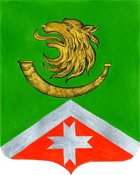 22 апреля     2022 года №113Источники финансирования дефицита бюджета муниципального образования  Войсковицкое сельское поселениена 2021 годИсточники финансирования дефицита бюджета муниципального образования  Войсковицкое сельское поселениена 2021 годИсточники финансирования дефицита бюджета муниципального образования  Войсковицкое сельское поселениена 2021 годКодНаименованиеСумма(тыс.руб.)000 01 05 00 00 10 0000 000Изменение остатков средств бюджета на счетах по учету средств бюджета- 3532,68Всего источников финансирования дефицита бюджета-3532,68Гл.администраторКод бюджетной классификацииНаименование Уточненный план доходов на 2021 год, (тыс.руб.)  Исполнено за 2021 год (тыс.руб.) % исполнения  к уточненному плану 2021 годаНАЛОГОВЫЕ И НЕНАЛОГОВЫЕ ДОХОДЫ28 558,6529154,62102,09%НАЛОГОВЫЕ  ДОХОДЫ22 498,8123087,02102,61%1 01 00000 00 0000 000НАЛОГИ НА ПРИБЫЛЬ, ДОХОДЫ13 727,5314293,65104,12%1821 01 02000 01 0000 110Налог на доходы физических лиц13 727,5314293,65104,12%1 03 02000 00 0000 000НАЛОГИ НА ТОВАРЫ(РАБОТЫ, УСЛУГИ),РЕАЛИЗУЕМЫЕ НА ТЕРРИТОРИИ РОССИЙСКОЙ ФЕДЕРАЦИИ1 529,051521,7899,52%1001 03 02230 01 0000 110Доходы от уплаты акцизов на дизельное топливо, подлежащие распределению между бюджетами субъектов РФ и местными бюджетами с учетом установленных дифференцированных нормативов отчислений в местные бюджеты687,50702,55102,19%1001 03 02240 01 0000 110Доходы от уплаты акцизов на моторные масла для дизельных и (или) карбюраторных (инжекторных) двигателей, подлежащие распределению между бюджетами субъектов РФ и местными бюджетами с учетом установленных дифференцированных нормативов отчислений в местные бюджеты11,604,9442,59%1001 03 02250 01 0000 110Доходы от уплаты акцизов на автомобильный бензин, подлежащие распределению между бюджетами субъектов РФ и местными бюджетами с учетом установленных дифференцированных нормативов отчислений в местные бюджеты829,95814,3098,11%1 05 03000 00 0000 000ЕДИНЫЙ СЕЛЬСКОХОЗЯЙСТВЕННЫЙ НАЛОГ367,87367,87100,00%1821 05 03010 01 0000 110Единый сельскохозяйственный налог (сумма платежа (перерасчеты, недоимка и задолженность по соответствующему платежу, в т.ч. по отмененному)367,87367,87100,00%1 06 00000 00 0000 000НАЛОГИ НА ИМУЩЕСТВО6 874,366903,72100,43%1821 06 01030 00 0000 110Налог на имущество физических лиц1 790,001799,17100,51%1821 06 06033 00 0000 110Земельный налог c организаций, обладающих земельным участком, расположенным в границах сельских поселений3 004,493029,52100,83%1821 06 06043 00 0000 110Земельный налог c физических лиц, обладающих земельным участком, расположенным в границах сельских поселений2 079,872075,0499,77%НЕНАЛОГОВЫЕ  ДОХОДЫ6 059,856067,60100,13%1 11 00000 00 0000 000ДОХОДЫ ОТ ИСПОЛЬЗОВАНИЯ ИМУЩЕСТВА, НАХОДЯЩЕГОСЯ В ГОСУДАРСТВЕННОЙ И МУНИЦИПАЛЬНОЙ СОБСТВЕННОСТИ1 332,101339,85100,58%6031 11 05035 10 0000 120Доходы от сдачи в аренду имущества, находящегося в оперативном управлении органов управления поселений и созданных ими учреждений (за исключением имущества муниципальных бюджетных и автономных учреждений)15,0715,07100,00%6031 11 05075 10 0000 120Доходы от сдачи в аренду имущества, составляющего казну сельских поселений (за исключением земельных участков)617,03617,85100,13%6031 11 09045 10 0111 120Прочие поступления от использования имущества (найм муниципального жилья)700,00706,93100,99%1 13 00000 00 0000 000ДОХОДЫ ОТ ОКАЗАНИЯ ПЛАТНЫХ УСЛУГ И КОМПЕНСАЦИИ ЗАТРАТ ГОСУДАРСТВА1,621,62100,00%1 13 02000 10 0000 130Прочие доходы от компенсации затрат  бюджетов поселений1,621,62100,00%6031 13 02995 10 0000 130Прочие доходы от компенсации затрат  бюджетов сельских поселений 1,621,62100,00%1 14 00000 00 0000 000ДОХОДЫ  ОТ ПРОДАЖИ МАТЕРИАЛЬНЫХ И НЕМАТЕРИАЛЬНЫХ АКТИВОВ4 376,634376,63100,00%6031 14 02053 10 0000 410Доходы от реализации иного имущества, находящегося  в собственности поселений (за исключением имущества муниципальных бюджетных и автономных учреждений, а также имущества муниципальных унитарных предприятий, в том числе казенных), в части реализации основных средств по указанному имуществу3 068,133068,13100,00%6031 14 06025 10 0000 430Доходы от продажи земельных участков, находящихся в собственности поселений (за исключением земельных участков  муниципальных бюджетных и автономных учреждений)1 308,501308,50100,00%1 16 00000 00 0000 000ШТРАФЫ, САНКЦИИ, ВОЗМЕЩЕНИЕ УЩЕРБА349,50349,50100,00%6031 16 02020 02 0000 140Административные штрафы, установленные законами субъектов РФ об административных нарушениях, за нарушение муниципальных правовых актов18,0018,00100,00%6031 16 07010 10 0000 140Штрафы, неустойки, пени, уплаченные в случае просрочки исполнения поставщиком(подрядчиком, исполнителем) обязательств, предусмотренных мун.контрактом, заключенным мун.органом, каз. учреждением сельского поселения31,6931,69100,00%6031 16 10032 10 0000 140Прочее возмещение ущерба, причиненного мун.им-ву сельского поселения299,81299,81100,00%2 00 00000 00 0000 000БЕЗВОЗМЕЗДНЫЕ ПОСТУПЛЕНИЯ28 166,3528166,35100,00%2 02 00000 00 0000 000Безвозмездные поступления от других бюджетов бюджетной системы Российской Федерации28 166,3528166,35100,00%2 02 15000 00 0000 150Дотации  бюджетам субъектов  Российской Федерации и муниципальных образований18 957,1018957,10100,00%6032 02 15001 10 0000 150Дотации бюджетам поселений на выравнивание  бюджетной обеспеченности 18 957,1018957,10100,00%2 02 20000 00 0000 150Субсидии  бюджетам субъектов  Российской Федерации и муниципальных образований6 079,396079,39100,00%6032 02 20216 10 0000 150Субсидии бюджетам поселений на осуществление дорожной деятельности в отношении автодорог общего пользования, а также капитального ремонта и ремонта дворовых территорий МКД, проездов к дворовым территория домов населенных пунктов917,00917,00100,00%6032 02 29999 10 0000 150Прочие субсидии бюджетам сельских поселений5 162,395162,39100,00%2 02 30000 00 0000 150Субвенции бюджетам субъектов  Российской Федерации и муниципальных образований300,92300,92100,00%6032 02 35118 10 0000 151Субвенции бюджетам сельских поселений на осуществление первичного воинского  учета на территориях, где отсутствуют военные комиссариаты 297,40297,40100,00%6032 02 030024 10 0000 150Субвенции на обеспечение выполнения органами местного самоуправления МО отдельных полномочий Лен.обл. в сфере административных правонарушений3,523,52100,00%2 02 40000 00 0000 151Иные межбюджетные трансферты2 828,942828,94100,00%6032 02 49999 10 0000 150Прочие межбюджетные трансферты, передаваемые бюджетам поселений 2 828,942828,94100,00%ВСЕГО ДОХОДОВВСЕГО ДОХОДОВ56 725,0057320,97101,05%Межбюджетные трансферты,Межбюджетные трансферты,Межбюджетные трансферты,Межбюджетные трансферты,Межбюджетные трансферты,получаемые из других бюджетов за 2021 годполучаемые из других бюджетов за 2021 годполучаемые из других бюджетов за 2021 годполучаемые из других бюджетов за 2021 годполучаемые из других бюджетов за 2021 годКод бюджетной классификацииНаименование бюджетных трансфертов Утверждено в 2021 году (тыс.руб.)Исполнено за  2021 г. (тыс.руб.)% исполненияКод бюджетной классификацииНаименование бюджетных трансфертов Утверждено в 2021 году (тыс.руб.)Исполнено за  2021 г. (тыс.руб.)% исполнения2 02 01001 10 0000 151Дотации бюджетам поселений на выравнивание  бюджетной обеспеченности 18 957,10 18 957,10 100,00%2 02 02216 10 0000 151Субсидии бюджетам поселений на осуществление дорожной деятельности в отношение автодорог общего пользования, а также  капремонта  и ремонта дворовых территорий917,00 917,00 100,00%2 02 02999 10 0000 151Прочие субсидии бюджетам сельских поселений5 162,39 5 162,39 100,00%2 02 02999 10 0000 151Субсидии на обеспечение стимулирующих выплат работникам муниципальных учреждений культуры Ленинградской области2 250,802 250,80 100,00%2 02 02999 10 0000 151Субсидии на комплекс мероприятий по борьбе с борщевиком Сосновского378,09378,09 100,00%2 02 02999 10 0000 151Субсидии на реализацию областного закона от 15 января 2018 года № 3-оз 1 059,301 059,30100,00%2 02 02999 10 0000 151Субсидии на реализацию областного закона от 28 декабря 2018 года № 147-оз224,20224,20 100,00%2 02 02999 10 0000 151Субсидии на поддержку развития общественной инфраструктуры муниципального значения1 250,001 250,00 100,00%2 02 03024 10 0000 150Субвенции на обеспечение выполнения органами местного самоуправления МО отдельных полномочий Лен.обл. в сфере административных правонарушений3,52 3,52 100,00%2 02 35118 10 0000 151Субвенции бюджетам сельских поселений на осуществление первичного воинского  учета на территориях, где отсутствуют военные комиссариаты 297,40 297,40 100,00%2 02 04999 10 0000 151Прочие межбюджетные трансферты,передаваемые бюджетам поселений2 828,94 2 828,94 100,00%2 02 04999 10 0000 151МБ Трудоустройство несовершеннолетних граждан78,7478,74100,00%2 02 04999 10 0000 151МБ Развитие общественной инфраструктуры (депутатские ГМР)1 600,001 763,90110,24%2 02 04999 10 0000 151МБ Ремонт автомобильных дорог общего пользования местного значения962,00798,1082,96%2 02 04999 10 0000 151МБ на поощрение ОМСУ за достижение наилучших результатов соц.-экон. Развития188,20188,20100,00%ВСЕГО:28 166,35 28 166,35 100,00%Распределение бюджетных ассигнований по разделам и подразделам, классификации расходов бюджета МО Войсковицкое сельское поселение на 2021 год Распределение бюджетных ассигнований по разделам и подразделам, классификации расходов бюджета МО Войсковицкое сельское поселение на 2021 год Распределение бюджетных ассигнований по разделам и подразделам, классификации расходов бюджета МО Войсковицкое сельское поселение на 2021 год Распределение бюджетных ассигнований по разделам и подразделам, классификации расходов бюджета МО Войсковицкое сельское поселение на 2021 год Распределение бюджетных ассигнований по разделам и подразделам, классификации расходов бюджета МО Войсковицкое сельское поселение на 2021 год Распределение бюджетных ассигнований по разделам и подразделам, классификации расходов бюджета МО Войсковицкое сельское поселение на 2021 год Наименование показателяКод разделаКод подраздела Бюджет на  2021 год Исполнено за  2021г% исполнения  к уточненному плану 2021годаОбщегосударственные вопросы010014866,8714629,5898,40%Функционирование местных администраций010414136,2013999,2999,03%Обеспечение деятельности финансовых органов и Контрольно-счетной палаты0106183,97183,97100,00%Резервные фонды0111100,000,000,00%Другие общегосударственные вопросы 0113446,70446,3299,92%Национальная оборона0200297,40297,40100,00%Мобилизационная и вневойсковая подготовка0203297,40297,40100,00%Национальная безопасность и правоохранительная деятельность030077,2977,29100,00%Профилактика терроризма и экстремизма031477,2977,29100,00%Национальная экономика04006119,505906,8196,52%Дорожное хозяйство (дорожные фонды)04095722,505719,8199,95%Другие вопросы в области национальной экономики0412397,00187,0047,10%Жилищно-коммунальное хозяйство050012487,3812026,6596,31%Жилищное  хозяйство 05011380,701365,5798,90%Коммунальное хозяйство 0502282,70279,6098,91%Благоустройство050310823,9810381,4895,91%Образование0700520,61520,61100,00%Обучение и повышение квалификации070534,3034,30100,00%Молодежная политика и оздоровление детей0707486,31486,31100,00%Культура, кинематография080017311,7917311,75100,00%Культура 080117311,7917311,75100,00%Социальная политика10001385,171384,2099,93%Пенсионное обеспечение10011385,171384,2099,93%Физическая культура и спорт11001634,001634,00100,00%Массовый спорт11021634,001634,00100,00%ВСЕГО РАСХОДОВ54700,0053788,2998,33%Распределение бюджетных ассигнований  по целевым статьям, группам и подгруппам видов расходов классификации расходов бюджетов, а также по разделам и подразделам классификации расходов бюджетов бюджета МО Войсковицкое сельское поселение на 2021г  Распределение бюджетных ассигнований  по целевым статьям, группам и подгруппам видов расходов классификации расходов бюджетов, а также по разделам и подразделам классификации расходов бюджетов бюджета МО Войсковицкое сельское поселение на 2021г  Распределение бюджетных ассигнований  по целевым статьям, группам и подгруппам видов расходов классификации расходов бюджетов, а также по разделам и подразделам классификации расходов бюджетов бюджета МО Войсковицкое сельское поселение на 2021г  Распределение бюджетных ассигнований  по целевым статьям, группам и подгруппам видов расходов классификации расходов бюджетов, а также по разделам и подразделам классификации расходов бюджетов бюджета МО Войсковицкое сельское поселение на 2021г  Распределение бюджетных ассигнований  по целевым статьям, группам и подгруппам видов расходов классификации расходов бюджетов, а также по разделам и подразделам классификации расходов бюджетов бюджета МО Войсковицкое сельское поселение на 2021г  Распределение бюджетных ассигнований  по целевым статьям, группам и подгруппам видов расходов классификации расходов бюджетов, а также по разделам и подразделам классификации расходов бюджетов бюджета МО Войсковицкое сельское поселение на 2021г  Распределение бюджетных ассигнований  по целевым статьям, группам и подгруппам видов расходов классификации расходов бюджетов, а также по разделам и подразделам классификации расходов бюджетов бюджета МО Войсковицкое сельское поселение на 2021г  Распределение бюджетных ассигнований  по целевым статьям, группам и подгруппам видов расходов классификации расходов бюджетов, а также по разделам и подразделам классификации расходов бюджетов бюджета МО Войсковицкое сельское поселение на 2021г  Распределение бюджетных ассигнований  по целевым статьям, группам и подгруппам видов расходов классификации расходов бюджетов, а также по разделам и подразделам классификации расходов бюджетов бюджета МО Войсковицкое сельское поселение на 2021г  Распределение бюджетных ассигнований  по целевым статьям, группам и подгруппам видов расходов классификации расходов бюджетов, а также по разделам и подразделам классификации расходов бюджетов бюджета МО Войсковицкое сельское поселение на 2021г  Распределение бюджетных ассигнований  по целевым статьям, группам и подгруппам видов расходов классификации расходов бюджетов, а также по разделам и подразделам классификации расходов бюджетов бюджета МО Войсковицкое сельское поселение на 2021г  Распределение бюджетных ассигнований  по целевым статьям, группам и подгруппам видов расходов классификации расходов бюджетов, а также по разделам и подразделам классификации расходов бюджетов бюджета МО Войсковицкое сельское поселение на 2021г  Распределение бюджетных ассигнований  по целевым статьям, группам и подгруппам видов расходов классификации расходов бюджетов, а также по разделам и подразделам классификации расходов бюджетов бюджета МО Войсковицкое сельское поселение на 2021г  Распределение бюджетных ассигнований  по целевым статьям, группам и подгруппам видов расходов классификации расходов бюджетов, а также по разделам и подразделам классификации расходов бюджетов бюджета МО Войсковицкое сельское поселение на 2021г  Наименование показателяЦелевая статья Вид расходаРаздел, подразделБюджет на 2021 годИсполнено за 2021г% исполненияПрограммная часть сельских поселений38 028,6537 355,2098,23%Муниципальная программа сельского поселения "Социально-экономическое развитие сельского поселения Гатчинского муниципального района"7И0000000037 901,2537 227,8098,22%Подпрограмма "Стимулирование экономической активности на территории Войсковицкого сельского поселения" муниципальной программы Войсковицкого сельского поселения "Социально-экономическое развитие Войсковицкого сельского поселения Гатчинского муниципального района"7И10000000417,00207,0049,64%Мероприятия по оценке недвижимости, признание прав и регулирование отношений по муниципальной собственности в рамках подпрограммы "Стимулирование экономической активности на территории МО Войсковицкре сельское поселение" муниципальной программы "Социально-экономическое развитие Войсковицкого сельского поселения"7И1001503024020,0020,00100,00%Мероприятия по оценке недвижимости, признание прав и регулирование отношений по муниципальной собственности в рамках подпрограммы "Стимулирование экономической активности на территории МО Войсковицкре сельское поселение" муниципальной программы "Социально-экономическое развитие Войсковицкого сельского поселения"7И10015030244011320,0020,00100,00%Мероприятия в области владения, пользования и распоряжения имуществом, находящимся в муниципальной собственности в рамках подпрограммы "Стимулирование экономической активности на территории МО Войсковицкре сельское поселение" муниципальной программы "Социально-экономическое развитие Войсковицкого сельского поселения"7И10015031240340,00130,0038,24%Мероприятия в области владения, пользования и распоряжения имуществом, находящимся в муниципальной собственности в рамках подпрограммы "Стимулирование экономической активности на территории МО Войсковицкре сельское поселение" муниципальной программы "Социально-экономическое развитие Войсковицкого сельского поселения"7И100150312440412340,00130,0038,24%Мероприятия в области строительства, архитектуры и градостроительства в рамках подпрограммы "Стимулирование экономической активности на территории Войсковицкого сельского поселения" муниципальной программы Войсковицкого сельского поселения "Социально-экономическое развитие Войсковицкого сельского поселения Гатчинского муниципального района"7И1001517024048,0048,00100,00%Мероприятия в области строительства, архитектуры и градостроительства в рамках подпрограммы "Стимулирование экономической активности на территории Войсковицкого сельского поселения" муниципальной программы Войсковицкого сельского поселения "Социально-экономическое развитие Войсковицкого сельского поселения Гатчинского муниципального района"7И10015170244041248,0048,00100,00%Мероприятия по развитию и поддержке предпринимательства в рамках подпрограммы "Стимулирование экономической активности на территории Войсковицкого сельского поселения" муниципальной программы Войсковицкого сельского поселения "Социально-экономическое развитие Войсковицкого сельского поселения Гатчинского муниципального района"7И100155102409,009,00100,00%Мероприятия по развитию и поддержке предпринимательства в рамках подпрограммы "Стимулирование экономической активности на территории Войсковицкого сельского поселения" муниципальной программы Войсковицкого сельского поселения "Социально-экономическое развитие Войсковицкого сельского поселения Гатчинского муниципального района"7И1001551024404129,009,00100,00%Подпрограмма "Обеспечение безопасности на территории Войсковицкого сельского поселения" муниципальной программы Войсковицкого сельского поселения "Социально-экономическое развитие Войсковицкого сельского поселения Гатчинского муниципального района"7И2000000077,2977,29100,00%Мероприятия по обеспечению первичных мер пожарной безопасности в рамках подпрограммы "Обеспечение безопасности на территории Войсковицкого сельского поселения" муниципальной программы Войсковицкого сельского поселения "Социально-экономическое развитие Войсковицкого сельского поселения Гатчинского муниципального района"7И2001512024067,2967,29100,00%Мероприятия по обеспечению первичных мер пожарной безопасности в рамках подпрограммы "Обеспечение безопасности на территории Войсковицкого сельского поселения" муниципальной программы Войсковицкого сельского поселения "Социально-экономическое развитие Войсковицкого сельского поселения Гатчинского муниципального района"7И20015120244031467,2967,29100,00%Профилактика терроризма и экстремизма в рамках подпрограммы "Обеспечение безопасности на территории Войсковицкого сельского поселения" муниципальной программы Войсковицкого сельского поселения "Социально-экономическое развитие Войсковицкого сельского поселения Гатчинского муниципального района"7И2001569024010,0010,00100,00%Профилактика терроризма и экстремизма в рамках подпрограммы "Обеспечение безопасности на территории Войсковицкого сельского поселения" муниципальной программы Войсковицкого сельского поселения "Социально-экономическое развитие Войсковицкого сельского поселения Гатчинского муниципального района"7И20015690244031410,0010,00100,00%Подпрограмма "Жилищно-коммунальное хозяйство, содержание автомобильных дорог и благоустройство территории Войсковицкого сельского поселения" муниципальной программы Войсковицкого сельского поселения "Социально-экономическое развитие Войсковицы сельского поселения Гатчинского муниципального района"7И3000000017 559,3817 095,9797,36%ЖИЛИЩНОЕ ХОЗЯЙСТВО1 259,601 244,4798,80%Мероприятия в области жилищного хозяйства в рамках подпрограммы "Жилищно-коммунальное хозяйство, содержание автомобильных дорог и благоустройство территории Войсковицкого сельского поселения" муниципальной программы Войсковицкого сельского поселения "Социально-экономическое развитие Войсковицкого сельского поселения Гатчинского муниципального района""7И30015210240118,78103,6687,27%Мероприятия в области жилищного хозяйства в рамках подпрограммы "Жилищно-коммунальное хозяйство, содержание автомобильных дорог и благоустройство территории Войсковицкого сельского поселения" муниципальной программы Войсковицкого сельского поселения "Социально-экономическое развитие Войсковицкого сельского поселения Гатчинского муниципального района""7И300152102440501118,78103,6687,27%Перечисление ежемесячных взносов в фонд капитального ремонта общего имущества в многоквартирном доме на счет регионального оператора в рамках подпрограммы "Жилищно-коммунальное хозяйство, содержание автомобильных дорог и благоустройство территории Войсковицкого сельского поселения" муниципальной программы Войсковицкого сельского поселения "Социально-экономическое развитие Войсковицкого сельского поселения Гатчинского муниципального района"7И300164002401 132,501 132,49100,00%Перечисление ежемесячных взносов в фонд капитального ремонта общего имущества в многоквартирном доме на счет регионального оператора в рамках подпрограммы "Жилищно-коммунальное хозяйство, содержание автомобильных дорог и благоустройство территории Войсковицкого сельского поселения" муниципальной программы Войсковицкого сельского поселения "Социально-экономическое развитие Войсковицкого сельского поселения Гатчинского муниципального района"7И3001640024305011 132,501 132,49100,00%Мероприятия по энергосбережению и повышению энергоэффективности в рамках подпрограммы "ЖКХ, содерж.а/д и благоустройство.на территории МО ВСП"7И300155308,328,32100,00%Мероприятия по энергосбережению и повышению энергоэффективности в рамках подпрограммы "ЖКХ, содерж.а/д и благоустройство.на территории МО ВСП"7И3001553024405018,328,32100,00%КОММУНАЛЬНОЕ ХОЗЯЙСТВО168,79165,6998,17%Мероприятия в области коммунального хозяйства в рамках подпрограммы "Жилищно-коммунальное хозяйство, содержание автомобильных дорог и благоустройство территории Войсковицкого сельского поселения" муниципальной программы Войсковицкого сельского поселения "Социально-экономическое развитие Войсковицкого сельского поселения Гатчинского муниципального района"7И30015220240168,79165,6998,17%Мероприятия в области коммунального хозяйства в рамках подпрограммы "Жилищно-коммунальное хозяйство, содержание автомобильных дорог и благоустройство территории Войсковицкого сельского поселения" муниципальной программы Войсковицкого сельского поселения "Социально-экономическое развитие Войсковицкого сельского поселения Гатчинского муниципального района"7И3001522024405027,717,71100,00%Мероприятия в области коммунального хозяйства в рамках подпрограммы "Жилищно-коммунальное хозяйство, содержание автомобильных дорог и благоустройство территории Войсковицкого сельского поселения" муниципальной программы Войсковицкого сельского поселения "Социально-экономическое развитие Войсковицкого сельского поселения Гатчинского муниципального района"7И300152202470502161,08157,9898,08%БЛАГОУСТРОЙСТВО10 408,499 966,0095,75%Проведение мероприятий по организации уличного освещения в рамках подпрограммы "Жилищно-коммунальное хозяйство, содержание автомобильных дорог и благоустройство территории Войсковицкого сельского поселения" муниципальной программы Войсковицкого сельского поселения "Социально-экономическое развитие Войсковицкого сельского поселения Гатчинского муниципального района"7И300153802 351,002 172,1692,39%Проведение мероприятий по организации уличного освещения в рамках подпрограммы "Жилищно-коммунальное хозяйство, содержание автомобильных дорог и благоустройство территории Войсковицкого сельского поселения" муниципальной программы Войсковицкого сельского поселения "Социально-экономическое развитие Войсковицкого сельского поселения Гатчинского муниципального района"7И300153802440503581,00580,5299,92%Проведение мероприятий по организации уличного освещения в рамках подпрограммы "Жилищно-коммунальное хозяйство, содержание автомобильных дорог и благоустройство территории Войсковицкого сельского поселения" муниципальной программы Войсковицкого сельского поселения "Социально-экономическое развитие Войсковицкого сельского поселения Гатчинского муниципального района"7И3001538024705031 770,001 591,6489,92%Проведение мероприятий по озеленению территории поселения в рамках подпрограммы "Жилищно-коммунальное хозяйство, содержание автомобильных дорог и благоустройство территории Войсковицкого сельского поселения" муниципальной программы Войсковицкого сельского поселения "Социально-экономическое развитие Войсковицкого сельского поселения Гатчинского муниципального района"7И3005400240147,43147,43100,00%Проведение мероприятий по озеленению территории поселения в рамках подпрограммы "Жилищно-коммунальное хозяйство, содержание автомобильных дорог и благоустройство территории Войсковицкого сельского поселения" муниципальной программы Войсковицкого сельского поселения "Социально-экономическое развитие Войсковицкого сельского поселения Гатчинского муниципального района"7И30054002440503147,43147,43100,00%Мероприятия по организации и содержанию мест захоронений в рамках подпрограммы "Жилищно-коммунальное хозяйство, содержание автомобильных дорог и благоустройство территории Войсковицкого сельского поселения" муниципальной программы Войсковицкого сельского поселения "Социально-экономическое развитие Войсковицкого сельского поселения Гатчинского муниципального района"7И30015410244135,1094,5069,95%Мероприятия по организации и содержанию мест захоронений в рамках подпрограммы "Жилищно-коммунальное хозяйство, содержание автомобильных дорог и благоустройство территории Войсковицкого сельского поселения" муниципальной программы Войсковицкого сельского поселения "Социально-экономическое развитие Войсковицкого сельского поселения Гатчинского муниципального района"7И300154102440503135,1094,5069,95%Прочие мероприятия по благоустройству территории поселения в рамках подпрограммы "Жилищно-коммунальное хозяйство, содержание автомобильных дорог и благоустройство территории Войсковицкого сельского поселения" муниципальной программы Войсковицкого сельского поселения "Социально-экономическое развитие Войсковицкого сельского поселения Гатчинского муниципального района"7И300154202405 333,445 112,0095,85%Прочие мероприятия по благоустройству территории поселения в рамках подпрограммы "Жилищно-коммунальное хозяйство, содержание автомобильных дорог и благоустройство территории Войсковицкого сельского поселения" муниципальной программы Войсковицкого сельского поселения "Социально-экономическое развитие Войсковицкого сельского поселения Гатчинского муниципального района"7И3001542024405035 333,445 112,0095,85%Мероприятия по энергосбережению и повышению энергетической эффективности муниципальных объектов в рамках подпрограммы "Жилищно-коммунальное хозяйство, содержание автомобильных дорог и благоустройство территории Войсковицкого сельского поселения" муниципальной программы Войсковицкого сельского поселения "Социально-экономическое развитие Войсковицкого сельского поселения Гатчинского муниципального района"7И30015530240287,70287,6499,98%Мероприятия по организации и содержанию мест захоронений в рамках подпрограммы "Жилищно-коммунальное хозяйство, содержание автомобильных дорог и благоустройство территории Войсковицкого сельского поселения" муниципальной программы Войсковицкого сельского поселения "Социально-экономическое развитие Войсковицкого сельского поселения Гатчинского муниципального района"7И300155302440503287,70287,6499,98%Мероприятия поликвидации несанкционированных свалок, вывозу ТКО, оборудованию и содержанию мест для сбора мусора в рамках подпрограммы "Жилищно-коммунальное хозяйство, содержание автомобильных дорог и благоустройство территории Войсковицкого сельского поселения" муниципальной программы Войсковицкого сельского поселения "Социально-экономическое развитие Войсковицкого сельского поселения Гатчинского муниципального района"7И30017620240556,00554,4399,72%Мероприятия поликвидации несанкционированных свалок, вывозу ТКО, оборудованию и содержанию мест для сбора мусора в рамках подпрограммы "Жилищно-коммунальное хозяйство, содержание автомобильных дорог и благоустройство территории Войсковицкого сельского поселения" муниципальной программы Войсковицкого сельского поселения "Социально-экономическое развитие Войсковицкого сельского поселения Гатчинского муниципального района"7И300176202440503556,00554,4399,72%Проведение мероприятий по организации уличного освещения в рамках подпрограммы "Жилищно-коммунальное хозяйство, содержание автомобильных дорог и благоустройство территории Войсковицкого сельского поселения" муниципальной программы Войсковицкого сельского поселения "Социально-экономическое развитие Войсковицкого сельского поселения Гатчинского муниципального района"7И300S4660240598,00598,00100,00%Проведение мероприятий по организации уличного освещения в рамках подпрограммы "Жилищно-коммунальное хозяйство, содержание автомобильных дорог и благоустройство территории Войсковицкого сельского поселения" муниципальной программы Войсковицкого сельского поселения "Социально-экономическое развитие Войсковицкого сельского поселения Гатчинского муниципального района"7И300S46602440503598,00598,00100,00%Мероприятия по организации уличного освещения в рамках подпрограммы "Жилищно-коммунальное хозяйство, содержание автомобильных дорог и благоустройство территории Войсковицкого сельского поселения"(Реализация областного закона №147 -ОЗ)7И300S4770240400,70400,70100,00%Мероприятия по организации уличного освещения в рамках подпрограммы "Жилищно-коммунальное хозяйство, содержание автомобильных дорог и благоустройство территории Войсковицкого сельского поселения"(Реализация областного закона №147 -ОЗ)7И300S47702440503400,70400,70100,00%Мероприятия по организации уличного освещения в рамках подпрограммы "Жилищно-коммунальное хозяйство, содержание автомобильных дорог и благоустройство территории Войсковицкого сельского поселения"(Реализация областного закона №3 -ОЗ)7И300S4840240599,12599,12100,00%Мероприятия по организации уличного освещения в рамках подпрограммы "Жилищно-коммунальное хозяйство, содержание автомобильных дорог и благоустройство территории Войсковицкого сельского поселения"(Реализация областного закона №147 -ОЗ)7И300S48402440503599,12599,12100,00%ДОРОЖНЫЙ ФОНД5 722,505 719,8199,95%Строительство и содержание автомобильных дорог и инженерных сооружений на них в границах муниципального образования в рамках подпрограммы "Жилищно-коммунальное хозяйство, содержание автомобильных дорог и благоустройство территории Войсковицкого сельского поселения" муниципальной программы Войсковицкого сельского поселения "Социально-экономическое развитие Войсковицкого сельского поселения Гатчинского муниципального района"7И30015390240958,47955,8099,72%Строительство и содержание автомобильных дорог и инженерных сооружений на них в границах муниципального образования в рамках подпрограммы "Жилищно-коммунальное хозяйство, содержание автомобильных дорог и благоустройство территории Войсковицкого сельского поселения" муниципальной программы Войсковицкого сельского поселения "Социально-экономическое развитие Войсковицкого сельского поселения Гатчинского муниципального района"7И300153902440409958,47955,8099,72%Проведение мероприятий по обеспечению безопасности дорожного движения в рамках подпрограммы "Жилищно-коммунальное хозяйство, содержание автомобильных дорог и благоустройство территории Войсковицкого сельского поселения" муниципальной программы Войсковицкого сельского поселения "Социально-экономическое развитие Войсковицкого сельского поселения Гатчинского муниципального района"7И30015540240192,13192,13100,00%Проведение мероприятий по обеспечению безопасности дорожного движения в рамках подпрограммы "Жилищно-коммунальное хозяйство, содержание автомобильных дорог и благоустройство территории Войсковицкого сельского поселения" муниципальной программы Войсковицкого сельского поселения "Социально-экономическое развитие Войсковицкого сельского поселения Гатчинского муниципального района"7И300155402440409192,13192,13100,00%Капитальный ремонт и ремонт автомобильных дорог общего пользования в рамках подпрограммы "Жилищно-коммунальное хозяйство, содержание автомобильных дорог и благоустройство территории МО Войсковицкое сельское поселение" муниципальной программы "Социально-экономическое развитие Войсковицкого сельского поселения"7И300156112401 321,831 321,81100,00%Капитальный ремонт и ремонт автомобильных дорог общего пользования в рамках подпрограммы "Жилищно-коммунальное хозяйство, содержание автомобильных дорог и благоустройство территории МО Войсковицкое сельское поселение" муниципальной программы "Социально-экономическое развитие Войсковицкого сельского поселения"7И3001561124404091 321,831 321,81100,00%Капитальный ремонт и ремонт автомобильных дорог общего пользования местного значения в рамках подпрограммы "Жилищно-коммунальное хозяйство, содержание автомобильных дорог и благоустройство территории МО Войсковицкое сельское поселение" муниципальной программы "Социально-экономическое развитие Войсковицкого сельского поселения"7И300S01402401 080,901 080,90100,00%Капитальный ремонт и ремонт автомобильных дорог общего пользования местного значения в рамках подпрограммы "Жилищно-коммунальное хозяйство, содержание автомобильных дорог и благоустройство территории МО Войсковицкое сельское поселение" муниципальной программы "Социально-экономическое развитие Войсковицкого сельского поселения"7И300S014024404091 080,901 080,90100,00%Капитальный ремонт и ремонт автомобильных дорог общего пользования местного значения в рамках подпрограммы "Жилищно-коммунальное хозяйство, содержание автомобильных дорог и благоустройство территории МО Войсковицкое сельское поселение" муниципальной программы "Социально-экономическое развитие Войсковицкого сельского поселения"7И300S4660240598,00598,00100,00%Капитальный ремонт и ремонт автомобильных дорог общего пользования местного значения в рамках подпрограммы "Жилищно-коммунальное хозяйство, содержание автомобильных дорог и благоустройство территории МО Войсковицкое сельское поселение" муниципальной программы "Социально-экономическое развитие Войсковицкого сельского поселения"7И300S46602440409598,00598,00100,00%Капитальный ремонт и ремонт автомобильных дорог общего пользования местного значения в рамках подпрограммы "Жилищно-коммунальное хозяйство, содержание автомобильных дорог и благоустройство территории МО Войсковицкое сельское поселение" муниципальной программы "Социально-экономическое развитие Войсковицкого сельского поселения"7И300S48402401 571,181 571,18100,00%Капитальный ремонт и ремонт автомобильных дорог общего пользования местного значения в рамках подпрограммы "Жилищно-коммунальное хозяйство, содержание автомобильных дорог и благоустройство территории МО Войсковицкое сельское поселение" муниципальной программы "Социально-экономическое развитие Войсковицкого сельского поселения"7И300S484024404091 571,181 571,18100,00%Подпрограмма "Развитие культуры, организация праздничных мероприятий на территории Войсковицкое сельского поселения" муниципальной программы Войсковицкого сельского поселения "Социально-экономическое развитие Войсковицкого сельского поселения Гатчинского муниципального района"7И4000000017 311,7917 311,75100,00%КУЛЬТУРА16 111,2216 111,18100,00%Мероприятия по обеспечению деятельности подведомственных учреждений культуры в рамках подпрограммы "Развитие культуры, организация праздничных мероприятий на территории Войсковицкое сельского поселения" муниципальной программы Войсковицкого сельского поселения "Социально-экономическое развитие Войсковицкого сельского поселения Гатчинского муниципального района"7И4001250061011 930,4311 930,43100,00%Мероприятия по обеспечению деятельности подведомственных учреждений культуры в рамках подпрограммы "Развитие культуры, организация праздничных мероприятий на территории Войсковицкое сельского поселения" муниципальной программы Войсковицкого сельского поселения "Социально-экономическое развитие Войсковицкого сельского поселения Гатчинского муниципального района"7И40012500611080111 930,4311 930,43100,00%Проведение культурно-массовых мероприятий к праздничным и памятным датам в рамках подпрограммы "Развитие культуры, организация праздничных мероприятий на территории Войсковицкое сельского поселения" муниципальной программы Войсковицкого сельского поселения "Социально-экономическое развитие Войсковицкого сельского поселения Гатчинского муниципального района"7И40015630610164,00164,00100,00%Проведение культурно-массовых мероприятий к праздничным и памятным датам в рамках подпрограммы "Развитие культуры, организация праздничных мероприятий на территории Войсковицкое сельского поселения" муниципальной программы Войсковицкого сельского поселения "Социально-экономическое развитие Войсковицкого сельского поселения Гатчинского муниципального района"7И400156306110801164,00164,00100,00%Проведение культурно-массовых мероприятий к праздничным и памятным датам в рамках подпрограммы "Развитие культуры, организация праздничных мероприятий на территории Войсковицкое сельского поселения" муниципальной программы Войсковицкого сельского поселения "Социально-экономическое развитие Войсковицкого сельского поселения Гатчинского муниципального района"7И4001563024014,8014,7699,73%Проведение культурно-массовых мероприятий к праздничным и памятным датам в рамках подпрограммы "Развитие культуры, организация праздничных мероприятий на территории Войсковицкое сельского поселения" муниципальной программы Войсковицкого сельского поселения "Социально-экономическое развитие Войсковицкого сельского поселения Гатчинского муниципального района"7И40015630244080114,8014,7699,73%Обеспечение деятельности подведомственных учреждений культуры в рамках подпрограммы "Развитие культуры, организация праздничных мероприятий на территории Войсковицкого сельского поселения Гатчинского муниципального района" муниципальной программы "Социально-экономическое развитие Войсковицкого сельского поселения"7И400S03636104 001,994 001,99100,00%Обеспечение деятельности подведомственных учреждений культуры в рамках подпрограммы "Развитие культуры, организация праздничных мероприятий на территории Войсковицкого сельского поселения Гатчинского муниципального района" муниципальной программы "Социально-экономическое развитие Войсковицкого сельского поселения"7И400S036361108014 001,994 001,99100,00%БИБЛИОТЕКА1 200,571 200,57100,00%Мероприятия по обеспечению деятельности муниципальных библиотек в рамках подпрограммы "Развитие культуры, организация праздничных мероприятий на территории Войсковицкое сельского поселения" муниципальной программы Войсковицкого сельского поселения "Социально-экономическое развитие Войсковицкого сельского поселения Гатчинского муниципального района"7И40012600610700,96700,96100,00%Мероприятия по обеспечению деятельности муниципальных библиотек в рамках подпрограммы "Развитие культуры, организация праздничных мероприятий на территории Войсковицкое сельского поселения" муниципальной программы Войсковицкого сельского поселения "Социально-экономическое развитие Войсковицкого сельского поселения Гатчинского муниципального района"7И400126006110801700,96700,96100,00%Мероприятия по обеспечению деятельности библиотек в рамках подпрограммы "Развитие культуры, организация праздничных мероприятий на территории Войсковицкого сельского поселения Гатчинского муниципального района" муниципальной программы "Социально-экономическое развитие Войсковицкого сельского поселения"7И400S0361610499,61499,61100,00%Мероприятия по обеспечению деятельности библиотек в рамках подпрограммы "Развитие культуры, организация праздничных мероприятий на территории Войсковицкого сельского поселения Гатчинского муниципального района" муниципальной программы "Социально-экономическое развитие Войсковицкого сельского поселения"7И400S03616110801499,61499,61100,00%Подпрограмма "Развитие физической культуры, спорта и молодежной политики на территории Войсковицкого сельского поселения" муниципальной программы Войсковицкого сельского поселения "Социально-экономическое развитие Войсковицкого сельского поселения Гатчинского муниципального района"7И500000002 120,312 120,31100,00%МОЛОДЕЖНАЯ ПОЛИТИКА486,31486,31100,00%Проведение мероприятий для детей и молодежи в рамках подпрограммы "Развитие физической культуры, спорта и молодежной политики на территории Войсковицкого сельского поселения" муниципальной программы Войсковицкого сельского поселения "Социально-экономическое развитие Войсковицкого сельского поселения Гатчинского муниципального района"7И5001523024023,1023,10100,00%Проведение мероприятий для детей и молодежи в рамках подпрограммы "Развитие физической культуры, спорта и молодежной политики на территории Войсковицкого сельского поселения" муниципальной программы Войсковицкого сельского поселения "Социально-экономическое развитие Войсковицкого сельского поселения Гатчинского муниципального района"7И50015230244070723,1023,10100,00%Реализация комплекса мер по профилактике девиантного поведения молодежи и трудовой адаптации несовершеннолетних в рамках подпрограммы "Развитие физической культуры, спорта и молодежной политики на территории Войсковицкого сельского поселения" муниципальной программы "Социально-экономическое развитие Войсковицкого сельского поселения"7И50018310110463,21463,21100,00%Реализация комплекса мер по профилактике девиантного поведения молодежи и трудовой адаптации несовершеннолетних в рамках подпрограммы "Развитие физической культуры, спорта и молодежной политики на территории Войсковицкого сельского поселения" муниципальной программы "Социально-экономическое развитие Войсковицкого сельского поселения"7И500183101110707356,05356,05100,00%Реализация комплекса мер по профилактике девиантного поведения молодежи и трудовой адаптации несовершеннолетних в рамках подпрограммы "Развитие физической культуры, спорта и молодежной политики на территории Войсковицкого сельского поселения" муниципальной программы "Социально-экономическое развитие Войсковицкого сельского поселения"7И500183101190707107,15107,15100,00%МАССОВЫЙ СПОРТ1 634,001 634,00100,00%Мероприятия по обеспечению деятельности подведомственных учреждений физкультуры и спорта в рамках подпрограммы "Развитие физической культуры, спорта и молодежной политики на территории Войсковицкого сельского поселения" муниципальной программы Войсковицкого сельского поселения "Социально-экономическое развитие Войсковицкого сельского поселения Гатчинского муниципального района"7И50012800610900,00900,00100,00%Мероприятия по обеспечению деятельности подведомственных учреждений физкультуры и спорта в рамках подпрограммы "Развитие физической культуры, спорта и молодежной политики на территории Войсковицкого сельского поселения" муниципальной программы Войсковицкого сельского поселения "Социально-экономическое развитие Войсковицкого сельского поселения Гатчинского муниципального района"7И500128006111102900,00900,00100,00%Проведение мероприятий в области спорта и физической культуры в рамках подпрограммы "Развитие физической культуры, спорта и молодежной политики на территории Войсковицкого сельского поселения" муниципальной программы Войсковицкого сельского поселения "Социально-экономическое развитие Войсковицкого сельского поселения Гатчинского муниципального района"7И50015340610100,00100,00100,00%Проведение мероприятий в области спорта и физической культуры в рамках подпрограммы "Развитие физической культуры, спорта и молодежной политики на территории Войсковицкого сельского поселения" муниципальной программы Войсковицкого сельского поселения "Социально-экономическое развитие Войсковицкого сельского поселения Гатчинского муниципального района"7И500153406111102100,00100,00100,00%Строительство и реконструкция спортивных сооружений в рамках подпрограммы "Развитие физической культуры, спорта и молодежной политики на территории Войсковицкого сельского поселения" муниципальной программы "Социально-экономическое развитие Войсковицкого сельского поселения"7И50016390610634,00634,00100,00%Строительство и реконструкция спортивных сооружений в рамках подпрограммы "Развитие физической культуры, спорта и молодежной политики на территории Войсковицкого сельского поселения" муниципальной программы "Социально-экономическое развитие Войсковицкого сельского поселения"7И500163906111102200,00200,00100,00%Строительство и реконструкция спортивных сооружений в рамках подпрограммы "Развитие физической культуры, спорта и молодежной политики на территории Войсковицкого сельского поселения" муниципальной программы "Социально-экономическое развитие Войсковицкого сельского поселения"7И500163906121102434,00434,00100,00%Подпрограмма «Комплексное развитие сельской территории» МО Войсковицкое сельское поселение на 2021 год и плановый период 2022-2023 годов» муниципальной программы Войсковицкого сельского поселения "Социально-экономическое развитие Войсковицкого сельского поселения Гатчинского муниципального района"7И70000000415,48415,48100,00%Мероприятия по борьбе с борщевиком Сосновского в рамках подпрограммы "Жилищно-коммунальное хозяйство, содержание автомобильных дорог и благоустройство территории МО Войсковицкое сельское поселение" муниципальной программы "Социально-экономическое развитие Войсковицкого сельского поселения"7И700S4310240415,48415,48100,00%Мероприятия по борьбе с борщевиком Сосновского в рамках подпрограммы "Жилищно-коммунальное хозяйство, содержание автомобильных дорог и благоустройство территории МО Войсковицкое сельское поселение" муниципальной программы "Социально-экономическое развитие Войсковицкого сельского поселения"7И700S43102440503415,48415,48100,00%НЕПРОГРАММНАЯ ЧАСТЬ РАСХОДОВ СЕЛЬСКИХ ПОСЕЛЕНИЙ600000000016 798,7516 560,4998,58%Расходы на содержание органов местного самоуправления610000000014 136,2013 999,2999,03%Расходы на выплаты муниципальным служащим органов местного самоуправления617000000010 750,9010 699,5299,52%Расходы на обеспечение деятельности муниципальных служащих органов местного самоуправления (ФОТ) в рамках непрограммных расходов ОМСУ61700110201208 736,038 686,5399,43%Расходы на обеспечение деятельности муниципальных служащих органов местного самоуправления (ФОТ) в рамках непрограммных расходов ОМСУ617001102012101046 744,436 706,5999,44%Расходы на обеспечение деятельности муниципальных служащих органов местного самоуправления (ФОТ) в рамках непрограммных расходов ОМСУ617001102012901041 991,601 979,9599,41%Расходы на обеспечение деятельности главы местной администрации в рамках непрограммных расходов ОМСУ61700110401201 849,001 847,1299,90%Расходы на обеспечение деятельности главы местной администрации в рамках непрограммных расходов ОМСУ617001104012101041 423,131 421,7599,90%Расходы на обеспечение деятельности главы местной администрации в рамках непрограммных расходов ОМСУ61700110401290104425,87425,3799,88%Поощрение муниципальных управленческих команд в рамках непрограмных расходов ОМСУ,в рамках непрограммных расходов ОМС6170055490120165,87165,87100,00%Фонд опалты труда гос. (муниципальных органов)61700554901210104127,45127,45100,00%Взносы по обязательному страхованию на выплаты денежного содержания и иные выплаты работникам гос.(муниципальных) органов6170055490129010438,4238,42100,00%Содержание органов местного самоуправления61800000003 385,303 299,7697,47%Обеспечение деятельности органов местного самоуправления, в том числе оплата труда немуниципальных служащих, в рамках непрограммных расходов ОМСУ61800110303 317,093 231,5597,42%Обеспечение деятельности органов местного самоуправления, в том числе оплата труда немуниципальных служащих, в рамках непрограммных расходов ОМСУ61800110301201 066,851 056,2999,01%Обеспечение деятельности органов местного самоуправления, в том числе оплата труда немуниципальных служащих, в рамках непрограммных расходов ОМСУ61800110301210104814,00803,9298,76%Обеспечение деятельности органов местного самоуправления, в том числе оплата труда немуниципальных служащих, в рамках непрограммных расходов ОМСУ618001103012201040,780,78100,00%Обеспечение деятельности органов местного самоуправления, в том числе оплата труда немуниципальных служащих, в рамках непрограммных расходов ОМСУ61800110301290104252,07251,6099,81%Обеспечение деятельности органов местного самоуправления, в том числе оплата труда немуниципальных служащих, в рамках непрограммных расходов ОМСУ61800110302402 250,242 175,2696,67%Обеспечение деятельности органов местного самоуправления, в том числе оплата труда немуниципальных служащих, в рамках непрограммных расходов ОМСУ61800110302420104842,48794,1494,26%Обеспечение деятельности органов местного самоуправления, в том числе оплата труда немуниципальных служащих, в рамках непрограммных расходов ОМСУ618001103024401041 090,531 074,1198,49%Обеспечение деятельности органов местного самоуправления, в том числе оплата труда немуниципальных служащих, в рамках непрограммных расходов ОМСУ61800110302470104294,90284,6796,53%Обеспечение деятельности органов местного самоуправления, в том числе оплата труда немуниципальных служащих, в рамках непрограммных расходов ОМСУ6180055490121010417,1517,15100,00%Обеспечение деятельности органов местного самоуправления, в том числе оплата труда немуниципальных служащих, в рамках непрограммных расходов ОМСУ618005549012901045,185,18100,00%Диспансеризация муниципальных и немуниципальных служащих и добровольное медицинское страхование в рамках непрограммных расходов ОМСУ618001507024064,6964,69100,00%Диспансеризация муниципальных и немуниципальных служащих и добровольное медицинское страхование в рамках непрограммных расходов ОМСУ6180015070244010464,6964,69100,00%Обеспечение выполнения органами местного самоуправления муниципальных образований отдельных государственных полномочий Ленинградской области в сфере административных правоотношений в рамках непрограммных расходов ОМСУ61800713402403,523,52100,00%Обеспечение выполнения органами местного самоуправления муниципальных образований отдельных государственных полномочий Ленинградской области в сфере административных правоотношений в рамках непрограммных расходов ОМСУ618007134024401043,523,52100,00%Прочие расходы62900000002 662,552 561,2196,19%ПЕРЕДАЧА ПОЛНОМОЧИЙ 6290000000540418,98418,98100,00%Передача полномочий по жилищному контролю в рамках непрограммных расходов ОМСУ6290013010540050199,1099,10100,00%Передача полномочий по казначейскому исполнению бюджетов поселений в рамках непрограммных расходов ОМСУ6290013020540010691,9091,90100,00%Передача полномочий по некоторым жилищным вопросам в рамках непрограммных расходов ОМСУ6290013030540050122,0022,00100,00%Передача полномочий по осуществлению финансового контроля бюджетов поселений в рамках непрограммных расходов ОМСУ6290013060540010637,9737,97100,00%Передача полномочий по организации централизованных коммунальных услуг в рамках непрограммных расходов ОМСУ62900130705400502113,91113,91100,00%Передача полномочий по осуществлению внутреннего финансового контроля в сфере закупок и бюджетных правоотношений бюджетов поселений в рамках непрограммных расходов ОМСУ6290013150540010654,1054,10100,00%Резервные фонды местных администраций в рамках непрограммных расходов ОМСУ6290015020870100,000,000,00%Резервные фонды местных администраций в рамках непрограммных расходов ОМСУ62900150208700111100,000,000,00%Проведение мероприятий, осуществляемых органами местного самоуправления, в рамках непрограммных расходов ОМСУ6290015050240167,80167,6899,93%Проведение мероприятий, осуществляемых органами местного самоуправления, в рамках непрограммных расходов ОМСУ62900150502440113167,80167,6899,93%Проведение мероприятий, осуществляемых органами местного самоуправления, в рамках непрограммных расходов ОМСУ6290015050850131,50131,2599,81%Проведение мероприятий, осуществляемых органами местного самоуправления, в рамках непрограммных расходов ОМСУ6290015050852011363,1063,0399,89%Проведение мероприятий, осуществляемых органами местного самоуправления, в рамках непрограммных расходов ОМСУ6290015050853011368,4068,2299,74%Обучение и повышение квалификации муниципальных служащих городских и сельских поселений рамках непрограммных расходов ОМСУ629001627124034,3034,30100,00%Обучение и повышение квалификации муниципальных служащих городских и сельских поселений рамках непрограммных расходов ОМСУ6290016271244070534,3034,30100,00%Оуществление мер по пртиводействию коррупции в границах МО, в рамках непрограммных расходов ОМСУ629001700424029,2029,20100,00%Оуществление мер по пртиводействию коррупции в границах МО, в рамках непрограммных расходов ОМСУ6290017004244011329,2029,20100,00%Проведение мероприятий по обеспечению публикаций муниципальных правовых актов и информированию населения о деятельности органов местного самоуравления629001711024498,2098,20100,00%Проведение мероприятий по обеспечению публикаций муниципальных правовых актов и информированию населения о деятельности органов местного самоуравления в рамках непрограммных расходов ОМСУ6290017110244011398,2098,20100,00%Доплаты к пенсиям муниципальных служащих в рамках непрограммных расходов ОМСУ62900152803201 385,171 384,2099,93%Доплаты к пенсиям муниципальных служащих в рамках непрограммных расходов ОМСУ629001528032110011 385,171 384,2099,93%ОСУЩЕСТВЛЕНИЕ ПЕРВИЧНОГО ВОИНСКОГО УЧЕТА297,40297,40100,00%Осуществление первичного воинского учета на территориях, где отсутствуют военные комиссариаты в рамках непрограммных расходов ОМСУ6290051180120283,53283,53100,00%Осуществление первичного воинского учета на территориях, где отсутствуют военные комиссариаты в рамках непрограммных расходов ОМСУ62900511801210203216,82216,82100,00%Осуществление первичного воинского учета на территориях, где отсутствуют военные комиссариаты в рамках непрограммных расходов ОМСУ6290051180129020366,7166,71100,00%Осуществление первичного воинского учета на территориях, где отсутствуют военные комиссариаты в рамках непрограммных расходов ОМСУ629005118024013,8713,87100,00%Осуществление первичного воинского учета на территориях, где отсутствуют военные комиссариаты в рамках непрограммных расходов ОМСУ629005118024202030,830,83100,00%Осуществление первичного воинского учета на территориях, где отсутствуют военные комиссариаты в рамках непрограммных расходов ОМСУ6290051180244020313,0413,04100,00%ИТОГО54 700,0053 788,2998,33%Ведомственная  структура  расходов бюджета МО Войсковицкое сельское поселение  на 2021 год Ведомственная  структура  расходов бюджета МО Войсковицкое сельское поселение  на 2021 год Ведомственная  структура  расходов бюджета МО Войсковицкое сельское поселение  на 2021 год Ведомственная  структура  расходов бюджета МО Войсковицкое сельское поселение  на 2021 год Ведомственная  структура  расходов бюджета МО Войсковицкое сельское поселение  на 2021 год Ведомственная  структура  расходов бюджета МО Войсковицкое сельское поселение  на 2021 год Ведомственная  структура  расходов бюджета МО Войсковицкое сельское поселение  на 2021 год Ведомственная  структура  расходов бюджета МО Войсковицкое сельское поселение  на 2021 год Ведомственная  структура  расходов бюджета МО Войсковицкое сельское поселение  на 2021 год  (руб.) (руб.) (руб.) (руб.) (руб.) (руб.) (руб.) (руб.) (руб.)НаименованиеМинРзПРЦСРВРБюджет на 2021 годИсполнение 2021 год% исполненияНаименованиеМинРзПРЦСРВРБюджет на 2021 годИсполнение 2021 год% исполненияАДМИНИСТРАЦИЯ ВОЙСКОВИЦКОГО СЕЛЬСКОГО ПОСЕЛЕНИЯ ГАТЧИНСКОГО МУНИЦИПАЛЬНОГО РАЙОНА ЛЕНИНГРАДСКОЙ ОБЛАСТИ60354 700,0053 788,2998,33%ОБЩЕГОСУДАРСТВЕННЫЕ ВОПРОСЫ603010014 866,8714 629,5898,40%Функционирование Правительства Российской Федерации, высших исполнительных органов государственной власти субъектов Российской Федерации, местных администраций603010414 136,2013 999,2999,03%Расходы на обеспечение деятельности муниципальных служащих органов местного самоуправления (ФОТ) в рамках непрограммных расходов ОМСУ603010461.7.00.110208 736,038 686,5399,43%Расходы на обеспечение деятельности муниципальных служащих органов местного самоуправления (ФОТ) в рамках непрограммных расходов ОМСУ (Расходы на выплаты персоналу государственных (муниципальных) органов)603010461.7.00.110201208 736,038 686,5399,43%Расходы на обеспечение деятельности главы местной администрации в рамках непрограммных расходов ОМСУ603010461.7.00.110401 849,001 847,1299,90%Расходы на обеспечение деятельности главы местной администрации в рамках непрограммных расходов ОМСУ (Расходы на выплаты персоналу государственных (муниципальных) органов)603010461.7.00.110401201 849,001 847,1299,90%Поощрение муниципальных управленческих команд в рамках непрограмных расходов ОМСУ,в рамках непрограммных расходов ОМС603010461.7.00.55490165,87165,87100,00%Поощрение муниципальных управленческих команд в рамках непрограмных расходов ОМСУ,в рамках непрограммных расходов ОМС(Расходы на выплаты персоналу государственных (муниципальных) органов)603010461.7.00.55490120165,87165,87100,00%Обеспечение деятельности органов местного самоуправления, в том числе оплата труда немуниципальных служащих, в рамках непрограммных расходов ОМСУ603010461.8.00.110303 294,763 209,2297,40%Обеспечение деятельности органов местного самоуправления, в том числе оплата труда немуниципальных служащих, в рамках непрограммных расходов ОМСУ (Расходы на выплаты персоналу государственных (муниципальных) органов)603010461.8.00.110301201 066,851 056,2999,01%Обеспечение деятельности органов местного самоуправления, в том числе оплата труда немуниципальных служащих, в рамках непрограммных расходов ОМСУ (Иные закупки товаров, работ и услуг для обеспечения государственных (муниципальных) нужд)603010461.8.00.110302402 227,912 152,9396,63%Поощрение муниципальных управленческих команд в рамках непрограмных расходов ОМСУ,в рамках непрограммных расходов ОМС603010461.8.00.5549022,3322,33100,00%Поощрение муниципальных управленческих команд в рамках непрограмных расходов ОМСУ,в рамках непрограммных расходов ОМС(Расходы на выплаты персоналу государственных (муниципальных) органов)603010461.8.00.5549012022,3322,33100,00%Диспансеризация муниципальных и немуниципальных служащих и добровольное медицинское страхование в рамках непрограммных расходов ОМСУ603010461.8.00.1507064,6964,69100,00%Диспансеризация муниципальных и немуниципальных служащих и добровольное медицинское страхование в рамках непрограммных расходов ОМСУ (Иные закупки товаров, работ и услуг для обеспечения государственных (муниципальных) нужд)603010461.8.00.1507024064,6964,69100,00%Обеспечение выполнения органами местного самоуправления муниципальных образований отдельных государственных полномочий Ленинградской области в сфере административных правоотношений в рамках непрограммных расходов ОМСУ603010461.8.00.713403,523,52100,00%Обеспечение выполнения органами местного самоуправления муниципальных образований отдельных государственных полномочий Ленинградской области в сфере административных правоотношений в рамках непрограммных расходов ОМСУ (Иные закупки товаров, работ и услуг для обеспечения государственных (муниципальных) нужд)603010461.8.00.713402403,523,52100,00%Обеспечение деятельности финансовых, налоговых и таможенных органов и органов финансового (финансово-бюджетного) надзора6030106183,97183,97100,00%Передача полномочий по казначейскому исполнению бюджетов поселений в рамках непрограммных расходов ОМСУ603010662.9.00.1302091,9091,90100,00%Передача полномочий по казначейскому исполнению бюджетов поселений в рамках непрограммных расходов ОМСУ (Иные межбюджетные трансферты)603010662.9.00.1302054091,9091,90100,00%Передача полномочий по осуществлению финансового контроля бюджетов поселений в рамках непрограммных расходов ОМСУ603010662.9.00.1306037,9737,97100,00%Передача полномочий по осуществлению финансового контроля бюджетов поселений в рамках непрограммных расходов ОМСУ (Иные межбюджетные трансферты)603010662.9.00.1306054037,9737,97100,00%Передача полномочий по осуществлению внутреннего финансового контроля в сфере закупок и бюджетных правоотношений бюджетов поселений в рамках непрограммных расходов ОМСУ603010662.9.00.1315054,1054,10100,00%Передача полномочий по осуществлению внутреннего финансового контроля в сфере закупок и бюджетных правоотношений бюджетов поселений в рамках непрограммных расходов ОМСУ (Иные межбюджетные трансферты)603010662.9.00.1315054054,1054,10100,00%Резервные фонды6030111100,000,000,00%Резервные фонды местных администраций в рамках непрограммных расходов ОМСУ603011162.9.00.15020100,000,000,00%Резервные фонды местных администраций в рамках непрограммных расходов ОМСУ (Резервные средства)603011162.9.00.15020870100,000,000,00%Другие общегосударственные вопросы6030113446,70446,3299,92%Мероприятия по оценке недвижимости, признание прав и регулирование отношений по муниципальной собственности в рамках подпрограммы "Стимулирование экономической активности на территории МО Войсковицкре сельское поселение" муниципальной программы "Социально-экономическое развитие Войсковицкого сельского поселения"60301137И1001503020,0020,00100,00%Мероприятия по оценке недвижимости, признание прав и регулирование отношений по муниципальной собственности в рамках подпрограммы "Стимулирование экономической активности на территории МО Войсковицкре сельское поселение" муниципальной программы "Социально-экономическое развитие Войсковицкого сельского поселения"60301137И1001503024020,0020,00100,00%Проведение мероприятий, осуществляемых органами местного самоуправления, в рамках непрограммных расходов ОМСУ603011362.9.00.15050299,30298,9299,87%Проведение мероприятий, осуществляемых органами местного самоуправления, в рамках непрограммных расходов ОМСУ (Иные закупки товаров, работ и услуг для обеспечения государственных (муниципальных) нужд)603011362.9.00.15050240167,80167,6899,93%Проведение мероприятий, осуществляемых органами местного самоуправления, в рамках непрограммных расходов ОМСУ (Уплата налогов, сборов и иных платежей)603011362.9.00.15050850131,50131,2599,81%Оуществление мер по пртиводействию коррупции в границах МО, в рамках непрограммных расходов ОМСУ6030113629001700429,2029,20100,00%Оуществление мер по пртиводействию коррупции в границах МО, в рамках непрограммных расходов ОМСУ6030113629001700424029,2029,20100,00%Проведение мероприятий по обеспечению публикаций муниципальных правовых актов и информированию населения о деятельности органов местного самоуравления в рамках непрограммных расходов ОМСУ6030113629001711098,2098,20100,00%Проведение мероприятий по обеспечению публикаций муниципальных правовых актов и информированию населения о деятельности органов местного самоуравления в рамках непрограммных расходов ОМСУ6030113629001711022098,2098,20100,00%НАЦИОНАЛЬНАЯ ОБОРОНА6030200297,40297,40100,00%Мобилизационная и вневойсковая подготовка6030203297,40297,40100,00%Осуществление первичного воинского учета на территориях, где отсутствуют военные комиссариаты в рамках непрограммных расходов ОМСУ603020362.9.00.51180297,40297,40100,00%Осуществление первичного воинского учета на территориях, где отсутствуют военные комиссариаты в рамках непрограммных расходов ОМСУ (Расходы на выплаты персоналу государственных (муниципальных) органов)603020362.9.00.51180120283,53283,53100,00%Осуществление первичного воинского учета на территориях, где отсутствуют военные комиссариаты в рамках непрограммных расходов ОМСУ (Расходы на выплаты персоналу государственных (муниципальных) органов)603020362.9.00.5118024013,0413,04100,00%Осуществление первичного воинского учета на территориях, где отсутствуют военные комиссариаты в рамках непрограммных расходов ОМСУ (Расходы на информационно-коммуникационные услуги)603020362.9.00.511802420,830,83100,00%НАЦИОНАЛЬНАЯ БЕЗОПАСНОСТЬ И ПРАВООХРАНИТЕЛЬНАЯ ДЕЯТЕЛЬНОСТЬ603030077,2977,29100,00%Другие вопросы в области национальной безопасности и правоохранительной деятельности603031477,2977,29100,00%Мероприятия по обеспечению первичных мер пожарной безопасности в рамках подпрограммы "Обеспечение безопасности на территории МО Войсковицкое сельское поселение" муниципальной программы "Социально-экономическое развитие Войсковицкого сельского поселения"60303147И2001512067,2967,29100,00%Мероприятия по обеспечению первичных мер пожарной безопасности в рамках подпрограммы "Обеспечение безопасности на территории МО Войсковицкое сельское поселение" муниципальной программы "Социально-экономическое развитие Войсковицкого сельского поселения" (Иные закупки товаров, работ и услуг для обеспечения государственных (муниципальных) нужд)60303147И2001512024067,2967,29100,00%Профилактика терроризма и экстремизма в рамках подпрограммы "Обеспечение безопасности на территории МО Войсковицкое сельское поселение" муниципальной программы "Социально-экономическое развитие Войсковицкого сельского поселения"60303147И2001569010,0010,00100,00%Профилактика терроризма и экстремизма в рамках подпрограммы "Обеспечение безопасности на территории МО Войсковицкое сельское поселение" муниципальной программы "Социально-экономическое развитие Войсковицкого сельского поселения" (Иные закупки товаров, работ и услуг для обеспечения государственных (муниципальных) нужд)60303147И2001569024010,0010,00100,00%НАЦИОНАЛЬНАЯ ЭКОНОМИКА60304006 119,505 906,8196,52%Дорожное хозяйство (дорожные фонды)60304095 722,505 719,8199,95%Строительство и содержание автомобильных дорог и инженерных сооружений на них в границах муниципального образования в рамках подпрограммы "Жилищно-коммунальное хозяйство, содержание автомобильных дорог и благоустройство территории МО Войсковицкое сельское поселение" муниципальной программы "Социально-экономическое развитие Войсковицкого сельского поселения"60304097И30015390958,47955,8099,72%Строительство и содержание автомобильных дорог и инженерных сооружений на них в границах муниципального образования в рамках подпрограммы "Жилищно-коммунальное хозяйство, содержание автомобильных дорог и благоустройство территории МО Войсковицкое сельское поселение" муниципальной программы "Социально-экономическое развитие Войсковицкого сельского поселения" (Иные закупки товаров, работ и услуг для обеспечения государственных (муниципальных) нужд)60304097И30015390240958,47955,8099,72%Проведение мероприятий по обеспечению безопасности дорожного движения в рамках подпрограммы "Жилищно-коммунальное хозяйство, содержание автомобильных дорог и благоустройство территории МО Войсковицкое сельское поселение" муниципальной программы "Социально-экономическое развитие Войсковицкого сельского поселения"60304097И30015540192,13192,13100,00%Проведение мероприятий по обеспечению безопасности дорожного движения в рамках подпрограммы "Жилищно-коммунальное хозяйство, содержание автомобильных дорог и благоустройство территории МО Войсковицкое сельское поселение" муниципальной программы "Социально-экономическое развитие Войсковицкого сельского поселения" (Иные закупки товаров, работ и услуг для обеспечения государственных (муниципальных) нужд)60304097И30015540240192,13192,13100,00%Капитальный ремонт и ремонт автомобильных дорог общего пользования в рамках подпрограммы "Жилищно-коммунальное хозяйство, содержание автомобильных дорог и благоустройство территории МО Войсковицкое сельское поселение" муниципальной программы "Социально-экономическое развитие Войсковицкого сельского поселения"60304097И300156111 321,831 321,81100,00%Капитальный ремонт и ремонт автомобильных дорог общего пользования в рамках подпрограммы "Жилищно-коммунальное хозяйство, содержание автомобильных дорог и благоустройство территории МО Войсковицкое сельское поселение" муниципальной программы "Социально-экономическое развитие Войсковицкого сельского поселения" (Иные закупки товаров, работ и услуг для обеспечения государственных (муниципальных) нужд)60304097И300156112401 321,831 321,81100,00%Мероприятия по реализации областного закона от 15.01.2018 №3-оз в рамках подпрограммы "Жилищно-коммунальное хозяйство, содержание автомобильных дорог и благоустройство территории МО Войсковицкое сельское поселение" муниципальной программы "Социально-экономическое развитие Войсковицкого сельского поселения"60304097И300S4660598,00598,00100,00%Мероприятия по реализации областного закона от 15.01.2018 №3-оз в рамках подпрограммы "Жилищно-коммунальное хозяйство, содержание автомобильных дорог и благоустройство территории МО Войсковицкое сельское поселение" муниципальной программы "Социально-экономическое развитие Войсковицкого сельского поселения" (Иные закупки товаров, работ и услуг для обеспечения государственных (муниципальных) нужд)60304097И300S4660240598,00598,00100,00%Капитальный ремонт и ремонт автомобильных дорог общего пользования местного значения в рамках подпрограммы "Жилищно-коммунальное хозяйство, содержание автомобильных дорог и благоустройство территории МО Войсковицкое сельское поселение" муниципальной программы "Социально-экономическое развитие Войсковицкого сельского поселения"60304097И300S48401 571,181 571,18100,00%Капитальный ремонт и ремонт автомобильных дорог общего пользования местного значения в рамках подпрограммы "Жилищно-коммунальное хозяйство, содержание автомобильных дорог и благоустройство территории МО Войсковицкое сельское поселение" муниципальной программы "Социально-экономическое развитие Войсковицкого сельского поселения"60304097И300S48402401 571,181 571,18100,00%Другие вопросы в области национальной экономики6030412397,00187,0047,10%Мероприятия в области владения, пользования и распоряжения имуществом, находящимся в муниципальной собственности в рамках подпрограммы "Стимулирование экономической активности на территории МО Войсковицкре сельское поселение" муниципальной программы "Социально-экономическое развитие Войсковицкого сельского поселения"60304127И10015031340,00130,0038,24%Мероприятия в области владения, пользования и распоряжения имуществом, находящимся в муниципальной собственности в рамках подпрограммы "Стимулирование экономической активности на территории МО Войсковицкре сельское поселение" муниципальной программы "Социально-экономическое развитие Войсковицкого сельского поселения"60304127И10015031240340,00130,0038,24%Мероприятия в области строительства, архитектуры и градостроительства в рамках подпрограммы "Стимулирование экономической активности на территории МО Войсковицкое сельское поселение" муниципальной программы "Социально-экономическое развитие Войсковицкого сельского поселения"60304127И1001517048,0048,00100,00%Мероприятия в области строительства, архитектуры и градостроительства в рамках подпрограммы "Стимулирование экономической активности на территории МО Войсковицкое сельское поселение" муниципальной программы "Социально-экономическое развитие Войсковицкого сельского поселения" (Иные закупки товаров, работ и услуг для обеспечения государственных (муниципальных) нужд)60304127И1001517024048,0048,00100,00%Мероприятия по развитию и поддержке предпринимательства в рамках подпрограммы "Стимулирование экономической активности на территории МО Войсковицкое сельское поселение" муниципальной программы "Социально-экономическое развитие Войсковицкого сельского поселения"60304127И100155109,009,00100,00%Мероприятия по развитию и поддержке предпринимательства в рамках подпрограммы "Стимулирование экономической активности на территории МО Войсковицкое сельское поселение" муниципальной программы "Социально-экономическое развитие Войсковицкого сельского поселения" (Иные закупки товаров, работ и услуг для обеспечения государственных (муниципальных) нужд)60304127И100155102409,009,00100,00%ЖИЛИЩНО-КОММУНАЛЬНОЕ ХОЗЯЙСТВО603050012 487,3812 026,6596,31%Жилищное хозяйство60305011 380,701 365,5798,90%Передача полномочий по жилищному контролю в рамках непрограммных расходов ОМСУ603050162.9.00.1301099,1099,10100,00%Передача полномочий по жилищному контролю в рамках непрограммных расходов ОМСУ (Иные межбюджетные трансферты)603050162.9.00.1301054099,1099,10100,00%Передача полномочий по некоторым жилищным вопросам в рамках непрограммных расходов ОМСУ603050162.9.00.1303022,0022,00100,00%Передача полномочий по некоторым жилищным вопросам в рамках непрограммных расходов ОМСУ (Иные межбюджетные трансферты)603050162.9.00.1303054022,0022,00100,00%Мероприятия в области жилищного хозяйства в рамках подпрограммы "Жилищно-коммунальное хозяйство, содержание автомобильных дорог и благоустройство территории МО Войсковицкое сельское поселение" муниципальной программы "Социально-экономическое развитие Войсковицкого сельского поселения"60305017И30015210118,78103,6687,27%Мероприятия в области жилищного хозяйства в рамках подпрограммы "Жилищно-коммунальное хозяйство, содержание автомобильных дорог и благоустройство территории МО Войсковицкое сельское поселение" муниципальной программы "Социально-экономическое развитие Войсковицкого сельского поселения" (Иные закупки товаров, работ и услуг для обеспечения государственных (муниципальных) нужд)60305017И30015210240118,78103,6687,27%Перечисление ежемесячных взносов в фонд капитального ремонта общего имущества в многоквартирном доме на счет регионального оператора в рамках подпрограммы "Жилищно-коммунальное хозяйство, содержание автомобильных дорог и благоустройство территории МО Войсковицкое сельское поселение" муниципальной программы "Социально-экономическое развитие Войсковицкого сельского поселения"60305017И300164001 132,501 132,49100,00%Перечисление ежемесячных взносов в фонд капитального ремонта общего имущества в многоквартирном доме на счет регионального оператора в рамках подпрограммы "Жилищно-коммунальное хозяйство, содержание автомобильных дорог и благоустройство территории МО Войсковицкое сельское поселение" муниципальной программы "Социально-экономическое развитие Войсковицкого сельского поселения" (Иные закупки товаров, работ и услуг для обеспечения государственных (муниципальных) нужд)60305017И300164002401 132,501 132,49100,00%Мероприятия по энергосбережению и повышению энергоэффективности в рамках подпрограммы "ЖКХ, содерж.а/д и благоустройство.на территории МО ВСП"60305017И300155308,328,32100,00%Мероприятия по энергосбережению и повышению энергоэффективности в рамках подпрограммы "ЖКХ, содерж.а/д и благоустройство.на территории МО ВСП"60305017И300155302408,328,32100,00%Коммунальное хозяйство6030502282,70279,6098,91%Передача полномочий по организации централизованных коммунальных услуг в рамках непрограммных расходов ОМСУ603050262.9.00.13070113,91113,91100,00%Передача полномочий по организации централизованных коммунальных услуг в рамках непрограммных расходов ОМСУ (Иные межбюджетные трансферты)603050262.9.00.13070540113,91113,91100,00%Мероприятия в области коммунального хозяйства в рамках подпрограммы "Жилищно-коммунальное хозяйство, содержание автомобильных дорог и благоустройство территории МО Войсковицкое сельское поселение" муниципальной программы "Социально-экономическое развитие Войсковицкого сельского поселения"60305027И30015220168,79165,6998,17%Мероприятия в области коммунального хозяйства в рамках подпрограммы "Жилищно-коммунальное хозяйство, содержание автомобильных дорог и благоустройство территории МО Войсковицкое сельское поселение" муниципальной программы "Социально-экономическое развитие Войсковицкого сельского поселения" (Иные закупки товаров, работ и услуг для обеспечения государственных (муниципальных) нужд)60305027И30015220240168,79165,6998,17%Благоустройство603050310 823,9810 381,4895,91%Проведение мероприятий по организации уличного освещения в рамках подпрограммы "Жилищно-коммунальное хозяйство, содержание автомобильных дорог и благоустройство территории МО Войсковицкое сельское поселение" муниципальной программы "Социально-экономическое развитие Войсковицкого сельского поселения"60305037И300153802 351,002 172,1692,39%Проведение мероприятий по организации уличного освещения в рамках подпрограммы "Жилищно-коммунальное хозяйство, содержание автомобильных дорог и благоустройство территории МО Войсковицкое сельское поселение" муниципальной программы "Социально-экономическое развитие Войсковицкого сельского поселения" (Иные закупки товаров, работ и услуг для обеспечения государственных (муниципальных) нужд)60305037И300153802402 351,002 172,1692,39%Проведение мероприятий по озеленению территории поселения в рамках подпрограммы "Жилищно-коммунальное хозяйство, содержание автомобильных дорог и благоустройство территории МО Войсковицкое сельское поселение" муниципальной программы "Социально-экономическое развитие Войсковицкого сельского поселения"60305037И30015400147,43147,43100,00%Проведение мероприятий по озеленению территории поселения в рамках подпрограммы "Жилищно-коммунальное хозяйство, содержание автомобильных дорог и благоустройство территории МО Войсковицкое сельское поселение" муниципальной программы "Социально-экономическое развитие Войсковицкого сельского поселения" (Иные закупки товаров, работ и услуг для обеспечения государственных (муниципальных) нужд)60305037И30015400240147,43147,43100,00%Мероприятия по организации и содержанию мест захоронений в рамках подпрограммы "Жилищно-коммунальное хозяйство, содержание автомобильных дорог и благоустройство территории МО Войсковицкое сельское поселение" муниципальной программы "Социально-экономическое развитие Войсковицкого сельского поселения"60305037И30015410135,1094,5069,95%Мероприятия по организации и содержанию мест захоронений в рамках подпрограммы "Жилищно-коммунальное хозяйство, содержание автомобильных дорог и благоустройство территории МО Войсковицкое сельское поселение" муниципальной программы "Социально-экономическое развитие Войсковицкого сельского поселения" (Иные закупки товаров, работ и услуг для обеспечения государственных (муниципальных) нужд)60305037И30015410240135,1094,5069,95%Прочие мероприятия по благоустройству территории поселения в рамках подпрограммы "Жилищно-коммунальное хозяйство, содержание автомобильных дорог и благоустройство территории МО Войсковицкое сельское поселение" муниципальной программы "Социально-экономическое развитие Войсковицкого сельского поселения"60305037И300154205 333,445 112,0095,85%Прочие мероприятия по благоустройству территории поселения в рамках подпрограммы "Жилищно-коммунальное хозяйство, содержание автомобильных дорог и благоустройство территории МО Войсковицкое сельское поселение" муниципальной программы "Социально-экономическое развитие Войсковицкого сельского поселения" (Иные закупки товаров, работ и услуг для обеспечения государственных (муниципальных) нужд)60305037И300154202405 333,445 112,0095,85%Мероприятия по энергоснабжению и повышению энергетической эффективности в рамках подпрограммы "Жилищно-коммунальное хозяйство, содержание автомобильных дорог и благоустройство территории МО Войсковицкое сельское поселение" муниципальной программы "Социально-экономическое развитие Войсковицкого сельского поселения"60305037И30015530287,70287,6499,98%Мероприятия по энергоснабжению и повышению энергетической эффективности в рамках подпрограммы "Жилищно-коммунальное хозяйство, содержание автомобильных дорог и благоустройство территории МО Войсковицкое сельское поселение" муниципальной программы "Социально-экономическое развитие Войсковицкого сельского поселения" (Иные закупки товаров, работ и услуг для обеспечения государственных (муниципальных) нужд)60305037И30015530240287,70287,6499,98%Мероприятия поликвидации несанкционированных свалок, вывозу ТКО, оборудованию и содержанию мест для сбора мусора в рамках подпрограммы "Жилищно-коммунальное хозяйство, содержание автомобильных дорог и благоустройство территории Войсковицкого сельского поселения" муниципальной программы Войсковицкого сельского поселения "Социально-экономическое развитие Войсковицкого сельского поселения Гатчинского муниципального района"60305037И30017620556,00554,4399,72%Мероприятия поликвидации несанкционированных свалок, вывозу ТКО, оборудованию и содержанию мест для сбора мусора в рамках подпрограммы "Жилищно-коммунальное хозяйство, содержание автомобильных дорог и благоустройство территории Войсковицкого сельского поселения" муниципальной программы Войсковицкого сельского поселения "Социально-экономическое развитие Войсковицкого сельского поселения Гатчинского муниципального района"60305037И30017620240556,00554,4399,72%Проведение мероприятий по организации уличного освещения в рамках подпрограммы "Жилищно-коммунальное хозяйство, содержание автомобильных дорог и благоустройство территории Войсковицкого сельского поселения" муниципальной программы Войсковицкого сельского поселения "Социально-экономическое развитие Войсковицкого сельского поселения Гатчинского муниципального района"60305037И300S4660598,00598,00100,00%Проведение мероприятий по организации уличного освещения в рамках подпрограммы "Жилищно-коммунальное хозяйство, содержание автомобильных дорог и благоустройство территории Войсковицкого сельского поселения" муниципальной программы Войсковицкого сельского поселения "Социально-экономическое развитие Войсковицкого сельского поселения Гатчинского муниципального района"60305037И300S4660240598,00598,00100,00%Реализация мероприятий по борьбе с борщевиком Сосновского в рамках подпрограммы "Жилищно-коммунальное хозяйство, содержание автомобильных дорог и благоустройство территории МО Войсковицкое сельское поселение" муниципальной программы "Социально-экономическое развитие Войсковицкого сельского поселения"60305037И700S4310415,48415,48100,00%Реализация мероприятий по борьбе с борщевиком Сосновского в рамках подпрограммы "Жилищно-коммунальное хозяйство, содержание автомобильных дорог и благоустройство территории МО Войсковицкое сельское поселение" муниципальной программы "Социально-экономическое развитие Войсковицкого сельского поселения" (Иные закупки товаров, работ и услуг для обеспечения государственных (муниципальных) нужд)60305037И700S4310240415,48415,48100,00%Проведение мероприятий по организации уличного освещения в рамках подпрограммы "Жилищно-коммунальное хозяйство, содержание автомобильных дорог и благоустройство территории Войсковицкого сельского поселения"(Реализация областного закона №147 -ОЗ)60305037И300S4770400,70400,70100,00%Проведение мероприятий по организации уличного освещения в рамках подпрограммы "Жилищно-коммунальное хозяйство, содержание автомобильных дорог и благоустройство территории Войсковицкого сельского поселения"(Реализация областного закона №147 -ОЗ)60305037И300S4770240400,70400,70100,00%Проведение мероприятий по организации уличного освещения в рамках подпрограммы "Жилищно-коммунальное хозяйство, содержание автомобильных дорог и благоустройство территории Войсковицкого сельского поселения"(Реализация областного закона №3 -ОЗ)60305037И300S4841599,12599,12100,00%Проведение мероприятий по организации уличного освещения в рамках подпрограммы "Жилищно-коммунальное хозяйство, содержание автомобильных дорог и благоустройство территории Войсковицкого сельского поселения"(Реализация областного закона №3 -ОЗ)60305037И300S4841240599,12599,12100,00%ОБРАЗОВАНИЕ6030700520,61520,61100,00%Обучение и повышение квалификации муниципальных служащих городских и сельских поселений рамках непрограммных расходов ОМСУ6030705629001627134,3034,30100,00%Обучение и повышение квалификации муниципальных служащих городских и сельских поселений рамках непрограммных расходов ОМСУ6030705629001627124034,3034,30100,00%Молодежная политика6030707486,31486,31100,00%Проведение мероприятий для детей и молодежи в рамках подпрограммы "Развитие физической культуры, спорта и молодежной политики на территории Войсковицкого сельского поселения" муниципальной программы "Социально-экономическое развитие Войсковицкого сельского поселения"60307077И5001523023,1023,10100,00%Проведение мероприятий для детей и молодежи в рамках подпрограммы "Развитие физической культуры, спорта и молодежной политики на территории Войсковицкого сельского поселения" муниципальной программы "Социально-экономическое развитие Войсковицкого сельского поселения" (Иные закупки товаров, работ и услуг для обеспечения государственных (муниципальных) нужд)60307077И5001523024023,1023,10100,00%Реализация комплекса мер по профилактике девиантного поведения молодежи и трудовой адаптации несовершеннолетних в рамках подпрограммы "Развитие физической культуры, спорта и молодежной политики на территории Войсковицкого сельского поселения" муниципальной программы "Социально-экономическое развитие Войсковицкого сельского поселения"60307077И50018310463,21463,21100,00%Реализация комплекса мер по профилактике девиантного поведения молодежи и трудовой адаптации несовершеннолетних в рамках подпрограммы "Развитие физической культуры, спорта и молодежной политики на территории Войсковицкого сельского поселения" муниципальной программы "Социально-экономическое развитие Войсковицкого сельского поселения" (Расходы на выплаты персоналу казенных учреждений)60307077И50018310110463,21463,21100,00%КУЛЬТУРА, КИНЕМАТОГРАФИЯ603080017 311,7917 311,75100,00%Культура603080117 311,7917 311,75100,00%Обеспечение деятельности подведомственных учреждений культуры в рамках подпрограммы "Развитие культуры, организация праздничных мероприятий на территории Войсковицкого сельского поселения Гатчинского муниципального района" муниципальной программы "Социально-экономическое развитие Войсковицкого сельского поселения"60308017И4001250011 930,4311 930,43100,00%Обеспечение деятельности подведомственных учреждений культуры в рамках подпрограммы "Развитие культуры, организация праздничных мероприятий на территории Войсковицкого сельского поселения Гатчинского муниципального района" муниципальной программы "Социально-экономическое развитие Войсковицкого сельского поселения" (Субсидии бюджетным учреждениям)60308017И4001250061011 930,4311 930,43100,00%Обеспечение деятельности библиотек в рамках подпрограммы "Развитие культуры, организация праздничных мероприятий на территории Войсковицкого сельского поселения Гатчинского муниципального района" муниципальной программы "Социально-экономическое развитие Войсковицкого сельского поселения"60308017И40012600700,96700,96100,00%Обеспечение деятельности библиотек в рамках подпрограммы "Развитие культуры, организация праздничных мероприятий на территории Войсковицкого сельского поселения Гатчинского муниципального района" муниципальной программы "Социально-экономическое развитие Войсковицкого сельского поселения" (Субсидии бюджетным учреждениям)60308017И40012600610700,96700,96100,00%Проведение культурно-массовых мероприятий к праздничным и памятным датам в рамках подпрограммы "Развитие культуры, организация праздничных мероприятий на территории Войсковицкого сельского поселения Гатчинского муниципального района" муниципальной программы "Социально-экономическое развитие Войсковицкого сельского поселения"60308017И40015630178,80178,7699,98%Проведение культурно-массовых мероприятий к праздничным и памятным датам в рамках подпрограммы "Развитие культуры, организация праздничных мероприятий на территории Войсковицкого сельского поселения Гатчинского муниципального района" муниципальной программы "Социально-экономическое развитие Войсковицкого сельского поселения" (Иные закупки товаров, работ и услуг для обеспечения государственных (муниципальных) нужд)60308017И4001563024014,8014,7699,73%Проведение культурно-массовых мероприятий к праздничным и памятным датам в рамках подпрограммы "Развитие культуры, организация праздничных мероприятий на территории Войсковицкого сельского поселения Гатчинского муниципального района" муниципальной программы "Социально-экономическое развитие Войсковицкого сельского поселения" (Субсидии бюджетным учреждениям)60308017И40015630610164,00164,00100,00%Обеспечение деятельности библиотек в рамках подпрограммы "Развитие культуры, организация праздничных мероприятий на территории Войсковицкого сельского поселения Гатчинского муниципального района" муниципальной программы "Социально-экономическое развитие Войсковицкого сельского поселения"60308017И400S0361499,61499,61100,00%Обеспечение деятельности библиотек в рамках подпрограммы "Развитие культуры, организация праздничных мероприятий на территории Войсковицкого сельского поселения Гатчинского муниципального района" муниципальной программы "Социально-экономическое развитие Войсковицкого сельского поселения" (Субсидии бюджетным учреждениям)60308017И40070361610499,61499,61100,00%Мероприятия по обеспечению деятельности подведомственных учреждений культуры в рамках подпрограммы "Развитие культуры, организация праздничных мероприятий на территории Войсковицкого сельского поселения Гатчинского муниципального района" муниципальной программы "Социально-экономическое развитие Войсковицкого сельского поселения"60308017И400S03634 001,994 001,99100,00%Мероприятия по обеспечению деятельности подведомственных учреждений культуры в рамках подпрограммы "Развитие культуры, организация праздничных мероприятий на территории Войсковицкого сельского поселения Гатчинского муниципального района" муниципальной программы "Социально-экономическое развитие Войсковицкого сельского поселения" (Субсидии бюджетным учреждениям)60308017И400S03636104 001,994 001,99100,00%СОЦИАЛЬНАЯ ПОЛИТИКА60310001 385,171 384,2099,93%Пенсионное обеспечение60310011 385,171 384,2099,93%Доплаты к пенсиям муниципальных служащих в рамках непрограммных расходов ОМСУ603100162.9.00.152801 385,171 384,2099,93%Доплаты к пенсиям муниципальных служащих в рамках непрограммных расходов ОМСУ (Социальные выплаты гражданам, кроме публичных нормативных социальных выплат)603100162.9.00.152803201 385,171 384,2099,93%ФИЗИЧЕСКАЯ КУЛЬТУРА И СПОРТ60311001 634,001 634,00100,00%Массовый спорт60311021 634,001 634,00100,00%Мероприятия по обеспечению деятельности подведомственных учреждений физкультуры и спорта в рамках подпрограммы "Развитие физической культуры, спорта и молодежной политики на территории Войсковицкого сельского поселения" муниципальной программы "Социально-экономическое развитие Войсковицкого сельского поселения"60311027И50012800900,00900,00100,00%Мероприятия по обеспечению деятельности подведомственных учреждений физкультуры и спорта в рамках подпрограммы "Развитие физической культуры, спорта и молодежной политики на территории Войсковицкого сельского поселения" муниципальной программы "Социально-экономическое развитие Войсковицкого сельского поселения" (Субсидии бюджетным учреждениям)60311027И50012800610900,00900,00100,00%Проведение мероприятий в области спорта и физической культуры в рамках подпрограммы "Развитие физической культуры, спорта и молодежной политики на территории Войсковицкого сельского поселения" муниципальной программы "Социально-экономическое развитие Войсковицкого сельского поселения"60311027И50015340100,00100,00100,00%Проведение мероприятий в области спорта и физической культуры в рамках подпрограммы "Развитие физической культуры, спорта и молодежной политики на территории Войсковицкого сельского поселения" муниципальной программы "Социально-экономическое развитие Войсковицкого сельского поселения" (Субсидии бюджетным учреждениям)60311027И50015340610100,00100,00100,00%Строительство и реконструкция спортивных сооружений в рамках подпрограммы "Развитие физической культуры, спорта и молодежной политики на территории Войсковицкого сельского поселения" муниципальной программы "Социально-экономическое развитие Войсковицкого сельского поселения"60311027И50016390634,00634,00100,00%Строительство и реконструкция спортивных сооружений в рамках подпрограммы "Развитие физической культуры, спорта и молодежной политики на территории Войсковицкого сельского поселения" муниципальной программы "Социально-экономическое развитие Войсковицкого сельского поселения" (мун.зад.)60311027И50016390610200,00200,00100,00%Строительство и реконструкция спортивных сооружений в рамках подпрограммы "Развитие физической культуры, спорта и молодежной политики на территории Войсковицкого сельского поселения" муниципальной программы "Социально-экономическое развитие Войсковицкого сельского поселения" (Бюджетные инвестиции)60311027И50016390610434,00434,00100,00%Всего54 700,0053 788,2998,33%Приложение 6к Отчету об исполнении  бюджета МО Войсковицкое сельское поселениеза 2021 год к Отчету об исполнении  бюджета МО Войсковицкое сельское поселениеза 2021 год Распределение бюджетных ассигнований на реализацию муниципальных программ в  МО Войсковицкое сельское поселение на 2021год Распределение бюджетных ассигнований на реализацию муниципальных программ в  МО Войсковицкое сельское поселение на 2021год Распределение бюджетных ассигнований на реализацию муниципальных программ в  МО Войсковицкое сельское поселение на 2021год Распределение бюджетных ассигнований на реализацию муниципальных программ в  МО Войсковицкое сельское поселение на 2021год Распределение бюджетных ассигнований на реализацию муниципальных программ в  МО Войсковицкое сельское поселение на 2021год Распределение бюджетных ассигнований на реализацию муниципальных программ в  МО Войсковицкое сельское поселение на 2021год Распределение бюджетных ассигнований на реализацию муниципальных программ в  МО Войсковицкое сельское поселение на 2021год Распределение бюджетных ассигнований на реализацию муниципальных программ в  МО Войсковицкое сельское поселение на 2021год Распределение бюджетных ассигнований на реализацию муниципальных программ в  МО Войсковицкое сельское поселение на 2021год Распределение бюджетных ассигнований на реализацию муниципальных программ в  МО Войсковицкое сельское поселение на 2021год Распределение бюджетных ассигнований на реализацию муниципальных программ в  МО Войсковицкое сельское поселение на 2021год Распределение бюджетных ассигнований на реализацию муниципальных программ в  МО Войсковицкое сельское поселение на 2021год Распределение бюджетных ассигнований на реализацию муниципальных программ в  МО Войсковицкое сельское поселение на 2021год Распределение бюджетных ассигнований на реализацию муниципальных программ в  МО Войсковицкое сельское поселение на 2021год Распределение бюджетных ассигнований на реализацию муниципальных программ в  МО Войсковицкое сельское поселение на 2021год Распределение бюджетных ассигнований на реализацию муниципальных программ в  МО Войсковицкое сельское поселение на 2021год Распределение бюджетных ассигнований на реализацию муниципальных программ в  МО Войсковицкое сельское поселение на 2021год Распределение бюджетных ассигнований на реализацию муниципальных программ в  МО Войсковицкое сельское поселение на 2021год Распределение бюджетных ассигнований на реализацию муниципальных программ в  МО Войсковицкое сельское поселение на 2021год Распределение бюджетных ассигнований на реализацию муниципальных программ в  МО Войсковицкое сельское поселение на 2021год Распределение бюджетных ассигнований на реализацию муниципальных программ в  МО Войсковицкое сельское поселение на 2021год Распределение бюджетных ассигнований на реализацию муниципальных программ в  МО Войсковицкое сельское поселение на 2021год Распределение бюджетных ассигнований на реализацию муниципальных программ в  МО Войсковицкое сельское поселение на 2021год Распределение бюджетных ассигнований на реализацию муниципальных программ в  МО Войсковицкое сельское поселение на 2021год Распределение бюджетных ассигнований на реализацию муниципальных программ в  МО Войсковицкое сельское поселение на 2021год Распределение бюджетных ассигнований на реализацию муниципальных программ в  МО Войсковицкое сельское поселение на 2021год Распределение бюджетных ассигнований на реализацию муниципальных программ в  МО Войсковицкое сельское поселение на 2021год Распределение бюджетных ассигнований на реализацию муниципальных программ в  МО Войсковицкое сельское поселение на 2021год Распределение бюджетных ассигнований на реализацию муниципальных программ в  МО Войсковицкое сельское поселение на 2021год Распределение бюджетных ассигнований на реализацию муниципальных программ в  МО Войсковицкое сельское поселение на 2021год Распределение бюджетных ассигнований на реализацию муниципальных программ в  МО Войсковицкое сельское поселение на 2021год Распределение бюджетных ассигнований на реализацию муниципальных программ в  МО Войсковицкое сельское поселение на 2021год Распределение бюджетных ассигнований на реализацию муниципальных программ в  МО Войсковицкое сельское поселение на 2021год № п/пНаименование программыНаименование постановленияДатаНомерКФСРКЦСРУтверждено  на 2021 год, (тыс.руб.)Исполнение 2021г% исполнения1Социально-экономическое развитие муниципального образования Войсковицкое сельское поселение Гатчинского муниципального района Ленинградской областиОб утверждении муниципальной программы Социально-экономическое развитие Войсковицкого сельского поселения Гатчинского муниципального района Ленинградской области" на 2021 год и плановый период 2022-2023 годов07.10.2020170Подпрограмма «Стимулирование экономичесой активности на территории МО Войсковицкое сельское поселение» на 2020 год7И.1         417,00            207,00   49,64%1Социально-экономическое развитие муниципального образования Войсковицкое сельское поселение Гатчинского муниципального района Ленинградской областиОб утверждении муниципальной программы Социально-экономическое развитие Войсковицкого сельского поселения Гатчинского муниципального района Ленинградской области" на 2021 год и плановый период 2022-2023 годов07.10.2020170Мероприятия по оценке недвижимости, признание прав и регулирование отношений по муниципальной собственности01137И10015030           20,00              20,00   100,00%1Социально-экономическое развитие муниципального образования Войсковицкое сельское поселение Гатчинского муниципального района Ленинградской областиОб утверждении муниципальной программы Социально-экономическое развитие Войсковицкого сельского поселения Гатчинского муниципального района Ленинградской области" на 2021 год и плановый период 2022-2023 годов07.10.2020170Мероприятия в области строительства,архитектуры и градостроительства04127И10015170           48,00              48,00   100,00%1Социально-экономическое развитие муниципального образования Войсковицкое сельское поселение Гатчинского муниципального района Ленинградской областиОб утверждении муниципальной программы Социально-экономическое развитие Войсковицкого сельского поселения Гатчинского муниципального района Ленинградской области" на 2021 год и плановый период 2022-2023 годов07.10.2020170Мероприятия по развитию и поддержке малого предпринимательства04127И10015510             9,00                9,00   100,00%1Социально-экономическое развитие муниципального образования Войсковицкое сельское поселение Гатчинского муниципального района Ленинградской областиОб утверждении муниципальной программы Социально-экономическое развитие Войсковицкого сельского поселения Гатчинского муниципального района Ленинградской области" на 2021 год и плановый период 2022-2023 годов07.10.2020170Мероприятия в области владения, пользования и распоряжения имуществом, навхордящимся в мун.юсобственности04127И10015031         340,00            130,00   38,24%1Социально-экономическое развитие муниципального образования Войсковицкое сельское поселение Гатчинского муниципального района Ленинградской областиОб утверждении муниципальной программы Социально-экономическое развитие Войсковицкого сельского поселения Гатчинского муниципального района Ленинградской области" на 2021 год и плановый период 2022-2023 годов07.10.2020170Подпрограмма «Обеспечение безопасности на территории МО Войсковицкое сельское поселение» на 2020 год7И.2           77,29              77,29   100,00%1Социально-экономическое развитие муниципального образования Войсковицкое сельское поселение Гатчинского муниципального района Ленинградской областиОб утверждении муниципальной программы Социально-экономическое развитие Войсковицкого сельского поселения Гатчинского муниципального района Ленинградской области" на 2021 год и плановый период 2022-2023 годов07.10.2020170Мероприятия по обеспечению первичных мер пожарной безопасности03147И20015120           67,29              67,29   100,00%1Социально-экономическое развитие муниципального образования Войсковицкое сельское поселение Гатчинского муниципального района Ленинградской областиОб утверждении муниципальной программы Социально-экономическое развитие Войсковицкого сельского поселения Гатчинского муниципального района Ленинградской области" на 2021 год и плановый период 2022-2023 годов07.10.2020170Профилактика терроризма и экстремизма 03147И20015690           10,00              10,00   100,00%1Социально-экономическое развитие муниципального образования Войсковицкое сельское поселение Гатчинского муниципального района Ленинградской областиОб утверждении муниципальной программы Социально-экономическое развитие Войсковицкого сельского поселения Гатчинского муниципального района Ленинградской области" на 2021 год и плановый период 2022-2023 годов07.10.2020170Подпрограмма  «Жилищно - коммунальное хозяйство, содержание автомобильных дорог и благоустройство территории Войсковицкого сельского поселения Гатчинского муниципального района»  на 2020 год7И.3    17 559,38       17 095,97   97,36%1Социально-экономическое развитие муниципального образования Войсковицкое сельское поселение Гатчинского муниципального района Ленинградской областиОб утверждении муниципальной программы Социально-экономическое развитие Войсковицкого сельского поселения Гатчинского муниципального района Ленинградской области" на 2021 год и плановый период 2022-2023 годов07.10.2020170Строительство и  содержание автомобильных дорог и инженерных сооружений на них в границах муниципального образования04097И30015390958,47955,8099,72%1Социально-экономическое развитие муниципального образования Войсковицкое сельское поселение Гатчинского муниципального района Ленинградской областиОб утверждении муниципальной программы Социально-экономическое развитие Войсковицкого сельского поселения Гатчинского муниципального района Ленинградской области" на 2021 год и плановый период 2022-2023 годов07.10.2020170Проведение мероприятий по обеспечению безопасности дорожного движения04097И30015540192,13192,13100,00%1Социально-экономическое развитие муниципального образования Войсковицкое сельское поселение Гатчинского муниципального района Ленинградской областиОб утверждении муниципальной программы Социально-экономическое развитие Войсковицкого сельского поселения Гатчинского муниципального района Ленинградской области" на 2021 год и плановый период 2022-2023 годов07.10.2020170Капитальный ремонт и ремонт автомобильных дорог общего пользования местного значения04097И300156111321,831321,81100,00%1Социально-экономическое развитие муниципального образования Войсковицкое сельское поселение Гатчинского муниципального района Ленинградской областиОб утверждении муниципальной программы Социально-экономическое развитие Войсковицкого сельского поселения Гатчинского муниципального района Ленинградской области" на 2021 год и плановый период 2022-2023 годов07.10.2020170 Софинансирование выполнения работ по ремонту асфальтобетонного покрытия  автомобильной дороги в.п.Новый Учхоз040971.303S01401080,901080,90100,00%1Социально-экономическое развитие муниципального образования Войсковицкое сельское поселение Гатчинского муниципального района Ленинградской областиОб утверждении муниципальной программы Социально-экономическое развитие Войсковицкого сельского поселения Гатчинского муниципального района Ленинградской области" на 2021 год и плановый период 2022-2023 годов07.10.2020170Капитальный ремонт и ремонт автомобильных дорог общего пользования местного значения (№3-оз)04097И300S4660598,00598,00100,00%1Социально-экономическое развитие муниципального образования Войсковицкое сельское поселение Гатчинского муниципального района Ленинградской областиОб утверждении муниципальной программы Социально-экономическое развитие Войсковицкого сельского поселения Гатчинского муниципального района Ленинградской области" на 2021 год и плановый период 2022-2023 годов07.10.2020170Капитальный ремонт и ремонт автомобильных дорог общего пользования местного значения (общ.инфрастр-ра)04097И300S48401571,181571,18100,00%1Социально-экономическое развитие муниципального образования Войсковицкое сельское поселение Гатчинского муниципального района Ленинградской областиОб утверждении муниципальной программы Социально-экономическое развитие Войсковицкого сельского поселения Гатчинского муниципального района Ленинградской области" на 2021 год и плановый период 2022-2023 годов07.10.2020170Мероприятия в области жилищного хозяйства  05017И30015210118,78103,6687,27%1Социально-экономическое развитие муниципального образования Войсковицкое сельское поселение Гатчинского муниципального района Ленинградской областиОб утверждении муниципальной программы Социально-экономическое развитие Войсковицкого сельского поселения Гатчинского муниципального района Ленинградской области" на 2021 год и плановый период 2022-2023 годов07.10.2020170Мероприятия по энергосбережению и повышению энергоэффективности в рамках подпрограммы "ЖКХ, содерж.а/д и благоустройство.на территории МО ВСП"05017И300155308,328,32100,00%1Социально-экономическое развитие муниципального образования Войсковицкое сельское поселение Гатчинского муниципального района Ленинградской областиОб утверждении муниципальной программы Социально-экономическое развитие Войсковицкого сельского поселения Гатчинского муниципального района Ленинградской области" на 2021 год и плановый период 2022-2023 годов07.10.2020170Содержание муниципального жилищного фонда, в том числе капитальный ремонт муниципального жилищного фонда05017И300164001132,501132,49100,00%1Социально-экономическое развитие муниципального образования Войсковицкое сельское поселение Гатчинского муниципального района Ленинградской областиОб утверждении муниципальной программы Социально-экономическое развитие Войсковицкого сельского поселения Гатчинского муниципального района Ленинградской области" на 2021 год и плановый период 2022-2023 годов07.10.2020170Мероприятия в области коммунального хозяйства 05027И30015220         168,79            165,69   98,17%1Социально-экономическое развитие муниципального образования Войсковицкое сельское поселение Гатчинского муниципального района Ленинградской областиОб утверждении муниципальной программы Социально-экономическое развитие Войсковицкого сельского поселения Гатчинского муниципального района Ленинградской области" на 2021 год и плановый период 2022-2023 годов07.10.2020170Проведение мероприятий по организации уличного освещения 05037И30015380      2 351,00         2 172,16   92,39%1Социально-экономическое развитие муниципального образования Войсковицкое сельское поселение Гатчинского муниципального района Ленинградской областиОб утверждении муниципальной программы Социально-экономическое развитие Войсковицкого сельского поселения Гатчинского муниципального района Ленинградской области" на 2021 год и плановый период 2022-2023 годов07.10.2020170Проведение мероприятий по озеленению территории поселения05037И30015400         147,43            147,43   100,00%1Социально-экономическое развитие муниципального образования Войсковицкое сельское поселение Гатчинского муниципального района Ленинградской областиОб утверждении муниципальной программы Социально-экономическое развитие Войсковицкого сельского поселения Гатчинского муниципального района Ленинградской области" на 2021 год и плановый период 2022-2023 годов07.10.2020170Мероприятия по организации и содержанию мест захоронений 05037И30015410         135,10              94,50   69,95%1Социально-экономическое развитие муниципального образования Войсковицкое сельское поселение Гатчинского муниципального района Ленинградской областиОб утверждении муниципальной программы Социально-экономическое развитие Войсковицкого сельского поселения Гатчинского муниципального района Ленинградской области" на 2021 год и плановый период 2022-2023 годов07.10.2020170Прочие мероприятия по благоустройству территории поселения05037И30015420      5 333,44         5 112,00   95,85%1Социально-экономическое развитие муниципального образования Войсковицкое сельское поселение Гатчинского муниципального района Ленинградской областиОб утверждении муниципальной программы Социально-экономическое развитие Войсковицкого сельского поселения Гатчинского муниципального района Ленинградской области" на 2021 год и плановый период 2022-2023 годов07.10.2020170Мероприятия по энергосбережению и повышению энергетической эффективности муниципальных объектов 05037И30015530         287,70            287,64   99,98%1Социально-экономическое развитие муниципального образования Войсковицкое сельское поселение Гатчинского муниципального района Ленинградской областиОб утверждении муниципальной программы Социально-экономическое развитие Войсковицкого сельского поселения Гатчинского муниципального района Ленинградской области" на 2021 год и плановый период 2022-2023 годов07.10.2020170Мероприятия поликвидации несанкционированных свалок, вывозу ТКО, оборудованию и содержанию мест для сбора мусора05037И30016720         556,00            554,43   99,72%1Социально-экономическое развитие муниципального образования Войсковицкое сельское поселение Гатчинского муниципального района Ленинградской областиОб утверждении муниципальной программы Социально-экономическое развитие Войсковицкого сельского поселения Гатчинского муниципального района Ленинградской области" на 2021 год и плановый период 2022-2023 годов07.10.2020170Проведение мероприятий по организации уличного освещения05037И300S4660         598,00            598,00   100,00%1Социально-экономическое развитие муниципального образования Войсковицкое сельское поселение Гатчинского муниципального района Ленинградской областиОб утверждении муниципальной программы Социально-экономическое развитие Войсковицкого сельского поселения Гатчинского муниципального района Ленинградской области" на 2021 год и плановый период 2022-2023 годов07.10.2020170Строительство контейнерных площадок (Реализация областного закона №147 -ОЗ)05037И300S4770400,70 400,70 100,00%1Социально-экономическое развитие муниципального образования Войсковицкое сельское поселение Гатчинского муниципального района Ленинградской областиОб утверждении муниципальной программы Социально-экономическое развитие Войсковицкого сельского поселения Гатчинского муниципального района Ленинградской области" на 2021 год и плановый период 2022-2023 годов07.10.2020170Проведение мероприятий по организации уличного освещения (общ.инфрастр-ра)05037И300S4840599,12 599,12 100,00%1Социально-экономическое развитие муниципального образования Войсковицкое сельское поселение Гатчинского муниципального района Ленинградской областиОб утверждении муниципальной программы Социально-экономическое развитие Войсковицкого сельского поселения Гатчинского муниципального района Ленинградской области" на 2021 год и плановый период 2022-2023 годов07.10.2020170Подпрограмма «Развитие культуры, организация праздничных мероприятий на территории Войсковицкого сельского поселения Гатчинского муниципального района»  на 2020 год7И.4    17 311,79       17 311,75   100,00%1Социально-экономическое развитие муниципального образования Войсковицкое сельское поселение Гатчинского муниципального района Ленинградской областиОб утверждении муниципальной программы Социально-экономическое развитие Войсковицкого сельского поселения Гатчинского муниципального района Ленинградской области" на 2021 год и плановый период 2022-2023 годов07.10.2020170Муниципальное задание: Мероприятия по обеспечению деятельности подведомственных учреждений культуры08017И40012500    11 930,43       11 930,43   100,00%1Социально-экономическое развитие муниципального образования Войсковицкое сельское поселение Гатчинского муниципального района Ленинградской областиОб утверждении муниципальной программы Социально-экономическое развитие Войсковицкого сельского поселения Гатчинского муниципального района Ленинградской области" на 2021 год и плановый период 2022-2023 годов07.10.2020170Муниципальное задание: Мероприятия по обеспечению деятельности муниципальных библиотек08017И40012600         700,96            700,96   100,00%1Социально-экономическое развитие муниципального образования Войсковицкое сельское поселение Гатчинского муниципального района Ленинградской областиОб утверждении муниципальной программы Социально-экономическое развитие Войсковицкого сельского поселения Гатчинского муниципального района Ленинградской области" на 2021 год и плановый период 2022-2023 годов07.10.2020170Проведение культурно-массовых мероприятий к праздничным и памятным датам08017И40015630         178,80            178,76   99,98%1Социально-экономическое развитие муниципального образования Войсковицкое сельское поселение Гатчинского муниципального района Ленинградской областиОб утверждении муниципальной программы Социально-экономическое развитие Войсковицкого сельского поселения Гатчинского муниципального района Ленинградской области" на 2021 год и плановый период 2022-2023 годов07.10.2020170(ОБ)Обеспечение выплат стимулирующего характера работникам муниципальных учреждений культуры Ленинградской области  в рамках подпрограммы  "Обеспечение условий реализации государственной программы  Ленинградской области "Развитие культуры в Ленинградской области" Дом культуры08017И400S0363      4 001,99         4 001,99   100,00%1Социально-экономическое развитие муниципального образования Войсковицкое сельское поселение Гатчинского муниципального района Ленинградской областиОб утверждении муниципальной программы Социально-экономическое развитие Войсковицкого сельского поселения Гатчинского муниципального района Ленинградской области" на 2021 год и плановый период 2022-2023 годов07.10.2020170(ОБ)Обеспечение выплат стимулирующего характера работникам муниципальных учреждений культуры Ленинградской области  в рамках подпрограммы  "Обеспечение условий реализации государственной программы  Ленинградской области "Развитие культуры в Ленинградской области" Библиотека 08017И400S0361         499,61            499,61   100,00%1Социально-экономическое развитие муниципального образования Войсковицкое сельское поселение Гатчинского муниципального района Ленинградской областиОб утверждении муниципальной программы Социально-экономическое развитие Войсковицкого сельского поселения Гатчинского муниципального района Ленинградской области" на 2021 год и плановый период 2022-2023 годов07.10.2020170Подпрограмма  «Развитие физической культуры, спорта и молодежной политики на территории Войсковицкого сельского поселения Гатчинского муниципального района»  на 2020год7И.5      2 120,31         2 120,31   100,00%1Социально-экономическое развитие муниципального образования Войсковицкое сельское поселение Гатчинского муниципального района Ленинградской областиОб утверждении муниципальной программы Социально-экономическое развитие Войсковицкого сельского поселения Гатчинского муниципального района Ленинградской области" на 2021 год и плановый период 2022-2023 годов07.10.2020170Муниципальное задание: Мероприятия по обеспечению деятельности подведомственных учреждений физкультуры и спорта11027И50012800         900,00            900,00   100,00%1Социально-экономическое развитие муниципального образования Войсковицкое сельское поселение Гатчинского муниципального района Ленинградской областиОб утверждении муниципальной программы Социально-экономическое развитие Войсковицкого сельского поселения Гатчинского муниципального района Ленинградской области" на 2021 год и плановый период 2022-2023 годов07.10.2020170Проведение мероприятий в области спорта и физической культуры   (мун.задание)11027И50015340         100,00            100,00   100,00%1Социально-экономическое развитие муниципального образования Войсковицкое сельское поселение Гатчинского муниципального района Ленинградской областиОб утверждении муниципальной программы Социально-экономическое развитие Войсковицкого сельского поселения Гатчинского муниципального района Ленинградской области" на 2021 год и плановый период 2022-2023 годов07.10.2020170Проведение мероприятий для детей и молодежи в области спорта и физической культуры07077И5001523023,1023,10100,00%1Социально-экономическое развитие муниципального образования Войсковицкое сельское поселение Гатчинского муниципального района Ленинградской областиОб утверждении муниципальной программы Социально-экономическое развитие Войсковицкого сельского поселения Гатчинского муниципального района Ленинградской области" на 2021 год и плановый период 2022-2023 годов07.10.2020170Реализация комплекса мер по профилактике девиантного поведения молодежи и трудовой адаптации несовершеннолетних07077И50018310463,21463,21100,00%1Социально-экономическое развитие муниципального образования Войсковицкое сельское поселение Гатчинского муниципального района Ленинградской областиОб утверждении муниципальной программы Социально-экономическое развитие Войсковицкого сельского поселения Гатчинского муниципального района Ленинградской области" на 2021 год и плановый период 2022-2023 годов07.10.2020170Строительство и реконструкция спортивных сооружений11027150316390634,00634,00100,00%1Социально-экономическое развитие муниципального образования Войсковицкое сельское поселение Гатчинского муниципального района Ленинградской областиОб утверждении муниципальной программы Социально-экономическое развитие Войсковицкого сельского поселения Гатчинского муниципального района Ленинградской области" на 2021 год и плановый период 2022-2023 годов07.10.2020170Подпрограмма  "Формирование комфортной городской среды на территории  МО Войсковицкое сельское поселение" на 2020 год7И.7         415,48            415,48   100,00%1Социально-экономическое развитие муниципального образования Войсковицкое сельское поселение Гатчинского муниципального района Ленинградской областиОб утверждении муниципальной программы Социально-экономическое развитие Войсковицкого сельского поселения Гатчинского муниципального района Ленинградской области" на 2021 год и плановый период 2022-2023 годов07.10.2020170Создание комфортных, благоустроенных дворовых территорий05037И700S4310415,48415,48100,00%Итого расходов по  муниципальной программе на 2021 год :Итого расходов по  муниципальной программе на 2021 год :Итого расходов по  муниципальной программе на 2021 год :Итого расходов по  муниципальной программе на 2021 год :Итого расходов по  муниципальной программе на 2021 год :Итого расходов по  муниципальной программе на 2021 год :37901,2537227,8098,22%2 Программа противодействия коррупции  в МО Войсковицкое сельское поселение Гатчинского муниципального района Ленинградской области на 2021-2023 годыОб утверждении муниципальной Программы противодействия коррупции  в МО Войсковицкое сельское поселение Гатчинского муниципального района Ленинградской области на 2021-2023 годы23.04.202190Противодействие коррупции в администрации сельского поселения01136290017004           29,20              29,20   100,00%3Программа развития муниципальной службы в муниципальном образовании Войсковицкое сельское поселение на 2021-2023 годыОб утверждении муниципальной Программы развития муниципальной службы в МО Войсковицкое сельское поселение на 2021-2023 годы23.04.202191Развитие муниципальной службы01136290017110           98,20              98,20   100,00%Итого расходов по утвержденным муниципальным программам на 2021 год :Итого расходов по утвержденным муниципальным программам на 2021 год :Итого расходов по утвержденным муниципальным программам на 2021 год :Итого расходов по утвержденным муниципальным программам на 2021 год :Итого расходов по утвержденным муниципальным программам на 2021 год :Итого расходов по утвержденным муниципальным программам на 2021 год :    38 028,65       37 355,20   97,14%Приложение № 7к Отчету об исполнении  бюджета МО Войсковицкое сельское поселениеза 2021 год Приложение № 7к Отчету об исполнении  бюджета МО Войсковицкое сельское поселениеза 2021 год Приложение № 7к Отчету об исполнении  бюджета МО Войсковицкое сельское поселениеза 2021 год Приложение № 7к Отчету об исполнении  бюджета МО Войсковицкое сельское поселениеза 2021 год Приложение № 7к Отчету об исполнении  бюджета МО Войсковицкое сельское поселениеза 2021 год Приложение № 7к Отчету об исполнении  бюджета МО Войсковицкое сельское поселениеза 2021 год Приложение № 7к Отчету об исполнении  бюджета МО Войсковицкое сельское поселениеза 2021 год Приложение № 7к Отчету об исполнении  бюджета МО Войсковицкое сельское поселениеза 2021 год Приложение № 7к Отчету об исполнении  бюджета МО Войсковицкое сельское поселениеза 2021 год Приложение № 7к Отчету об исполнении  бюджета МО Войсковицкое сельское поселениеза 2021 год Приложение № 7к Отчету об исполнении  бюджета МО Войсковицкое сельское поселениеза 2021 год Приложение № 7к Отчету об исполнении  бюджета МО Войсковицкое сельское поселениеза 2021 год Приложение № 7к Отчету об исполнении  бюджета МО Войсковицкое сельское поселениеза 2021 год Приложение № 7к Отчету об исполнении  бюджета МО Войсковицкое сельское поселениеза 2021 год Приложение № 7к Отчету об исполнении  бюджета МО Войсковицкое сельское поселениеза 2021 год Приложение № 7к Отчету об исполнении  бюджета МО Войсковицкое сельское поселениеза 2021 год Сведения о численности муниципальных служащих органов местного самоуправления, работников муниципальных учреждений и  фактических затратах на их денежное содержание по муниципальному образованию Войсковицкое сельское поселение за 2021 годСведения о численности муниципальных служащих органов местного самоуправления, работников муниципальных учреждений и  фактических затратах на их денежное содержание по муниципальному образованию Войсковицкое сельское поселение за 2021 годСведения о численности муниципальных служащих органов местного самоуправления, работников муниципальных учреждений и  фактических затратах на их денежное содержание по муниципальному образованию Войсковицкое сельское поселение за 2021 годСведения о численности муниципальных служащих органов местного самоуправления, работников муниципальных учреждений и  фактических затратах на их денежное содержание по муниципальному образованию Войсковицкое сельское поселение за 2021 годСведения о численности муниципальных служащих органов местного самоуправления, работников муниципальных учреждений и  фактических затратах на их денежное содержание по муниципальному образованию Войсковицкое сельское поселение за 2021 годСведения о численности муниципальных служащих органов местного самоуправления, работников муниципальных учреждений и  фактических затратах на их денежное содержание по муниципальному образованию Войсковицкое сельское поселение за 2021 год№ п/пПоказателиФактическая численность муниципальных служащих  на 01.01.2022г. (чел.)Фактическая численность муниципальных служащих  на 01.01.2022г. (чел.)Бюджетные ассигнования  на 2021 годКассовый расход на оплату труда с начислениями на выплаты по оплате труда с начала года (тыс.руб.)№ п/пПоказателиФактическая численность муниципальных служащих  на 01.01.2022г. (чел.)Фактическая численность муниципальных служащих  на 01.01.2022г. (чел.)Бюджетные ассигнования  на 2021 годКассовый расход на оплату труда с начислениями на выплаты по оплате труда с начала года (тыс.руб.)№ п/пПоказателиФактическая численность муниципальных служащих  на 01.01.2022г. (чел.)Фактическая численность муниципальных служащих  на 01.01.2022г. (чел.)Бюджетные ассигнования  на 2021 годКассовый расход на оплату труда с начислениями на выплаты по оплате труда с начала года (тыс.руб.)1.Органы местного самоуправления муниципального образования  Войсковицкое сельское поселение121210750,910699,5Перечислено субсидий из бюджета Войсковицкого сельского поселения муниципальному бюджетному учреждению культуры "Войсковицкий центр культуры и спорта" на содержание работников, оказывающих муниципальные услуги (работы), являющиеся  в качестве основных видов деятельности, населению согласно Муниципальному заданию  с начала текущего года Перечислено субсидий из бюджета Войсковицкого сельского поселения муниципальному бюджетному учреждению культуры "Войсковицкий центр культуры и спорта" на содержание работников, оказывающих муниципальные услуги (работы), являющиеся  в качестве основных видов деятельности, населению согласно Муниципальному заданию  с начала текущего года Перечислено субсидий из бюджета Войсковицкого сельского поселения муниципальному бюджетному учреждению культуры "Войсковицкий центр культуры и спорта" на содержание работников, оказывающих муниципальные услуги (работы), являющиеся  в качестве основных видов деятельности, населению согласно Муниципальному заданию  с начала текущего года Перечислено субсидий из бюджета Войсковицкого сельского поселения муниципальному бюджетному учреждению культуры "Войсковицкий центр культуры и спорта" на содержание работников, оказывающих муниципальные услуги (работы), являющиеся  в качестве основных видов деятельности, населению согласно Муниципальному заданию  с начала текущего года Перечислено субсидий из бюджета Войсковицкого сельского поселения муниципальному бюджетному учреждению культуры "Войсковицкий центр культуры и спорта" на содержание работников, оказывающих муниципальные услуги (работы), являющиеся  в качестве основных видов деятельности, населению согласно Муниципальному заданию  с начала текущего года Перечислено субсидий из бюджета Войсковицкого сельского поселения муниципальному бюджетному учреждению культуры "Войсковицкий центр культуры и спорта" на содержание работников, оказывающих муниципальные услуги (работы), являющиеся  в качестве основных видов деятельности, населению согласно Муниципальному заданию  с начала текущего года Перечислено субсидий из бюджета Войсковицкого сельского поселения муниципальному бюджетному учреждению культуры "Войсковицкий центр культуры и спорта" на содержание работников, оказывающих муниципальные услуги (работы), являющиеся  в качестве основных видов деятельности, населению согласно Муниципальному заданию  с начала текущего года  № п/пПоказателиФактическая численность на 01.01.2022 (чел.)Фактическая численность на 01.01.2022 (чел.)Бюджетные обязательства на 2021 годПеречислено субсидий на оплату труда  за 2021 годКассовый расход полученных субсидий на оплату труда  за 2021 год2.Работники муниципальных бюджетных  учреждений муниципального образования Войсковицкое сельское поселение, в том числе:18188733,68733,68733,62.1Работники учреждений культуры13137849,77849,77849,72.2Содержание тренеров, техперсонала  спортивных клубов при МБУК "Войсковицкий центр культуры и спорта" (по договорам гражданско-правового характера)55883,9883,9883,9Наименование нормативного документа Наименование расходовСумма(руб.)ИТОГО за 2021 год0Источники финансирования дефицита бюджета муниципального образования  Войсковицкое сельское поселениена 2022 годИсточники финансирования дефицита бюджета муниципального образования  Войсковицкое сельское поселениена 2022 годИсточники финансирования дефицита бюджета муниципального образования  Войсковицкое сельское поселениена 2022 годКодНаименованиеУтверждено на  2022 год,тысяч  рублей000 01 05 00 00 10 0000 000Изменение остатков средств бюджета на счетах по учету средств бюджета+ 6002,45Всего источников финансирования дефицита бюджета+ 6002,45Приложение  3Приложение  3  к решению Совета депутатов  к решению Совета депутатов МО Войсковицкое сельское поселение  МО Войсковицкое сельское поселение от 21.04.2022г. №128 от 21.04.2022г. №128 Прогнозируемые поступления доходов в  бюджет муниципального образования  Войсковицкое сельское поселение на 2022 год Прогнозируемые поступления доходов в  бюджет муниципального образования  Войсковицкое сельское поселение на 2022 год Прогнозируемые поступления доходов в  бюджет муниципального образования  Войсковицкое сельское поселение на 2022 год Прогнозируемые поступления доходов в  бюджет муниципального образования  Войсковицкое сельское поселение на 2022 год Код бюджетной классификацииИсточник доходовИсточник доходов Бюджет на  2022 год (тыс.руб) 1223НАЛОГОВЫЕ И НЕНАЛОГОВЫЕ ДОХОДЫНАЛОГОВЫЕ И НЕНАЛОГОВЫЕ ДОХОДЫ24246,70НАЛОГОВЫЕ  ДОХОДЫНАЛОГОВЫЕ  ДОХОДЫ22160,001 01 00000 00 0000 000НАЛОГИ НА ПРИБЫЛЬ, ДОХОДЫНАЛОГИ НА ПРИБЫЛЬ, ДОХОДЫ14300,001 01 02000 01 0000 110Налог на доходы физических лицНалог на доходы физических лиц14300,001 03 02000 00 0000 000НАЛОГИ НА ТОВАРЫ(РАБОТЫ, УСЛУГИ),РЕАЛИЗУЕМЫЕ НА ТЕРРИТОРИИ РОССИЙСКОЙ ФЕДЕРАЦИИНАЛОГИ НА ТОВАРЫ(РАБОТЫ, УСЛУГИ),РЕАЛИЗУЕМЫЕ НА ТЕРРИТОРИИ РОССИЙСКОЙ ФЕДЕРАЦИИ1500,001 03 02000 01 0000 110Акцизы по подакцизным товарам (продукции), производимым на территории РФАкцизы по подакцизным товарам (продукции), производимым на территории РФ1500,001 05 03010 01 1000 110Единый сельскохозяйственный налог Единый сельскохозяйственный налог 300,001 06 00000 00 0000 000НАЛОГИ НА ИМУЩЕСТВОНАЛОГИ НА ИМУЩЕСТВО6060,001 06 01000 00 0000 110Налог на имущество физических лицНалог на имущество физических лиц1560,001 06 06000 00 0000 110Земельный налогЗемельный налог4500,00НЕНАЛОГОВЫЕ  ДОХОДЫНЕНАЛОГОВЫЕ  ДОХОДЫ2086,701 11 00000 00 0000 000ДОХОДЫ ОТ ИСПОЛЬЗОВАНИЯ ИМУЩЕСТВА, НАХОДЯЩЕГОСЯ В ГОСУДАРСТВЕННОЙ И МУНИЦИПАЛЬНОЙ СОБСТВЕННОСТИДОХОДЫ ОТ ИСПОЛЬЗОВАНИЯ ИМУЩЕСТВА, НАХОДЯЩЕГОСЯ В ГОСУДАРСТВЕННОЙ И МУНИЦИПАЛЬНОЙ СОБСТВЕННОСТИ1102,401 11 05075 10 0000 120Доходы от сдачи в аренду имущества, составляющего казну сельских поселений (за исключением земельных участков)Доходы от сдачи в аренду имущества, составляющего казну сельских поселений (за исключением земельных участков)402,401 11 09045 10 0111 120Прочие поступления от использования имущества (найм муниципального жилья)Прочие поступления от использования имущества (найм муниципального жилья)700,001 13 00000 00 0000 000ДОХОДЫ ОТ ОКАЗАНИЯ ПЛАТНЫХ УСЛУГ И КОМПЕНСАЦИИ ЗАТРАТ ГОСУДАРСТВАДОХОДЫ ОТ ОКАЗАНИЯ ПЛАТНЫХ УСЛУГ И КОМПЕНСАЦИИ ЗАТРАТ ГОСУДАРСТВА0,001 13 02000 10 0000 130Прочие доходы от компенсации затрат  бюджетов поселенийПрочие доходы от компенсации затрат  бюджетов поселений0,001 13 02995 10 0000 130Прочие доходы от компенсации затрат  бюджетов поселений Прочие доходы от компенсации затрат  бюджетов поселений 0,001 13 03050 10 0504 130Прочие доходы от оказания платных услуг получателями средств бюджетов поселений и компенсации затрат государства бюджетов поселений (Доходы от платных услуг Адм.) Прочие доходы от оказания платных услуг получателями средств бюджетов поселений и компенсации затрат государства бюджетов поселений (Доходы от платных услуг Адм.) 0,001 13 03050 10 0505 130Прочие доходы от оказания платных услуг получателями средств бюджетов поселений и компенсации затрат государства бюджетов поселений (Доходы от платных услуг МБУК) Прочие доходы от оказания платных услуг получателями средств бюджетов поселений и компенсации затрат государства бюджетов поселений (Доходы от платных услуг МБУК) 0,001 14 00000 00 0000 000ДОХОДЫ  ОТ ПРОДАЖИ МАТЕРИАЛЬНЫХ И НЕМАТЕРИАЛЬНЫХ АКТИВОВДОХОДЫ  ОТ ПРОДАЖИ МАТЕРИАЛЬНЫХ И НЕМАТЕРИАЛЬНЫХ АКТИВОВ962,801 14 02053 10 0000 410Доходы от реализации иного имущества, находящегося  в собственности поселений (за исключением имущества муниципальных бюджетных и автономных учреждений, а также имущества муниципальных унитарных предприятий, в том числе казенных), в части реализации основных средств по указанному имуществуДоходы от реализации иного имущества, находящегося  в собственности поселений (за исключением имущества муниципальных бюджетных и автономных учреждений, а также имущества муниципальных унитарных предприятий, в том числе казенных), в части реализации основных средств по указанному имуществу962,801 14 06013 10 0000 430Доходы от продажи земельных участков, государственная собственность на которые не разграничена и которые расположены  в границах поселенийДоходы от продажи земельных участков, государственная собственность на которые не разграничена и которые расположены  в границах поселений1 14 06025 10 0000 430Доходы от продажи земельных участков, находящихся в собственности поселений (за исключением земельных участков  муниципальных бюджетных и автономных учреждений)Доходы от продажи земельных участков, находящихся в собственности поселений (за исключением земельных участков  муниципальных бюджетных и автономных учреждений)0,00ШТРАФЫ, САНКЦИИ, ВОЗМЕЩЕНИЕ УЩЕРБАШТРАФЫ, САНКЦИИ, ВОЗМЕЩЕНИЕ УЩЕРБА21,501 16 02020 02 0000 140Денежные взыскания (штрафы) за нарушение законодательства Российской Федерации о контрактной системе в сфере закупок товаров, работ, услуг для обеспечения государственных и муниципальных нужд для нужд сельских поселенийДенежные взыскания (штрафы) за нарушение законодательства Российской Федерации о контрактной системе в сфере закупок товаров, работ, услуг для обеспечения государственных и муниципальных нужд для нужд сельских поселений21,502 00 00000 00 0000 000БЕЗВОЗМЕЗДНЫЕ ПОСТУПЛЕНИЯБЕЗВОЗМЕЗДНЫЕ ПОСТУПЛЕНИЯ40450,852 02 00000 00 0000 000Безвозмездные поступления от других бюджетов бюджетной системы Российской ФедерацииБезвозмездные поступления от других бюджетов бюджетной системы Российской Федерации40450,852 02 16000 00 0000 150Дотации  бюджетам субъектов  Российской Федерации и муниципальных образованийДотации  бюджетам субъектов  Российской Федерации и муниципальных образований19008,502 02 16001 10 0000 150Дотации бюджетам поселений на выравнивание  бюджетной обеспеченности (ФФПП обл)Дотации бюджетам поселений на выравнивание  бюджетной обеспеченности (ФФПП обл)14264,202 02 16001 10 0000 150Дотации бюджетам поселений на выравнивание бюджетной обеспеченности (ФФПП район)Дотации бюджетам поселений на выравнивание бюджетной обеспеченности (ФФПП район)4744,302 02 02000 00 0000 150Субсидии  бюджетам субъектов  Российской Федерации и муниципальных образованийСубсидии  бюджетам субъектов  Российской Федерации и муниципальных образований21141,432 02 20216 10 0000 150Субсидии бюджетам поселений на осуществление дорожной деятельности в отношении автодорог общего пользования, а также капремонта и ремонта дворовых территорийСубсидии бюджетам поселений на осуществление дорожной деятельности в отношении автодорог общего пользования, а также капремонта и ремонта дворовых территорий6804,342 02 29999 10 0000 150Субсидии бюджетам на реализацию мероприятий по устойчивому развитию сельских территорийСубсидии бюджетам на реализацию мероприятий по устойчивому развитию сельских территорий0,002 02 29999 10 0000 150Прочие субсидии бюджетам поселенийПрочие субсидии бюджетам поселений1054,902 02 29999 10 0000 150Прочие субсидии бюджетам поселенийПрочие субсидии бюджетам поселений227,402 02 29999 10 0000 150Прочие субсидии бюджетам поселенийПрочие субсидии бюджетам поселений1300,002 02 29999 10 0000 150Прочие субсидии бюджетам поселенийПрочие субсидии бюджетам поселений1493,902 02 29999 10 0000 150Прочие субсидии бюджетам поселенийПрочие субсидии бюджетам поселений2407,102 02 29999 10 0000 150Прочие субсидии бюджетам поселенийПрочие субсидии бюджетам поселений65,602 02 29999 10 0000 150Прочие субсидии бюджетам поселенийПрочие субсидии бюджетам поселений3358,592 02 29999 10 0000 150Прочие субсидии бюджетам поселенийПрочие субсидии бюджетам поселений4429,602 02 03000 00 0000 150Субвенции бюджетам субъектов  Российской Федерации и муниципальных образованийСубвенции бюджетам субъектов  Российской Федерации и муниципальных образований300,922 02 35118 10 0000 150Субвенции бюджетам поселений на осуществление первичного воинского  учета на территориях, где отсутствуют военные комиссариаты Субвенции бюджетам поселений на осуществление первичного воинского  учета на территориях, где отсутствуют военные комиссариаты 297,402 02 30024 10 0000 150Субвенции бюджетам поселений на выполнение передаваемых полномочий субъектов Российской ФедерацииСубвенции бюджетам поселений на выполнение передаваемых полномочий субъектов Российской Федерации3,52ВСЕГО ДОХОДОВВСЕГО ДОХОДОВВСЕГО ДОХОДОВ64697,55Приложение   5Приложение   5Приложение   5к Решению Совета депутатовк Решению Совета депутатовк Решению Совета депутатовМО Войсковицкое сельское поселениеМО Войсковицкое сельское поселениеМО Войсковицкое сельское поселениеот 21.04.2022г. №128 от 21.04.2022г. №128 от 21.04.2022г. №128 Межбюджетные трансферты,Межбюджетные трансферты,Межбюджетные трансферты,Межбюджетные трансферты,Межбюджетные трансферты,Межбюджетные трансферты,получаемые из других бюджетов в 2022 годуполучаемые из других бюджетов в 2022 годуполучаемые из других бюджетов в 2022 годуполучаемые из других бюджетов в 2022 годуполучаемые из других бюджетов в 2022 годуполучаемые из других бюджетов в 2022 годуКод бюджетной классификацииКод бюджетной классификацииНаименование бюджетных трансфертов Наименование бюджетных трансфертов Наименование бюджетных трансфертов Утверждено в 2022 году (тыс.руб.)Код бюджетной классификацииКод бюджетной классификацииНаименование бюджетных трансфертов Наименование бюджетных трансфертов Наименование бюджетных трансфертов Утверждено в 2022 году (тыс.руб.)2 02 16001 10 0000 1502 02 16001 10 0000 150Дотации бюджетам поселений на выравнивание  бюджетной обеспеченности (ФФПП обл)Дотации бюджетам поселений на выравнивание  бюджетной обеспеченности (ФФПП обл)Дотации бюджетам поселений на выравнивание  бюджетной обеспеченности (ФФПП обл)       14 264,20   2 02 16001 10 0000 1502 02 16001 10 0000 150Дотации бюджетам поселений на выравнивание бюджетной обеспеченности (ФФПП район)Дотации бюджетам поселений на выравнивание бюджетной обеспеченности (ФФПП район)Дотации бюджетам поселений на выравнивание бюджетной обеспеченности (ФФПП район)         4 744,30   2 02 20216 10 0000 1502 02 20216 10 0000 150Субсидии бюджетам поселений на осуществление дорожной деятельности в отношение автодорог общего пользования, а также  капремонта  и ремонта дворовых территорийСубсидии бюджетам поселений на осуществление дорожной деятельности в отношение автодорог общего пользования, а также  капремонта  и ремонта дворовых территорийСубсидии бюджетам поселений на осуществление дорожной деятельности в отношение автодорог общего пользования, а также  капремонта  и ремонта дворовых территорий         6 804,34   2 02 25567 10 0000 1512 02 25567 10 0000 151Субсидии бюджетам на реализацию мероприятий по устойчивому развитию сельских территорийСубсидии бюджетам на реализацию мероприятий по устойчивому развитию сельских территорийСубсидии бюджетам на реализацию мероприятий по устойчивому развитию сельских территорий                    -     2 02 29999 10 0000 1502 02 29999 10 0000 150Прочие субсидии бюджетам поселенийПрочие субсидии бюджетам поселенийПрочие субсидии бюджетам поселений         1 054,90   2 02 29999 10 0000 1502 02 29999 10 0000 150Прочие субсидии бюджетам поселенийПрочие субсидии бюджетам поселенийПрочие субсидии бюджетам поселений            227,40   2 02 29999 10 0000 1502 02 29999 10 0000 150Прочие субсидии бюджетам поселенийПрочие субсидии бюджетам поселенийПрочие субсидии бюджетам поселений         1 300,00   2 02 29999 10 0000 1502 02 29999 10 0000 150Прочие субсидии бюджетам поселенийПрочие субсидии бюджетам поселенийПрочие субсидии бюджетам поселений            836,40   2 02 29999 10 0000 1502 02 29999 10 0000 150Прочие субсидии бюджетам поселенийПрочие субсидии бюджетам поселенийПрочие субсидии бюджетам поселений         2 407,10   2 02 29999 10 0000 1502 02 29999 10 0000 150Прочие субсидии бюджетам поселенийПрочие субсидии бюджетам поселенийПрочие субсидии бюджетам поселений         3 358,59   2 02 30024 10 0000 1502 02 30024 10 0000 150Субвенции бюджетам поселений на осуществление первичного воинского  учета на территориях, где отсутствуют военные комиссариаты Субвенции бюджетам поселений на осуществление первичного воинского  учета на территориях, где отсутствуют военные комиссариаты Субвенции бюджетам поселений на осуществление первичного воинского  учета на территориях, где отсутствуют военные комиссариаты                 3,52   2 02 35118 10 0000 1502 02 35118 10 0000 150Субвенции бюджетам поселений на осуществление первичного воинского  учета на территориях, где отсутствуют военные комиссариаты Субвенции бюджетам поселений на осуществление первичного воинского  учета на территориях, где отсутствуют военные комиссариаты Субвенции бюджетам поселений на осуществление первичного воинского  учета на территориях, где отсутствуют военные комиссариаты             297,40   2 02 04014 10 0000 1512 02 04014 10 0000 151Межбюджетные трансферты, передаваемые бюджетам  поселений из бюджетов муниципальных районов на осуществление части  полномочий  по решению вопросов  местного значения   в соответствии с заключенными соглашениями Межбюджетные трансферты, передаваемые бюджетам  поселений из бюджетов муниципальных районов на осуществление части  полномочий  по решению вопросов  местного значения   в соответствии с заключенными соглашениями Межбюджетные трансферты, передаваемые бюджетам  поселений из бюджетов муниципальных районов на осуществление части  полномочий  по решению вопросов  местного значения   в соответствии с заключенными соглашениями                     -     2 02 49999 10 0000 1502 02 49999 10 0000 150Прочие межбюджетные трансферты,передаваемые бюджетам поселенийПрочие межбюджетные трансферты,передаваемые бюджетам поселенийПрочие межбюджетные трансферты,передаваемые бюджетам поселений2 02 49999 10 0000 1502 02 49999 10 0000 150Профилактика девиантного поведенияПрофилактика девиантного поведенияПрофилактика девиантного поведения              65,60   2 02 49999 10 0000 1502 02 49999 10 0000 150Дороги ГМРДороги ГМРДороги ГМР         4 429,60   2 02 49999 10 0000 1502 02 49999 10 0000 150поощрение органов МСУпоощрение органов МСУпоощрение органов МСУ                    -     2 02 49999 10 0000 1502 02 49999 10 0000 150развитие инфраструктуры местного значения ГМРразвитие инфраструктуры местного значения ГМРразвитие инфраструктуры местного значения ГМР                    -     ВСЕГО:ВСЕГО:ВСЕГО:       39 793,35   Приложение   9Приложение   9к Решению Совета депутатовк Решению Совета депутатовк Решению Совета депутатовк Решению Совета депутатовМО Войсковицкое сельское поселениеМО Войсковицкое сельское поселениеМО Войсковицкое сельское поселениеМО Войсковицкое сельское поселениеМО Войсковицкое сельское поселениеМО Войсковицкое сельское поселениеот 21.04.2022г. №128 от 21.04.2022г. №128 от 21.04.2022г. №128 от 21.04.2022г. №128 Распределение бюджетных ассигнований по разделам и подразделам, классификации расходов бюджета МО Войсковицкое сельское поселение на 2022 год Распределение бюджетных ассигнований по разделам и подразделам, классификации расходов бюджета МО Войсковицкое сельское поселение на 2022 год Распределение бюджетных ассигнований по разделам и подразделам, классификации расходов бюджета МО Войсковицкое сельское поселение на 2022 год Распределение бюджетных ассигнований по разделам и подразделам, классификации расходов бюджета МО Войсковицкое сельское поселение на 2022 год Распределение бюджетных ассигнований по разделам и подразделам, классификации расходов бюджета МО Войсковицкое сельское поселение на 2022 год Распределение бюджетных ассигнований по разделам и подразделам, классификации расходов бюджета МО Войсковицкое сельское поселение на 2022 год Наименование показателяКод разделаКод разделаКод подразделаКод подраздела Бюджет на  2022 год Общегосударственные вопросы0100010016068,48Функционирование закон-х представительных органов МО010301030,00Функционирование местных администраций0104010415141,90Обеспечение деятельности финансовых органов и Контрольно-счетной палаты01060106237,58Проведение выборов и референдумов010701070,00Резервные фонды01110111100,00Другие общегосударственные вопросы 01130113589,00Национальная оборона02000200289,60Мобилизационная и вневойсковая подготовка02030203289,60Национальная безопасность и правоохранительная деятельность03000300160,00Другие вопросы в области национальной безопасности и правоохранительной деятельности03140314160,00Национальная экономика0400040016108,72Общеэкономические вопросы040104010,00Сельское хозяйство и рыболовство0405040520,00Дорожное хозяйство (дорожные фонды)0409040915598,72Другие вопросы в области национальной экономики04120412490,00Жилищно-коммунальное хозяйство0500050018213,75Жилищное  хозяйство 050105011628,70Коммунальное хозяйство 05020502439,30Благоустройство0503050316145,75Образование07000700705,60Профессиональная подготовка, переподготовка и повышение квалификации0705070560,00Молодежная политика и оздоровление детей07070707645,60Культура, кинематография0800080016564,95Культура 0801080116564,95Социальная политика100010001588,90Пенсионное обеспечение100110011588,90Физическая культура и спорт110011001000,00Массовый спорт110211021000,00ВСЕГО РАСХОДОВ70700,00Приложение  11Приложение  11Приложение  11к Решению Совета депутатовк Решению Совета депутатовк Решению Совета депутатовк Решению Совета депутатовМО Войсковицкое сельское поселениеМО Войсковицкое сельское поселениеМО Войсковицкое сельское поселениеМО Войсковицкое сельское поселениеот 21.04.2022г. №128от 21.04.2022г. №128от 21.04.2022г. №128от 21.04.2022г. №128Распределение бюджетных ассигнований  по целевым статьям, группам и подгруппам видов расходов классификации расходов бюджетов, а также по разделам и подразделам классификации расходов бюджетов бюджета МО Войсковицкое сельское поселение на 2022 год  Распределение бюджетных ассигнований  по целевым статьям, группам и подгруппам видов расходов классификации расходов бюджетов, а также по разделам и подразделам классификации расходов бюджетов бюджета МО Войсковицкое сельское поселение на 2022 год  Распределение бюджетных ассигнований  по целевым статьям, группам и подгруппам видов расходов классификации расходов бюджетов, а также по разделам и подразделам классификации расходов бюджетов бюджета МО Войсковицкое сельское поселение на 2022 год  Распределение бюджетных ассигнований  по целевым статьям, группам и подгруппам видов расходов классификации расходов бюджетов, а также по разделам и подразделам классификации расходов бюджетов бюджета МО Войсковицкое сельское поселение на 2022 год  Распределение бюджетных ассигнований  по целевым статьям, группам и подгруппам видов расходов классификации расходов бюджетов, а также по разделам и подразделам классификации расходов бюджетов бюджета МО Войсковицкое сельское поселение на 2022 год  Распределение бюджетных ассигнований  по целевым статьям, группам и подгруппам видов расходов классификации расходов бюджетов, а также по разделам и подразделам классификации расходов бюджетов бюджета МО Войсковицкое сельское поселение на 2022 год  Распределение бюджетных ассигнований  по целевым статьям, группам и подгруппам видов расходов классификации расходов бюджетов, а также по разделам и подразделам классификации расходов бюджетов бюджета МО Войсковицкое сельское поселение на 2022 год  Распределение бюджетных ассигнований  по целевым статьям, группам и подгруппам видов расходов классификации расходов бюджетов, а также по разделам и подразделам классификации расходов бюджетов бюджета МО Войсковицкое сельское поселение на 2022 год  Распределение бюджетных ассигнований  по целевым статьям, группам и подгруппам видов расходов классификации расходов бюджетов, а также по разделам и подразделам классификации расходов бюджетов бюджета МО Войсковицкое сельское поселение на 2022 год  Распределение бюджетных ассигнований  по целевым статьям, группам и подгруппам видов расходов классификации расходов бюджетов, а также по разделам и подразделам классификации расходов бюджетов бюджета МО Войсковицкое сельское поселение на 2022 год  Наименование показателяЦелевая статья Вид расходаРаздел, подразделБюджет на 2022 годПрограммная часть сельских поселений52 431,59Муниципальная программа сельского поселения "Социально-экономическое развитие сельского поселения Гатчинского муниципального района"7И0000000052 431,59Комплекс процессных мероприятий "Стимулирование экономической активности"7И40100000590,00Оценка недвижимости, признание прав и регулирование отношений по муниципальной собственности7И4011503080,00Прочая закупка товаров, работ и услуг 7И40115030244011380,00Мероприятия в области владения, пользования и распоряжения имуществом, находящимся в муниципальной собственности 7И40115031330,00Прочая закупка товаров, работ и услуг 7И401150312440412330,00Мероприятия в области строительства, архитектуры и градостроительства 7И40115170150,00Прочая закупка товаров, работ и услуг 7И401151702440412150,00Мероприятия по развитию и поддержке малого и среднего предпринимательства7И4011551010,00Прочая закупка товаров, работ и услуг 7И40115510244041210,00Мероприятия по развитию и поддержке предпринимательства 7И100155100,00Прочая закупка товаров, работ и услуг 7И1001551024404010,00Содействие созданию условий для развития сельского хозяйства 7И4011552020,00Прочая закупка товаров, работ и услуг 7И40115520244040520,00Комплекс процессных мероприятий "Обеспечение безопасности"7И40200000160,00Проведение мероприятий по гражданской обороне 0,00Прочая закупка товаров, работ и услуг 24403090,00Предупреждение и ликвидация последствий чрезвычайных ситуаций и стихийных бедствий природного и техногенного характера 0,00Прочая закупка товаров, работ и услуг 24403090,00Предупреждение и ликвидация последствий чрезвычайных ситуаций и стихийных бедствий природного и техногенного характера 0,00Прочая закупка товаров, работ и услуг 24403100,00Обеспечение первичных мер пожарной безопасности7И402151200,00Прочая закупка товаров, работ и услуг 7И4021512024403100,00Обеспечение первичных мер пожарной безопасности7И40215120150,00Прочая закупка товаров, работ и услуг 7И402151202440314150,00Прочая закупка товаров, работ и услуг 7И4021512024405010,00Профилактика терроризма и экстремизма 7И4021569010,00Прочая закупка товаров, работ и услуг 7И40215690244031410,00Комплекс процессных мероприятий "Жилищно-коммунальное хозяйство, содержание автомобильных дорог и благоустройство территории"7И4030000018 374,70ЖИЛИЩНОЕ ХОЗЯЙСТВО1 408,50Мероприятия в области жилищного хозяйства 7И40315210220,50Прочая закупка товаров, работ и услуг 7И403152102440501220,50Мероприятия по энергоснабжению и повышению энергетической эффективности 7И4031553020,00Прочая закупка товаров, работ и услуг 7И40315530244050120,00Перечисление ежемесячных взносов в фонд капитального ремонта общего имущества в многоквартирном доме на счет регионального оператора 7И403164001 168,00Ззакупка товаров, работ и услуг в целях капитального ремонта7И4031640024305010,00Прочая закупка товаров, работ и услуг 7И4031640024405011 168,00КОММУНАЛЬНОЕ ХОЗЯЙСТВО318,07Мероприятия в области коммунального хозяйства 7И40315220318,07Прочая закупка товаров, работ и услуг 7И403152202440502149,98Закупка энергетических ресурсов7И403152202470502168,09БЛАГОУСТРОЙСТВО8 526,71Организация уличного освещения7И403153802 200,00Прочая закупка товаров, работ и услуг 7И403153802440503300,00Закупка энергетических ресурсов7И4031538024705031 900,00Мероприятия  в целях реализации областного закона от 15 января 2018 года № 3-оз "О содействии участию населения в осуществлении местного самоуправления в иных формах на территориях административных центров и городских поселков муниципальных образований Ленинградской области"7И403S46600,00Прочая закупка товаров, работ и услуг 7И403S4660244503Мероприятия в целях реализации областного закона от 28 декабря 2018 года № 147-оз "О старостах сельских населенных пунктов Ленинградской области и содействии участию населения в осуществлении местного самоуправления в иных формах на частях территорий муниципальных образований Ленинградской области"7И403S4770400,70Прочая закупка товаров, работ и услуг 7И403S47702440503400,70Поддержка развития общественной инфраструктуры муниципального значения7И403S48400,00Прочая закупка товаров, работ и услуг 7И403S484024405030,00Мероприятия по озеленению территории 7И40315400150,00Прочая закупка товаров, работ и услуг 7И403154002440503150,00Организация и содержание мест захоронений 7И40315410544,00Прочая закупка товаров, работ и услуг 7И403154102440503544,00Мероприятия в области благоустройства7И403154204 532,00Прочая закупка товаров, работ и услуг 7И4031542024405034 532,00Мероприятия по энергоснабжению и повышению энергетической эффективности 7И40315530300,00Прочая закупка товаров, работ и услуг 7И403155302440503300,00Сбор и удаление твердых коммунальных отходов (ТКО) с несанкционированных свалок 7И40316720400,00Прочая закупка товаров, работ и услуг 7И403167202440503400,00ДОРОЖНЫЙ ФОНД8 121,42Проведение мероприятий по обеспечению безопасности дорожного движения7И40315540100,00Прочая закупка товаров, работ и услуг 7И403155402440409100,00Содержание и уборка автомобильных дорог7И403156001 559,88Прочая закупка товаров, работ и услуг 7И4031560024404091 559,88Ремонт автомобильных дорог общего пользования местного значения 7И403162303 933,89Прочая закупка товаров, работ и услуг 7И4031623024404093 933,89Мероприятия  в целях реализации областного закона от 15 января 2018 года № 3-оз "О содействии участию населения в осуществлении местного самоуправления в иных формах на территориях административных центров и городских поселков муниципальных образований Ленинградской области"7И403S46601 159,23Прочая закупка товаров, работ и услуг 7И403S466024404091 159,23Поддержка развития общественной инфраструктуры муниципального значения7И403S48401 368,42Прочая закупка товаров, работ и услуг 7И403S484024404091 368,42Комплекс процессных мероприятий "Развитие культуры, организация праздничных мероприятий"7И4040000016 564,95КУЛЬТУРА15 864,950Обеспечение деятельности подведомственных учреждений культуры7И4041250010 746,750Субсидии бюджетным учреждениям на финансовое обеспечение государственного (муниципального) задания на оказание государственных (муниципальных) услуг (выполнение работ)7И40412500611080110 581,400Субсидии бюджетным учреждениям на иные цели7И404125006120801165,350Проведение культурно-массовых мероприятий к праздничным и памятным датам7И40415630304,000Субсидии бюджетным учреждениям на финансовое обеспечение государственного (муниципального) задания на оказание государственных (муниципальных) услуг (выполнение работ)7И404156306110801164,000Прочая закупка товаров, работ и услуг 7И404156302440801140,000Дополнительные расходы на сохранение целевых показателей повышения оплаты труда работников муниципальных учреждений культуры в соответствии с Указом Президента Российской Федерации от 7 мая 2012 года № 597 "О мероприятиях по реализации государственной социальной политики"7И404S03604 814,200Субсидии бюджетным учреждениям на финансовое обеспечение государственного (муниципального) задания на оказание государственных (муниципальных) услуг (выполнение работ)7И404S036061108014 814,200БИБЛИОТЕКА700,000Обеспечение деятельности муниципальных библиотек7И40412600700,000Субсидии бюджетным учреждениям на финансовое обеспечение государственного (муниципального) задания на оказание государственных (муниципальных) услуг (выполнение работ)7И404126006110801700,000Субсидии бюджетным учреждениям на иные цели7И4041260061208010,000Комплекс процессных мероприятий "Развитие физической культуры, спорта и молодежной политики"7И405000001 645,60МОЛОДЕЖНАЯ ПОЛИТИКА645,60Организация и проведение культурно-массовых молодежных мероприятий 7И4051523050,00Прочая закупка товаров, работ и услуг 7И40515230244070750,00Реализация комплекса мер по профилактике девиантного поведения молодежи и трудовой адаптации несовершеннолетних 7И40518310595,60Фонд оплаты труда учреждений 7И405183101110707450,38Взносы по обязательному социальному страхованию на выплаты по оплате труда работников и иные выплаты работникам  учреждений 7И405183101190707145,22МАССОВЫЙ СПОРТ1 000,00Обеспечение деятельности подведомственных учреждений физкультуры и спорта 7И40512800900,00Субсидии бюджетным учреждениям на финансовое обеспечение государственного (муниципального) задания на оказание государственных (муниципальных) услуг (выполнение работ)7И405128006111102900,00Организация и проведение мероприятий в области физической культуры и спорта7И40515340100,00Прочая закупка товаров, работ и услуг 7И4051534024411020,00Субсидии бюджетным учреждениям на финансовое обеспечение государственного (муниципального) задания на оказание государственных (муниципальных) услуг (выполнение работ)7И405153406111102100,00Строительство и реконструкция спортивных сооружений 7И405163900,00Прочая закупка товаров, работ и услуг 7И4051639024411020,00Бюджетные инвестиции в объекты капитального строительства государственной (муниципальной) собственности.7И4051639041411020,00убсидии бюджетным учреждениям на финансовое обеспечение государственного (муниципального) задания на оказание государственных (муниципальных) услуг (выполнение работ)7И4051639061111020,00Субсидии бюджетным учреждениям на иные цели7И4051639061211020,00Мероприятия, направленные на достижение целей проектов7И8000000015 096,34Мероприятия, направленные на достижение цели федерального проекта "Дорожная сеть"7И801000007 477,29Капитальный ремонт и ремонт автомобильных дорог общего пользования местного значения, имеющих приоритетный социально значимый характер7И801S42007477,29Прочая закупка товаров, работ и услуг 7И801S420024404097477,29Мероприятия, направленные на достижение цели федерального проекта "Благоустройство сельских территорий"7И8020000024405031641,65Реализация комплекса мероприятий по борьбе с борщевиком Сосновского на территориях муниципальных образований Ленинградской области7И802S43101641,65Прочая закупка товаров, работ и услуг 7И802S431024405031 641,657И802S56705 977,40Обустройство детской спортивно-игровой площадки наа пл. Манина д.1-6 в пос. Войсковицы7И802S56702442255 977,40НЕПРОГРАММНАЯ ЧАСТЬ РАСХОДОВ СЕЛЬСКИХ ПОСЕЛЕНИЙ600000000018 268,41Обеспечение деятельности органов местного самоуправления610000000015 141,90Расходы на выплаты персоналу органов местного самоуправления61Ф000000012 595,48Расходы на выплаты муниципальным служащим61Ф02110209 598,38Фонд оплаты труда государственных (муниципальных) органов 61Ф021102012101047 298,00Иные выплаты персоналу61Ф02110201220104161,98Взносы по обязательному социальному страхованию на выплаты денежного содержания и иные выплаты работникам государственных (муниципальных) органов61Ф021102012901042 138,40Расходы на выплаты главе администрации61Ф02110402 077,60Фонд оплаты труда государственных (муниципальных) органов 61Ф021104012101041 593,60Иные выплаты персоналу61Ф0211040122010414,00Взносы по обязательному социальному страхованию на выплаты денежного содержания и иные выплаты работникам государственных (муниципальных) органов61Ф02110401290104470,00Поощрение муниципальных управленческих команд61Ф02554900,00Фонд оплаты труда государственных (муниципальных) органов 61Ф025549012101040,00Взносы по обязательному социальному страхованию на выплаты денежного содержания и иные выплаты работникам государственных (муниципальных) органов61Ф025549012901040,00Расходы на выплаты работникам, замещающим должности, не являющиеся должностями муниципальной службы61Ф0311030919,50Фонд оплаты труда государственных (муниципальных) органов 61Ф03110301210104696,50Иные выплаты персоналу61Ф031103012201043,00Взносы по обязательному социальному страхованию на выплаты денежного содержания и иные выплаты работникам государственных (муниципальных) органов61Ф03110301290104220,00Обеспечение деятельности Совета депутатов муниципального образования 61Ф03110500,00Иные выплаты, за исключением фонда оплаты труда государственных (муниципальных) органов, лицам, привлекаемым согласно законодательству для выполнения отдельных полномочий61Ф031105012301030,00Прочая закупка товаров, работ и услуг 61Ф031105024401030,00Поощрение муниципальных управленческих команд61Ф03554900,00Фонд оплаты труда государственных (муниципальных) органов 61Ф035549012101040,00Взносы по обязательному социальному страхованию на выплаты денежного содержания и иные выплаты работникам государственных (муниципальных) органов61Ф035549012901040,00Прочие расходы на содержание органов местного самоуправления61П01000002 546,42Обеспечение деятельности органов местного самоуправления61П01110302 452,90Закупка товаров,работ,услуг в сфере информационно-коммуникационных технологий61П01110302420104732,02Прочая закупка товаров, работ и услуг 61П011103024401041 407,98Закупка энергетических ресурсов61П01110302470104312,90Диспансеризация работников органов местного самоуправления61П011507090,00Прочая закупка товаров, работ и услуг 61П0115070244010490,00Осуществление полномочий в сфере административных правоотношений61П01713403,52Прочая закупка товаров, работ и услуг 61П017134024401043,52Прочие расходы62Д00000003 126,51Исполнение функций органов местного самоупарвления62Д0100000639,01Проведение местных выборов и референдумов62Д01110700,00Проведение местных выборов и референдумов62Д011107088001070,00Иные межбюджетные трансферты62Д0113000579,01Иные межбюджетные трансферты на осуществление полномочий по жилищному контролю 62Д01130105400501191,20Иные межбюджетные трансферты на осуществление части полномочий по исполнению бюджета муниципального образования 62Д01130205400106137,10Иные межбюджетные трансферты на осуществление части полномочий по по некоторым жилищным вопросам62Д0113030540050129,00Иные межбюджетные трансферты на осуществление части полномочий по осуществлению финансового контроля бюджетов поселений62Д0113060540010642,28Иные межбюджетные трансферты на осуществление части полномочий по организации централизованного тепло-, водоснабжения населения и водоотведения62Д01130705400502121,23Иные межбюджетные трансферты на осуществление части полномочий по осуществлению внутреннего финансового контроля в сфере закупок и бюджетных правоотношений бюджета муниципального образования62Д0113150540010658,20Содержание муниципального нежилого фонда, в том числе капитальный ремонт муниципального нежилого фонда, в котором органы местного самоуправления осуществляют свои функции62Д01155000,00Прочая закупка товаров, работ и услуг 62Д011550024401130,00Закупка энергетических ресурсов62Д011550024701130,00Обучение и повышение квалификации работников62Д011627160,00Прочая закупка товаров, работ и услуг 62Д0116271244070560,00Непрограммные расходы62Д02000002 487,50Резервные фонды местных администраций62Д0215020100,00Резервные средства62Д02150208700111100,00Проведение прочих мероприятий организационного характера62Д0215050225,00Прочая закупка товаров, работ и услуг 62Д02150502440113225,00Проведение прочих мероприятий организационного характера62Д0215050123,00Уплата прочих налогов, сборов62Д0215050852011330,00Уплата иных платежей62Д0215050853011393,00Выплаты материальной помощи, поощрения за особые заслуги физическим и юридическим лицам62Д021506015,00Премии и гранты62Д0215060350011315,00Доплаты к пенсиям муниципальных служащих62Д02152801 588,90Пособия и компенсации гражданам и иные социальные выплаты, кроме публичных нормативных обязательств62Д021528032110011 588,90Осуществление мер по противодействию коррупции в границах поселения62Д021700445,00Прочая закупка товаров, работ и услуг 62Д0217004244011345,00Проведение мероприятий по обеспечению публикации муниципальных правовых актов и информированию населения о деятельности органов местного самоуправления62Д0217110101,00Прочая закупка товаров, работ и услуг 62Д02171102440113101,00Осуществление первичного воинского учета на территориях, где отсутствуют военные комиссариаты62Д0251180289,60Фонд оплаты труда государственных (муниципальных) органов 62Д02511801210203217,91Взносы по обязательному социальному страхованию на выплаты денежного содержания и иные выплаты работникам государственных (муниципальных) органов62Д0251180129020365,89Закупка товаров,работ,услуг в сфере информационно-коммуникационных технологий62Д025118024202030,00Прочая закупка товаров, работ и услуг 62Д025118024402035,80ИТОГО70 700,0070 700,00Приложение   13Приложение   13Приложение   13к Решению Совета депутатовк Решению Совета депутатовк Решению Совета депутатовМО Войсковицкое сельское поселениеот 21.04.2022г. №128 МО Войсковицкое сельское поселениеот 21.04.2022г. №128 МО Войсковицкое сельское поселениеот 21.04.2022г. №128 МО Войсковицкое сельское поселениеот 21.04.2022г. №128 МО Войсковицкое сельское поселениеот 21.04.2022г. №128 МО Войсковицкое сельское поселениеот 21.04.2022г. №128 МО Войсковицкое сельское поселениеот 21.04.2022г. №128 Ведомственная  структура  расходов бюджета МО Войсковицкое сельское поселение  на 2022 год Ведомственная  структура  расходов бюджета МО Войсковицкое сельское поселение  на 2022 год Ведомственная  структура  расходов бюджета МО Войсковицкое сельское поселение  на 2022 год Ведомственная  структура  расходов бюджета МО Войсковицкое сельское поселение  на 2022 год Ведомственная  структура  расходов бюджета МО Войсковицкое сельское поселение  на 2022 год Ведомственная  структура  расходов бюджета МО Войсковицкое сельское поселение  на 2022 год Ведомственная  структура  расходов бюджета МО Войсковицкое сельское поселение  на 2022 год Ведомственная  структура  расходов бюджета МО Войсковицкое сельское поселение  на 2022 год Ведомственная  структура  расходов бюджета МО Войсковицкое сельское поселение  на 2022 год Ведомственная  структура  расходов бюджета МО Войсковицкое сельское поселение  на 2022 год Ведомственная  структура  расходов бюджета МО Войсковицкое сельское поселение  на 2022 год Ведомственная  структура  расходов бюджета МО Войсковицкое сельское поселение  на 2022 год  (тыс. руб) (тыс. руб) (тыс. руб)НаименованиеКод главыКод главыРзРзПРПРЦСРЦСРВРСуммаСуммаНаименованиеКод главыКод главыРзРзПРПРЦСРЦСРВРСуммаСуммаАДМИНИСТРАЦИЯ ВОЙСКОВИЦКОГО СЕЛЬСКОГО ПОСЕЛЕНИЯ ГАТЧИНСКОГО МУНИЦИПАЛЬНОГО РАЙОНА ЛЕНИНГРАДСКОЙ ОБЛАСТИ60360370 700,0070 700,00ОБЩЕГОСУДАРСТВЕННЫЕ ВОПРОСЫ6036030101000016 068,4816 068,48Функционирование Правительства Российской Федерации, высших исполнительных органов государственной власти субъектов Российской Федерации, местных администраций6036030101040415 141,9015 141,90Расходы на выплаты муниципальным служащим6036030101040461Ф021102061Ф02110209 598,389 598,38Фонд оплаты труда государственных (муниципальных) органов 6036030101040461Ф021102061Ф02110201217 298,007 298,00Иные выплаты персоналу6036030101040461Ф021102061Ф0211020122161,98161,98Взносы по обязательному социальному страхованию на выплаты денежного содержания и иные выплаты работникам государственных (муниципальных) органов6036030101040461Ф021102061Ф02110201292 138,402 138,40Расходы на выплаты главе администрации6036030101040461Ф021104061Ф02110402 077,602 077,60Фонд оплаты труда государственных (муниципальных) органов 6036030101040461Ф021104061Ф02110401211 593,601 593,60Иные выплаты персоналу6036030101040461Ф021104061Ф021104012214,0014,00Взносы по обязательному социальному страхованию на выплаты денежного содержания и иные выплаты работникам государственных (муниципальных) органов6036030101040461Ф021104061Ф0211040129470,00470,00Расходы на выплаты работникам, замещающим должности, не являющиеся должностями муниципальной службы6036030101040461Ф031103061Ф0311030919,50919,50Фонд оплаты труда государственных (муниципальных) органов 6036030101040461Ф031103061Ф0311030121696,50696,50Иные выплаты персоналу6036030101040461Ф031103061Ф03110301223,003,00Взносы по обязательному социальному страхованию на выплаты денежного содержания и иные выплаты работникам государственных (муниципальных) органов6036030101040461Ф031103061Ф0311030129220,00220,00Прочие расходы на содержание органов местного самоуправления6036030101040461П011103061П01110302 452,902 452,90Закупка товаров,работ,услуг в сфере информационно-коммуникационных технологий6036030101040461П011103061П0111030242732,02732,02Прочая закупка товаров, работ и услуг 6036030101040461П011103061П01110302441 407,981 407,98Закупка энергетических ресурсов6036030101040461П011103061П0111030247312,90312,90Диспансеризация работников органов местного самоуправления6036030101040461П011507061П011507090,0090,00Прочая закупка товаров, работ и услуг 6036030101040461П011507061П011507024490,0090,00Осуществление полномочий в сфере административных правоотношений6036030101040461П017134061П01713403,523,52Прочая закупка товаров, работ и услуг 6036030101040461П017134061П01713402443,523,52Обеспечение деятельности финансовых, налоговых и таможенных органов и органов финансового (финансово-бюджетного) надзора60360301010606237,58237,58Иные межбюджетные трансферты на осуществление части полномочий по исполнению бюджета муниципального образования 6036030101060662Д011302062Д0113020137,10137,10Иные межбюджетные трансферты на осуществление части полномочий по исполнению бюджета муниципального образования 6036030101060662Д011302062Д0113020540137,10137,10Иные межбюджетные трансферты на осуществление части полномочий по осуществлению финансового контроля бюджетов поселений6036030101060662Д011306062Д011306042,2842,28Иные межбюджетные трансферты на осуществление части полномочий по осуществлению финансового контроля бюджетов поселений6036030101060662Д011306062Д011306054042,2842,28Иные межбюджетные трансферты на осуществление части полномочий по осуществлению внутреннего финансового контроля в сфере закупок и бюджетных правоотношений бюджета муниципального образования6036030101060662Д011315062Д011315058,2058,20Иные межбюджетные трансферты на осуществление части полномочий по осуществлению внутреннего финансового контроля в сфере закупок и бюджетных правоотношений бюджета муниципального образования6036030101060662Д011315062Д011315054058,2058,20Резервные фонды60360301011111100,00100,00Резервные фонды местных администраций6036030101111162Д021502062Д0215020100,00100,00Резервные средства6036030101111162Д021502062Д0215020870100,00100,00Другие общегосударственные вопросы60360301011313589,00589,00Проведение прочих мероприятий организационного характера6036030101131362Д021505062Д0215050348,00348,00Прочая закупка товаров, работ и услуг 6036030101131362Д021505062Д0215050244225,00225,00Уплата прочих налогов, сборов6036030101131362Д021505062Д021505085230,0030,00Уплата иных платежей6036030101131362Д021505062Д021505085393,0093,00Выплаты материальной помощи, поощрения за особые заслуги физическим и юридическим лицам6036030101131362Д021506062Д021506015,0015,00Премии, гранты6036030101131362Д021506062Д021506035015,0015,00Осуществление мер по противодействию коррупции6036030101131362Д021700462Д021700445,0045,00Прочая закупка товаров, работ и услуг 6036030101131362Д021700462Д021700424445,0045,00Проведение мероприятий по обеспечению публикации муниципальных правовых актов и информированию населения о деятельности органов местного самоуправления 6036030101131362Д021711062Д0217110101,00101,00Прочая закупка товаров, работ и услуг 6036030101131362Д021711062Д0217110244101,00101,00Оценка недвижимости, признание прав и регулирование отношений по муниципальной собственности603603010113137И401150307И4011503080,0080,00Прочая закупка товаров, работ и услуг 603603010113137И401150307И4011503024480,0080,00НАЦИОНАЛЬНАЯ ОБОРОНА60360302020000289,60289,60Мобилизационная и вневойсковая подготовка60360302020303289,60289,60Осуществление первичного воинского учета на территориях, где отсутствуют военные комиссариаты6036030202030362Д025118062Д0251180289,60289,60Фонд оплаты труда государственных (муниципальных) органов 6036030202030362Д025118062Д0251180121217,91217,91Взносы по обязательному социальному страхованию на выплаты денежного содержания и иные выплаты работникам государственных (муниципальных) органов6036030202030362Д025118062Д025118012965,8965,89Прочая закупка товаров, работ и услуг 6036030202030362Д025118062Д02511802445,805,80НАЦИОНАЛЬНАЯ БЕЗОПАСНОСТЬ И ПРАВООХРАНИТЕЛЬНАЯ ДЕЯТЕЛЬНОСТЬ60360303030000160,00160,00Другие вопросы в области национальной безопасности и правоохранительной деятельности60360303031414160,00160,00Обеспечение первичных мер пожарной безопасности603603030314147И402151207И40215120150,00150,00Прочая закупка товаров, работ и услуг 603603030314147И402151207И40215120244150,00150,00Профилактика терроризма и экстремизма 603603030314147И402156907И4021569010,0010,00Прочая закупка товаров, работ и услуг 603603030314147И402156907И4021569024410,0010,00НАЦИОНАЛЬНАЯ ЭКОНОМИКА6036030404000016 108,7216 108,72Сельское хозяйство и рыболовство6036030404050520,0020,00Содействие созданию условий для развития сельского хозяйства 603603040405057И401155207И4011552020,0020,00Прочая закупка товаров, работ и услуг 603603040405057И401155207И4011552024420,0020,00Дорожное хозяйство (дорожные фонды)6036030404090915 598,7215 598,72Проведение мероприятий по обеспечению безопасности дорожного движения603603040409097И403155407И40315540100,00100,00Прочая закупка товаров, работ и услуг 603603040409097И403155407И40315540244100,00100,00Содержание и уборка автомобильных дорог603603040409097И403156007И403156001 559,881 559,88Прочая закупка товаров, работ и услуг 603603040409097И403156007И403156002441 559,881 559,88Ремонт автомобильных дорог общего пользования местного значения 603603040409097И403162307И403162303 933,893 933,89Прочая закупка товаров, работ и услуг 603603040409097И403162307И403162302443 933,893 933,89Мероприятия  в целях реализации областного закона от 15 января 2018 года № 3-оз "О содействии участию населения в осуществлении местного самоуправления в иных формах на территориях административных центров и городских поселков муниципальных образований Ленинградской области"603603040409097И403S46607И403S46601 159,231 159,23Прочая закупка товаров, работ и услуг 603603040409097И403S46607И403S46602441 159,231 159,23Поддержка развития общественной инфраструктуры муниципального значения603603040409097И403S48407И403S48401 368,421 368,42Прочая закупка товаров, работ и услуг 603603040409097И303S48407И303S48402441 368,421 368,42Капитальный ремонт и ремонт автомобильных дорог общего пользования местного значения, имеющих приоритетный социально значимый характер603603040409097И801S42007И801S42007 477,297 477,29Прочая закупка товаров, работ и услуг 603603040409097И801S42007И801S42002447 477,297 477,29Другие вопросы в области национальной экономики60360304041212490,00490,00Мероприятия в области владения, пользования и распоряжения имуществом, находящимся в муниципальной собственности603603040412127И401150317И40115031330,00330,00Прочая закупка товаров, работ и услуг 603603040412127И401150317И40115031244330,00330,00Мероприятия в области строительства, архитектуры и градостроительства 603603040412127И401151707И40115170150,00150,00Прочая закупка товаров, работ и услуг 603603040412127И401151707И40115170244150,00150,00Мероприятия по развитию и поддержке малого и среднего предпринимательства603603040412127И401155107И4011551010,0010,00Прочая закупка товаров, работ и услуг 603603040412127И401155107И4011551024410,0010,00ЖИЛИЩНО-КОММУНАЛЬНОЕ ХОЗЯЙСТВО6036030505000018 213,7518 213,75Жилищное хозяйство603603050501011 628,701 628,70Иные межбюджетные трансферты на осуществление полномочий по жилищному контролю 6036030505010162Д011301062Д0113010191,20191,20Иные межбюджетные трансферты на осуществление полномочий по жилищному контролю 6036030505010162Д011301062Д0113010540191,20191,20Иные межбюджетные трансферты на осуществление части полномочий по по некоторым жилищным вопросам6036030505010162Д011303062Д011303029,0029,00Иные межбюджетные трансферты на осуществление части полномочий по по некоторым жилищным вопросам6036030505010162Д011303062Д011303054029,0029,00Мероприятия в области жилищного хозяйства 603603050501017И403152107И40315210220,50220,50Прочая закупка товаров, работ и услуг 603603050501017И403152107И40315210244220,50220,50Мероприятия по энергоснабжению и повышению энергетической эффективности 603603050501017И403155307И4031553020,0020,00Прочая закупка товаров, работ и услуг 603603050501017И403155307И4031553024420,0020,00Перечисление ежемесячных взносов в фонд капитального ремонта общего имущества в многоквартирном доме на счет регионального оператора 603603050501017И403164007И403164001 168,001 168,00Ззакупка товаров, работ и услуг в целях капитального ремонта603603050501017И403164007И403164002430,000,00Прочая закупка товаров, работ и услуг 603603050501017И403164007И403164002441 168,001 168,00Коммунальное хозяйство60360305050202439,30439,30Иные межбюджетные трансферты на осуществление части полномочий по организации централизованного тепло-, водоснабжения населения и водоотведения6036030505020262Д011307062Д0113070121,23121,23Иные межбюджетные трансферты на осуществление части полномочий по организации централизованного тепло-, водоснабжения населения и водоотведения6036030505020262Д011307062Д0113070540121,23121,23Мероприятия в области коммунального хозяйства 603603050502027И403152207И40315220318,07318,07Прочая закупка товаров, работ и услуг 603603050502027И403152207И40315220244149,98149,98Закупка энергетических ресурсов603603050502027И403152207И40315220247168,09168,09Благоустройство6036030505030316 145,7516 145,75Организация уличного освещения603603050503037И403153807И403153802 200,002 200,00Прочая закупка товаров, работ и услуг 603603050503037И403153807И40315380244300,00300,00Закупка энергетических ресурсов603603050503037И403153807И403153802471 900,001 900,00Мероприятия по озеленению территории 603603050503037И403154007И40315400150,00150,00Прочая закупка товаров, работ и услуг 603603050503037И403154007И40315400244150,00150,00Организация и содержание мест захоронений 603603050503037И403154107И40315410544,00544,00Прочая закупка товаров, работ и услуг 603603050503037И403154107И40315410244544,00544,00Мероприятия в области благоустройства603603050503037И403154207И403154204 532,004 532,00Прочая закупка товаров, работ и услуг 603603050503037И403154207И403154202444 532,004 532,00Мероприятия по энергоснабжению и повышению энергетической эффективности 603603050503037И403155307И40315530300,00300,00Прочая закупка товаров, работ и услуг 603603050503037И403155307И40315530244300,00300,00Сбор и удаление твердых коммунальных отходов (ТКО) с несанкционированных свалок 603603050503037И403167207И40316720400,00400,00Прочая закупка товаров, работ и услуг 603603050503037И403167207И40316720244400,00400,00Благоустройство сельских территорий603603050503037И802S56707И802S56705 977,405 977,40Прочая закупка товаров, работ и услуг 603603050503037И802S56707И802S56702445 977,405 977,40Мероприятия в целях реализации областного закона от 28 декабря 2018 года № 147-оз "О старостах сельских населенных пунктов Ленинградской области и содействии участию населения в осуществлении местного самоуправления в иных формах на частях территорий муниципальных образований Ленинградской области"603603050503037И403S47707И403S4770400,70400,70Прочая закупка товаров, работ и услуг 603603050503037И403S47707И403S4770244400,70400,70Поддержка развития общественной инфраструктуры муниципального значения603603050503037И403S48407И403S48400,000,00Прочая закупка товаров, работ и услуг 603603050503037И403S48407И403S48402440,000,00Реализация комплекса мероприятий по борьбе с борщевиком Сосновского на территориях муниципальных образований Ленинградской области603603050503037И802S43107И802S43101 641,651 641,65Прочая закупка товаров, работ и услуг 603603050503037И802S43107И802S43102441 641,651 641,65ОБРАЗОВАНИЕ60360307070000705,60705,60Обучение и повышение квалификации работников6036030707050560,0060,00Прочая закупка товаров, работ и услуг 6036030707050562Д011627162Д011627124460,0060,00Молодежная политика60360307070707645,60645,60Организация и проведение культурно-массовых молодежных мероприятий 603603070707077И405152307И4051523050,0050,00Прочая закупка товаров, работ и услуг 603603070707077И405152307И4051523024450,0050,00Реализация комплекса мер по профилактике девиантного поведения молодежи и трудовой адаптации несовершеннолетних 603603070707077И405183107И40518310595,60595,60Фонд оплаты труда учреждений 603603070707077И405183107И40518310111450,38450,38Взносы по обязательному социальному страхованию на выплаты по оплате труда работников и иные выплаты работникам  учреждений 603603070707077И405183107И40518310119145,22145,22КУЛЬТУРА, КИНЕМАТОГРАФИЯ6036030808000016 564,9516 564,95Культура6036030808010116 564,9516 564,95Обеспечение деятельности подведомственных учреждений культуры603603080801017И404125007И4041250010 746,7510 746,75Субсидии бюджетным учреждениям на финансовое обеспечение государственного (муниципального) задания на оказание государственных (муниципальных) услуг (выполнение работ)603603080801017И404125007И4041250061110 581,4010 581,40Обеспечение деятельности муниципальных библиотек603603080801017И404126007И40412600700,00700,00Субсидии бюджетным учреждениям на финансовое обеспечение государственного (муниципального) задания на оказание государственных (муниципальных) услуг (выполнение работ)603603080801017И404126007И40412600611700,00700,00Проведение культурно-массовых мероприятий к праздничным и памятным датам603603080801017И404156307И40415630304,00304,00Прочая закупка товаров, работ и услуг 603603080801017И404156307И40415630244140,00140,00Субсидии бюджетным учреждениям на финансовое обеспечение государственного (муниципального) задания на оказание государственных (муниципальных) услуг (выполнение работ)603603080801017И404156307И40415630611164,00164,00Дополнительные расходы на сохранение целевых показателей повышения оплаты труда работников муниципальных учреждений культуры в соответствии с Указом Президента Российской Федерации от 7 мая 2012 года № 597 "О мероприятиях по реализации государственной социальной политики"603603080801017И404S03607И404S03604 814,204 814,20Субсидии бюджетным учреждениям на финансовое обеспечение государственного (муниципального) задания на оказание государственных (муниципальных) услуг (выполнение работ)603603080801017И404S03607И404S03606114 814,204 814,20СОЦИАЛЬНАЯ ПОЛИТИКА603603101000001 588,901 588,90Доплаты к пенсиям муниципальных служащих 603603101001011 588,901 588,90Доплаты к пенсиям муниципальных служащих6036031010010162Д021528062Д02152801 588,901 588,90Доплаты к пенсиям муниципальных служащих  (Социальные выплаты гражданам, кроме публичных нормативных социальных выплат)6036031010010162Д021528062Д02152803201 588,901 588,90ФИЗИЧЕСКАЯ КУЛЬТУРА И СПОРТ603603111100001 000,001 000,00Массовый спорт603603111102021 000,001 000,00Обеспечение деятельности подведомственных учреждений физкультуры и спорта 603603111102027И405128007И40512800900,00900,00Субсидии бюджетным учреждениям на финансовое обеспечение государственного (муниципального) задания на оказание государственных (муниципальных) услуг (выполнение работ)603603111102027И405128007И40512800611900,00900,00Организация и проведение мероприятий в области физической культуры и спорта603603111102027И405153407И40515340100,00100,00Прочая закупка товаров, работ и услуг 603603111102027И405153407И405153402440,000,00Субсидии бюджетным учреждениям на финансовое обеспечение государственного (муниципального) задания на оказание государственных (муниципальных) услуг (выполнение работ)603603111102027И405153407И40515340611100,00100,00Всего70 700,0070 700,00Приложение 15Приложение 15Приложение 15Приложение 15Приложение 15к решению Совета депутатовк решению Совета депутатовк решению Совета депутатовк решению Совета депутатовк решению Совета депутатовМО Войсковицкое сельское поселениеМО Войсковицкое сельское поселениеМО Войсковицкое сельское поселениеМО Войсковицкое сельское поселениеМО Войсковицкое сельское поселениеот 21.04.2022г. №128 от 21.04.2022г. №128 от 21.04.2022г. №128 от 21.04.2022г. №128 от 21.04.2022г. №128 Распределение бюджетных ассигнований на реализацию муниципальных программ в  МО Войсковицкое сельское поселение на 2022 год Распределение бюджетных ассигнований на реализацию муниципальных программ в  МО Войсковицкое сельское поселение на 2022 год Распределение бюджетных ассигнований на реализацию муниципальных программ в  МО Войсковицкое сельское поселение на 2022 год Распределение бюджетных ассигнований на реализацию муниципальных программ в  МО Войсковицкое сельское поселение на 2022 год Распределение бюджетных ассигнований на реализацию муниципальных программ в  МО Войсковицкое сельское поселение на 2022 год Распределение бюджетных ассигнований на реализацию муниципальных программ в  МО Войсковицкое сельское поселение на 2022 год Распределение бюджетных ассигнований на реализацию муниципальных программ в  МО Войсковицкое сельское поселение на 2022 год Распределение бюджетных ассигнований на реализацию муниципальных программ в  МО Войсковицкое сельское поселение на 2022 год Распределение бюджетных ассигнований на реализацию муниципальных программ в  МО Войсковицкое сельское поселение на 2022 год Распределение бюджетных ассигнований на реализацию муниципальных программ в  МО Войсковицкое сельское поселение на 2022 год Распределение бюджетных ассигнований на реализацию муниципальных программ в  МО Войсковицкое сельское поселение на 2022 год Распределение бюджетных ассигнований на реализацию муниципальных программ в  МО Войсковицкое сельское поселение на 2022 год Распределение бюджетных ассигнований на реализацию муниципальных программ в  МО Войсковицкое сельское поселение на 2022 год Распределение бюджетных ассигнований на реализацию муниципальных программ в  МО Войсковицкое сельское поселение на 2022 год Распределение бюджетных ассигнований на реализацию муниципальных программ в  МО Войсковицкое сельское поселение на 2022 год Распределение бюджетных ассигнований на реализацию муниципальных программ в  МО Войсковицкое сельское поселение на 2022 год Распределение бюджетных ассигнований на реализацию муниципальных программ в  МО Войсковицкое сельское поселение на 2022 год Распределение бюджетных ассигнований на реализацию муниципальных программ в  МО Войсковицкое сельское поселение на 2022 год Распределение бюджетных ассигнований на реализацию муниципальных программ в  МО Войсковицкое сельское поселение на 2022 год Распределение бюджетных ассигнований на реализацию муниципальных программ в  МО Войсковицкое сельское поселение на 2022 год Распределение бюджетных ассигнований на реализацию муниципальных программ в  МО Войсковицкое сельское поселение на 2022 год Распределение бюджетных ассигнований на реализацию муниципальных программ в  МО Войсковицкое сельское поселение на 2022 год Распределение бюджетных ассигнований на реализацию муниципальных программ в  МО Войсковицкое сельское поселение на 2022 год Распределение бюджетных ассигнований на реализацию муниципальных программ в  МО Войсковицкое сельское поселение на 2022 год Распределение бюджетных ассигнований на реализацию муниципальных программ в  МО Войсковицкое сельское поселение на 2022 год Распределение бюджетных ассигнований на реализацию муниципальных программ в  МО Войсковицкое сельское поселение на 2022 год Распределение бюджетных ассигнований на реализацию муниципальных программ в  МО Войсковицкое сельское поселение на 2022 год Распределение бюджетных ассигнований на реализацию муниципальных программ в  МО Войсковицкое сельское поселение на 2022 год Распределение бюджетных ассигнований на реализацию муниципальных программ в  МО Войсковицкое сельское поселение на 2022 год Распределение бюджетных ассигнований на реализацию муниципальных программ в  МО Войсковицкое сельское поселение на 2022 год Распределение бюджетных ассигнований на реализацию муниципальных программ в  МО Войсковицкое сельское поселение на 2022 год Распределение бюджетных ассигнований на реализацию муниципальных программ в  МО Войсковицкое сельское поселение на 2022 год Распределение бюджетных ассигнований на реализацию муниципальных программ в  МО Войсковицкое сельское поселение на 2022 год Распределение бюджетных ассигнований на реализацию муниципальных программ в  МО Войсковицкое сельское поселение на 2022 год Распределение бюджетных ассигнований на реализацию муниципальных программ в  МО Войсковицкое сельское поселение на 2022 год Распределение бюджетных ассигнований на реализацию муниципальных программ в  МО Войсковицкое сельское поселение на 2022 год Распределение бюджетных ассигнований на реализацию муниципальных программ в  МО Войсковицкое сельское поселение на 2022 год Распределение бюджетных ассигнований на реализацию муниципальных программ в  МО Войсковицкое сельское поселение на 2022 год Распределение бюджетных ассигнований на реализацию муниципальных программ в  МО Войсковицкое сельское поселение на 2022 год Распределение бюджетных ассигнований на реализацию муниципальных программ в  МО Войсковицкое сельское поселение на 2022 год Распределение бюджетных ассигнований на реализацию муниципальных программ в  МО Войсковицкое сельское поселение на 2022 год Распределение бюджетных ассигнований на реализацию муниципальных программ в  МО Войсковицкое сельское поселение на 2022 год № п/п№ п/пНаименование программыНаименование программыНаименование постановленияНаименование постановленияДатаДатаНомерНомерКФСРКЦСРУтверждено  на 2022 год, (тыс.руб.)11Социально-экономическое развитие муниципального образования Войсковицкое сельское поселение Гатчинского муниципального района Ленинградской областиСоциально-экономическое развитие муниципального образования Войсковицкое сельское поселение Гатчинского муниципального района Ленинградской областиОб утверждении муниципальной программы Социально-экономическое развитие Войсковицкого сельского поселения Гатчинского муниципального района Ленинградской области на 2021 год и плановый период 2022-2023 годовОб утверждении муниципальной программы Социально-экономическое развитие Войсковицкого сельского поселения Гатчинского муниципального района Ленинградской области на 2021 год и плановый период 2022-2023 годов07.10.202007.10.2020170170Комплекс процессных мероприятий "Стимулирование экономической активности"7И401                   590,00   11Социально-экономическое развитие муниципального образования Войсковицкое сельское поселение Гатчинского муниципального района Ленинградской областиСоциально-экономическое развитие муниципального образования Войсковицкое сельское поселение Гатчинского муниципального района Ленинградской областиОб утверждении муниципальной программы Социально-экономическое развитие Войсковицкого сельского поселения Гатчинского муниципального района Ленинградской области на 2021 год и плановый период 2022-2023 годовОб утверждении муниципальной программы Социально-экономическое развитие Войсковицкого сельского поселения Гатчинского муниципального района Ленинградской области на 2021 год и плановый период 2022-2023 годов07.10.202007.10.2020170170Оценка недвижимости, признание прав и регулирование отношений по муниципальной собственности01137И40115030                       80,00   11Социально-экономическое развитие муниципального образования Войсковицкое сельское поселение Гатчинского муниципального района Ленинградской областиСоциально-экономическое развитие муниципального образования Войсковицкое сельское поселение Гатчинского муниципального района Ленинградской областиОб утверждении муниципальной программы Социально-экономическое развитие Войсковицкого сельского поселения Гатчинского муниципального района Ленинградской области на 2021 год и плановый период 2022-2023 годовОб утверждении муниципальной программы Социально-экономическое развитие Войсковицкого сельского поселения Гатчинского муниципального района Ленинградской области на 2021 год и плановый период 2022-2023 годов07.10.202007.10.2020170170Оценка недвижимости, признание прав и регулирование отношений по муниципальной собственности04127И40115031                     330,00   11Социально-экономическое развитие муниципального образования Войсковицкое сельское поселение Гатчинского муниципального района Ленинградской областиСоциально-экономическое развитие муниципального образования Войсковицкое сельское поселение Гатчинского муниципального района Ленинградской областиОб утверждении муниципальной программы Социально-экономическое развитие Войсковицкого сельского поселения Гатчинского муниципального района Ленинградской области на 2021 год и плановый период 2022-2023 годовОб утверждении муниципальной программы Социально-экономическое развитие Войсковицкого сельского поселения Гатчинского муниципального района Ленинградской области на 2021 год и плановый период 2022-2023 годов07.10.202007.10.2020170170Мероприятия в области строительства, архитектуры и градостроительства 04127И40115170                     150,00   11Социально-экономическое развитие муниципального образования Войсковицкое сельское поселение Гатчинского муниципального района Ленинградской областиСоциально-экономическое развитие муниципального образования Войсковицкое сельское поселение Гатчинского муниципального района Ленинградской областиОб утверждении муниципальной программы Социально-экономическое развитие Войсковицкого сельского поселения Гатчинского муниципального района Ленинградской области на 2021 год и плановый период 2022-2023 годовОб утверждении муниципальной программы Социально-экономическое развитие Войсковицкого сельского поселения Гатчинского муниципального района Ленинградской области на 2021 год и плановый период 2022-2023 годов07.10.202007.10.2020170170Мероприятия по развитию и поддержке малого и среднего предпринимательства04127И40115510                       10,00   11Социально-экономическое развитие муниципального образования Войсковицкое сельское поселение Гатчинского муниципального района Ленинградской областиСоциально-экономическое развитие муниципального образования Войсковицкое сельское поселение Гатчинского муниципального района Ленинградской областиОб утверждении муниципальной программы Социально-экономическое развитие Войсковицкого сельского поселения Гатчинского муниципального района Ленинградской области на 2021 год и плановый период 2022-2023 годовОб утверждении муниципальной программы Социально-экономическое развитие Войсковицкого сельского поселения Гатчинского муниципального района Ленинградской области на 2021 год и плановый период 2022-2023 годов07.10.202007.10.2020170170Содействие созданию условий для развития сельского хозяйства 04057И40115520                       20,00   11Социально-экономическое развитие муниципального образования Войсковицкое сельское поселение Гатчинского муниципального района Ленинградской областиСоциально-экономическое развитие муниципального образования Войсковицкое сельское поселение Гатчинского муниципального района Ленинградской областиОб утверждении муниципальной программы Социально-экономическое развитие Войсковицкого сельского поселения Гатчинского муниципального района Ленинградской области на 2021 год и плановый период 2022-2023 годовОб утверждении муниципальной программы Социально-экономическое развитие Войсковицкого сельского поселения Гатчинского муниципального района Ленинградской области на 2021 год и плановый период 2022-2023 годов07.10.202007.10.2020170170Комплекс процессных мероприятий "Обеспечение безопасности"7И402                   160,00   11Социально-экономическое развитие муниципального образования Войсковицкое сельское поселение Гатчинского муниципального района Ленинградской областиСоциально-экономическое развитие муниципального образования Войсковицкое сельское поселение Гатчинского муниципального района Ленинградской областиОб утверждении муниципальной программы Социально-экономическое развитие Войсковицкого сельского поселения Гатчинского муниципального района Ленинградской области на 2021 год и плановый период 2022-2023 годовОб утверждении муниципальной программы Социально-экономическое развитие Войсковицкого сельского поселения Гатчинского муниципального района Ленинградской области на 2021 год и плановый период 2022-2023 годов07.10.202007.10.2020170170Обеспечение первичных мер пожарной безопасности03147И40215120                     150,00   11Социально-экономическое развитие муниципального образования Войсковицкое сельское поселение Гатчинского муниципального района Ленинградской областиСоциально-экономическое развитие муниципального образования Войсковицкое сельское поселение Гатчинского муниципального района Ленинградской областиОб утверждении муниципальной программы Социально-экономическое развитие Войсковицкого сельского поселения Гатчинского муниципального района Ленинградской области на 2021 год и плановый период 2022-2023 годовОб утверждении муниципальной программы Социально-экономическое развитие Войсковицкого сельского поселения Гатчинского муниципального района Ленинградской области на 2021 год и плановый период 2022-2023 годов07.10.202007.10.2020170170Профилактика терроризма и экстремизма03147И40215690                       10,00   11Социально-экономическое развитие муниципального образования Войсковицкое сельское поселение Гатчинского муниципального района Ленинградской областиСоциально-экономическое развитие муниципального образования Войсковицкое сельское поселение Гатчинского муниципального района Ленинградской областиОб утверждении муниципальной программы Социально-экономическое развитие Войсковицкого сельского поселения Гатчинского муниципального района Ленинградской области на 2021 год и плановый период 2022-2023 годовОб утверждении муниципальной программы Социально-экономическое развитие Войсковицкого сельского поселения Гатчинского муниципального района Ленинградской области на 2021 год и плановый период 2022-2023 годов07.10.202007.10.2020170170Комплекс процессных мероприятий "Жилищно-коммунальное хозяйство, содержание автомобильных дорог и благоустройство территории"7И403             18 374,70   11Социально-экономическое развитие муниципального образования Войсковицкое сельское поселение Гатчинского муниципального района Ленинградской областиСоциально-экономическое развитие муниципального образования Войсковицкое сельское поселение Гатчинского муниципального района Ленинградской областиОб утверждении муниципальной программы Социально-экономическое развитие Войсковицкого сельского поселения Гатчинского муниципального района Ленинградской области на 2021 год и плановый период 2022-2023 годовОб утверждении муниципальной программы Социально-экономическое развитие Войсковицкого сельского поселения Гатчинского муниципального района Ленинградской области на 2021 год и плановый период 2022-2023 годов07.10.202007.10.2020170170Содержание и уборка автомобильных дорог04097И40315600                  1 559,88   11Социально-экономическое развитие муниципального образования Войсковицкое сельское поселение Гатчинского муниципального района Ленинградской областиСоциально-экономическое развитие муниципального образования Войсковицкое сельское поселение Гатчинского муниципального района Ленинградской областиОб утверждении муниципальной программы Социально-экономическое развитие Войсковицкого сельского поселения Гатчинского муниципального района Ленинградской области на 2021 год и плановый период 2022-2023 годовОб утверждении муниципальной программы Социально-экономическое развитие Войсковицкого сельского поселения Гатчинского муниципального района Ленинградской области на 2021 год и плановый период 2022-2023 годов07.10.202007.10.2020170170Проведение мероприятий по обеспечению безопасности дорожного движения04097И40315540                     100,00   11Социально-экономическое развитие муниципального образования Войсковицкое сельское поселение Гатчинского муниципального района Ленинградской областиСоциально-экономическое развитие муниципального образования Войсковицкое сельское поселение Гатчинского муниципального района Ленинградской областиОб утверждении муниципальной программы Социально-экономическое развитие Войсковицкого сельского поселения Гатчинского муниципального района Ленинградской области на 2021 год и плановый период 2022-2023 годовОб утверждении муниципальной программы Социально-экономическое развитие Войсковицкого сельского поселения Гатчинского муниципального района Ленинградской области на 2021 год и плановый период 2022-2023 годов07.10.202007.10.2020170170Ремонт автомобильных дорог общего пользования местного значения 04097И40316230                  3 933,89   11Социально-экономическое развитие муниципального образования Войсковицкое сельское поселение Гатчинского муниципального района Ленинградской областиСоциально-экономическое развитие муниципального образования Войсковицкое сельское поселение Гатчинского муниципального района Ленинградской областиОб утверждении муниципальной программы Социально-экономическое развитие Войсковицкого сельского поселения Гатчинского муниципального района Ленинградской области на 2021 год и плановый период 2022-2023 годовОб утверждении муниципальной программы Социально-экономическое развитие Войсковицкого сельского поселения Гатчинского муниципального района Ленинградской области на 2021 год и плановый период 2022-2023 годов07.10.202007.10.2020170170Мероприятия  в целях реализации областного закона от 15 января 2018 года № 3-оз "О содействии участию населения в осуществлении местного самоуправления в иных формах на территориях административных центров и городских поселков муниципальных образований Ленинградской области"04097И403S4660                  1 159,23   11Социально-экономическое развитие муниципального образования Войсковицкое сельское поселение Гатчинского муниципального района Ленинградской областиСоциально-экономическое развитие муниципального образования Войсковицкое сельское поселение Гатчинского муниципального района Ленинградской областиОб утверждении муниципальной программы Социально-экономическое развитие Войсковицкого сельского поселения Гатчинского муниципального района Ленинградской области на 2021 год и плановый период 2022-2023 годовОб утверждении муниципальной программы Социально-экономическое развитие Войсковицкого сельского поселения Гатчинского муниципального района Ленинградской области на 2021 год и плановый период 2022-2023 годов07.10.202007.10.2020170170Поддержка развития общественной инфраструктуры муниципального значения04097И403S4840                  1 368,42   11Социально-экономическое развитие муниципального образования Войсковицкое сельское поселение Гатчинского муниципального района Ленинградской областиСоциально-экономическое развитие муниципального образования Войсковицкое сельское поселение Гатчинского муниципального района Ленинградской областиОб утверждении муниципальной программы Социально-экономическое развитие Войсковицкого сельского поселения Гатчинского муниципального района Ленинградской области на 2021 год и плановый период 2022-2023 годовОб утверждении муниципальной программы Социально-экономическое развитие Войсковицкого сельского поселения Гатчинского муниципального района Ленинградской области на 2021 год и плановый период 2022-2023 годов07.10.202007.10.2020170170Мероприятия в области жилищного хозяйства 05017И40315210                     220,50   11Социально-экономическое развитие муниципального образования Войсковицкое сельское поселение Гатчинского муниципального района Ленинградской областиСоциально-экономическое развитие муниципального образования Войсковицкое сельское поселение Гатчинского муниципального района Ленинградской областиОб утверждении муниципальной программы Социально-экономическое развитие Войсковицкого сельского поселения Гатчинского муниципального района Ленинградской области на 2021 год и плановый период 2022-2023 годовОб утверждении муниципальной программы Социально-экономическое развитие Войсковицкого сельского поселения Гатчинского муниципального района Ленинградской области на 2021 год и плановый период 2022-2023 годов07.10.202007.10.2020170170Мероприятия по энергоснабжению и повышению энергетической эффективности 05017И40315530                       20,00   11Социально-экономическое развитие муниципального образования Войсковицкое сельское поселение Гатчинского муниципального района Ленинградской областиСоциально-экономическое развитие муниципального образования Войсковицкое сельское поселение Гатчинского муниципального района Ленинградской областиОб утверждении муниципальной программы Социально-экономическое развитие Войсковицкого сельского поселения Гатчинского муниципального района Ленинградской области на 2021 год и плановый период 2022-2023 годовОб утверждении муниципальной программы Социально-экономическое развитие Войсковицкого сельского поселения Гатчинского муниципального района Ленинградской области на 2021 год и плановый период 2022-2023 годов07.10.202007.10.2020170170Перечисление ежемесячных взносов в фонд капитального ремонта общего имущества в многоквартирном доме на счет регионального оператора 05017И40316400                  1 168,00   11Социально-экономическое развитие муниципального образования Войсковицкое сельское поселение Гатчинского муниципального района Ленинградской областиСоциально-экономическое развитие муниципального образования Войсковицкое сельское поселение Гатчинского муниципального района Ленинградской областиОб утверждении муниципальной программы Социально-экономическое развитие Войсковицкого сельского поселения Гатчинского муниципального района Ленинградской области на 2021 год и плановый период 2022-2023 годовОб утверждении муниципальной программы Социально-экономическое развитие Войсковицкого сельского поселения Гатчинского муниципального района Ленинградской области на 2021 год и плановый период 2022-2023 годов07.10.202007.10.2020170170Мероприятия в области коммунального хозяйства 05027И40315220                     318,07   11Социально-экономическое развитие муниципального образования Войсковицкое сельское поселение Гатчинского муниципального района Ленинградской областиСоциально-экономическое развитие муниципального образования Войсковицкое сельское поселение Гатчинского муниципального района Ленинградской областиОб утверждении муниципальной программы Социально-экономическое развитие Войсковицкого сельского поселения Гатчинского муниципального района Ленинградской области на 2021 год и плановый период 2022-2023 годовОб утверждении муниципальной программы Социально-экономическое развитие Войсковицкого сельского поселения Гатчинского муниципального района Ленинградской области на 2021 год и плановый период 2022-2023 годов07.10.202007.10.2020170170Организация уличного освещения05037И40315380                  2 200,00   11Социально-экономическое развитие муниципального образования Войсковицкое сельское поселение Гатчинского муниципального района Ленинградской областиСоциально-экономическое развитие муниципального образования Войсковицкое сельское поселение Гатчинского муниципального района Ленинградской областиОб утверждении муниципальной программы Социально-экономическое развитие Войсковицкого сельского поселения Гатчинского муниципального района Ленинградской области на 2021 год и плановый период 2022-2023 годовОб утверждении муниципальной программы Социально-экономическое развитие Войсковицкого сельского поселения Гатчинского муниципального района Ленинградской области на 2021 год и плановый период 2022-2023 годов07.10.202007.10.2020170170Мероприятия в целях реализации областного закона от 28 декабря 2018 года № 147-оз "О старостах сельских населенных пунктов Ленинградской области и содействии участию населения в осуществлении местного самоуправления в иных формах на частях территорий муниципальных образований Ленинградской области"05037И403S4770                     400,70   11Социально-экономическое развитие муниципального образования Войсковицкое сельское поселение Гатчинского муниципального района Ленинградской областиСоциально-экономическое развитие муниципального образования Войсковицкое сельское поселение Гатчинского муниципального района Ленинградской областиОб утверждении муниципальной программы Социально-экономическое развитие Войсковицкого сельского поселения Гатчинского муниципального района Ленинградской области на 2021 год и плановый период 2022-2023 годовОб утверждении муниципальной программы Социально-экономическое развитие Войсковицкого сельского поселения Гатчинского муниципального района Ленинградской области на 2021 год и плановый период 2022-2023 годов07.10.202007.10.2020170170Поддержка развития общественной инфраструктуры муниципального значения05037И403S4840                            -     11Социально-экономическое развитие муниципального образования Войсковицкое сельское поселение Гатчинского муниципального района Ленинградской областиСоциально-экономическое развитие муниципального образования Войсковицкое сельское поселение Гатчинского муниципального района Ленинградской областиОб утверждении муниципальной программы Социально-экономическое развитие Войсковицкого сельского поселения Гатчинского муниципального района Ленинградской области на 2021 год и плановый период 2022-2023 годовОб утверждении муниципальной программы Социально-экономическое развитие Войсковицкого сельского поселения Гатчинского муниципального района Ленинградской области на 2021 год и плановый период 2022-2023 годов07.10.202007.10.2020170170Мероприятия по озеленению территории 05037И40315400                     150,00   11Социально-экономическое развитие муниципального образования Войсковицкое сельское поселение Гатчинского муниципального района Ленинградской областиСоциально-экономическое развитие муниципального образования Войсковицкое сельское поселение Гатчинского муниципального района Ленинградской областиОб утверждении муниципальной программы Социально-экономическое развитие Войсковицкого сельского поселения Гатчинского муниципального района Ленинградской области на 2021 год и плановый период 2022-2023 годовОб утверждении муниципальной программы Социально-экономическое развитие Войсковицкого сельского поселения Гатчинского муниципального района Ленинградской области на 2021 год и плановый период 2022-2023 годов07.10.202007.10.2020170170Организация и содержание мест захоронений 05037И40315410                     544,00   11Социально-экономическое развитие муниципального образования Войсковицкое сельское поселение Гатчинского муниципального района Ленинградской областиСоциально-экономическое развитие муниципального образования Войсковицкое сельское поселение Гатчинского муниципального района Ленинградской областиОб утверждении муниципальной программы Социально-экономическое развитие Войсковицкого сельского поселения Гатчинского муниципального района Ленинградской области на 2021 год и плановый период 2022-2023 годовОб утверждении муниципальной программы Социально-экономическое развитие Войсковицкого сельского поселения Гатчинского муниципального района Ленинградской области на 2021 год и плановый период 2022-2023 годов07.10.202007.10.2020170170Мероприятия в области благоустройства05037И40315420                  4 532,00   11Социально-экономическое развитие муниципального образования Войсковицкое сельское поселение Гатчинского муниципального района Ленинградской областиСоциально-экономическое развитие муниципального образования Войсковицкое сельское поселение Гатчинского муниципального района Ленинградской областиОб утверждении муниципальной программы Социально-экономическое развитие Войсковицкого сельского поселения Гатчинского муниципального района Ленинградской области на 2021 год и плановый период 2022-2023 годовОб утверждении муниципальной программы Социально-экономическое развитие Войсковицкого сельского поселения Гатчинского муниципального района Ленинградской области на 2021 год и плановый период 2022-2023 годов07.10.202007.10.2020170170Мероприятия по энергоснабжению и повышению энергетической эффективности 05037И40315530                     300,00   11Социально-экономическое развитие муниципального образования Войсковицкое сельское поселение Гатчинского муниципального района Ленинградской областиСоциально-экономическое развитие муниципального образования Войсковицкое сельское поселение Гатчинского муниципального района Ленинградской областиОб утверждении муниципальной программы Социально-экономическое развитие Войсковицкого сельского поселения Гатчинского муниципального района Ленинградской области на 2021 год и плановый период 2022-2023 годовОб утверждении муниципальной программы Социально-экономическое развитие Войсковицкого сельского поселения Гатчинского муниципального района Ленинградской области на 2021 год и плановый период 2022-2023 годов07.10.202007.10.2020170170Сбор и удаление твердых коммунальных отходов (ТКО) с несанкционированных свалок 05037И40316720                     400,00   11Социально-экономическое развитие муниципального образования Войсковицкое сельское поселение Гатчинского муниципального района Ленинградской областиСоциально-экономическое развитие муниципального образования Войсковицкое сельское поселение Гатчинского муниципального района Ленинградской областиОб утверждении муниципальной программы Социально-экономическое развитие Войсковицкого сельского поселения Гатчинского муниципального района Ленинградской области на 2021 год и плановый период 2022-2023 годовОб утверждении муниципальной программы Социально-экономическое развитие Войсковицкого сельского поселения Гатчинского муниципального района Ленинградской области на 2021 год и плановый период 2022-2023 годов07.10.202007.10.2020170170Комплекс процессных мероприятий "Развитие культуры, организация праздничных мероприятий"7И404             16 564,95   11Социально-экономическое развитие муниципального образования Войсковицкое сельское поселение Гатчинского муниципального района Ленинградской областиСоциально-экономическое развитие муниципального образования Войсковицкое сельское поселение Гатчинского муниципального района Ленинградской областиОб утверждении муниципальной программы Социально-экономическое развитие Войсковицкого сельского поселения Гатчинского муниципального района Ленинградской области на 2021 год и плановый период 2022-2023 годовОб утверждении муниципальной программы Социально-экономическое развитие Войсковицкого сельского поселения Гатчинского муниципального района Ленинградской области на 2021 год и плановый период 2022-2023 годов07.10.202007.10.2020170170Обеспечение деятельности подведомственных учреждений культуры08017И40412500                10 581,40   11Социально-экономическое развитие муниципального образования Войсковицкое сельское поселение Гатчинского муниципального района Ленинградской областиСоциально-экономическое развитие муниципального образования Войсковицкое сельское поселение Гатчинского муниципального района Ленинградской областиОб утверждении муниципальной программы Социально-экономическое развитие Войсковицкого сельского поселения Гатчинского муниципального района Ленинградской области на 2021 год и плановый период 2022-2023 годовОб утверждении муниципальной программы Социально-экономическое развитие Войсковицкого сельского поселения Гатчинского муниципального района Ленинградской области на 2021 год и плановый период 2022-2023 годов07.10.202007.10.2020170170Обеспечение деятельности подведомственных учреждений культуры08017И40412500                     165,35   11Социально-экономическое развитие муниципального образования Войсковицкое сельское поселение Гатчинского муниципального района Ленинградской областиСоциально-экономическое развитие муниципального образования Войсковицкое сельское поселение Гатчинского муниципального района Ленинградской областиОб утверждении муниципальной программы Социально-экономическое развитие Войсковицкого сельского поселения Гатчинского муниципального района Ленинградской области на 2021 год и плановый период 2022-2023 годовОб утверждении муниципальной программы Социально-экономическое развитие Войсковицкого сельского поселения Гатчинского муниципального района Ленинградской области на 2021 год и плановый период 2022-2023 годов07.10.202007.10.2020170170Обеспечение деятельности муниципальных библиотек08017И40412600                     700,00   11Социально-экономическое развитие муниципального образования Войсковицкое сельское поселение Гатчинского муниципального района Ленинградской областиСоциально-экономическое развитие муниципального образования Войсковицкое сельское поселение Гатчинского муниципального района Ленинградской областиОб утверждении муниципальной программы Социально-экономическое развитие Войсковицкого сельского поселения Гатчинского муниципального района Ленинградской области на 2021 год и плановый период 2022-2023 годовОб утверждении муниципальной программы Социально-экономическое развитие Войсковицкого сельского поселения Гатчинского муниципального района Ленинградской области на 2021 год и плановый период 2022-2023 годов07.10.202007.10.2020170170Обеспечение деятельности муниципальных библиотек08017И40412600                            -     11Социально-экономическое развитие муниципального образования Войсковицкое сельское поселение Гатчинского муниципального района Ленинградской областиСоциально-экономическое развитие муниципального образования Войсковицкое сельское поселение Гатчинского муниципального района Ленинградской областиОб утверждении муниципальной программы Социально-экономическое развитие Войсковицкого сельского поселения Гатчинского муниципального района Ленинградской области на 2021 год и плановый период 2022-2023 годовОб утверждении муниципальной программы Социально-экономическое развитие Войсковицкого сельского поселения Гатчинского муниципального района Ленинградской области на 2021 год и плановый период 2022-2023 годов07.10.202007.10.2020170170Проведение культурно-массовых мероприятий к праздничным и памятным датам08017И40415630                     304,00   11Социально-экономическое развитие муниципального образования Войсковицкое сельское поселение Гатчинского муниципального района Ленинградской областиСоциально-экономическое развитие муниципального образования Войсковицкое сельское поселение Гатчинского муниципального района Ленинградской областиОб утверждении муниципальной программы Социально-экономическое развитие Войсковицкого сельского поселения Гатчинского муниципального района Ленинградской области на 2021 год и плановый период 2022-2023 годовОб утверждении муниципальной программы Социально-экономическое развитие Войсковицкого сельского поселения Гатчинского муниципального района Ленинградской области на 2021 год и плановый период 2022-2023 годов07.10.202007.10.2020170170Дополнительные расходы на сохранение целевых показателей повышения оплаты труда работников муниципальных учреждений культуры в соответствии с Указом Президента Российской Федерации от 7 мая 2012 года № 597 "О мероприятиях по реализации государственной социальной политики"08017И404S0360                  4 814,20   11Социально-экономическое развитие муниципального образования Войсковицкое сельское поселение Гатчинского муниципального района Ленинградской областиСоциально-экономическое развитие муниципального образования Войсковицкое сельское поселение Гатчинского муниципального района Ленинградской областиОб утверждении муниципальной программы Социально-экономическое развитие Войсковицкого сельского поселения Гатчинского муниципального района Ленинградской области на 2021 год и плановый период 2022-2023 годовОб утверждении муниципальной программы Социально-экономическое развитие Войсковицкого сельского поселения Гатчинского муниципального района Ленинградской области на 2021 год и плановый период 2022-2023 годов07.10.202007.10.2020170170Комплекс процессных мероприятий "Развитие физической культуры, спорта и молодежной политики"7И405                1 645,60   11Социально-экономическое развитие муниципального образования Войсковицкое сельское поселение Гатчинского муниципального района Ленинградской областиСоциально-экономическое развитие муниципального образования Войсковицкое сельское поселение Гатчинского муниципального района Ленинградской областиОб утверждении муниципальной программы Социально-экономическое развитие Войсковицкого сельского поселения Гатчинского муниципального района Ленинградской области на 2021 год и плановый период 2022-2023 годовОб утверждении муниципальной программы Социально-экономическое развитие Войсковицкого сельского поселения Гатчинского муниципального района Ленинградской области на 2021 год и плановый период 2022-2023 годов07.10.202007.10.2020170170Обеспечение деятельности подведомственных учреждений физкультуры и спорта 11027И40512800                     900,00   11Социально-экономическое развитие муниципального образования Войсковицкое сельское поселение Гатчинского муниципального района Ленинградской областиСоциально-экономическое развитие муниципального образования Войсковицкое сельское поселение Гатчинского муниципального района Ленинградской областиОб утверждении муниципальной программы Социально-экономическое развитие Войсковицкого сельского поселения Гатчинского муниципального района Ленинградской области на 2021 год и плановый период 2022-2023 годовОб утверждении муниципальной программы Социально-экономическое развитие Войсковицкого сельского поселения Гатчинского муниципального района Ленинградской области на 2021 год и плановый период 2022-2023 годов07.10.202007.10.2020170170Организация и проведение мероприятий в области физической культуры и спорта11027И40515340                     100,00   11Социально-экономическое развитие муниципального образования Войсковицкое сельское поселение Гатчинского муниципального района Ленинградской областиСоциально-экономическое развитие муниципального образования Войсковицкое сельское поселение Гатчинского муниципального района Ленинградской областиОб утверждении муниципальной программы Социально-экономическое развитие Войсковицкого сельского поселения Гатчинского муниципального района Ленинградской области на 2021 год и плановый период 2022-2023 годовОб утверждении муниципальной программы Социально-экономическое развитие Войсковицкого сельского поселения Гатчинского муниципального района Ленинградской области на 2021 год и плановый период 2022-2023 годов07.10.202007.10.2020170170Строительство и реконструкция спортивных сооружений 11027И40516390                            -     11Социально-экономическое развитие муниципального образования Войсковицкое сельское поселение Гатчинского муниципального района Ленинградской областиСоциально-экономическое развитие муниципального образования Войсковицкое сельское поселение Гатчинского муниципального района Ленинградской областиОб утверждении муниципальной программы Социально-экономическое развитие Войсковицкого сельского поселения Гатчинского муниципального района Ленинградской области на 2021 год и плановый период 2022-2023 годовОб утверждении муниципальной программы Социально-экономическое развитие Войсковицкого сельского поселения Гатчинского муниципального района Ленинградской области на 2021 год и плановый период 2022-2023 годов07.10.202007.10.2020170170Организация и проведение культурно-массовых молодежных мероприятий 07077И4051523050,0011Социально-экономическое развитие муниципального образования Войсковицкое сельское поселение Гатчинского муниципального района Ленинградской областиСоциально-экономическое развитие муниципального образования Войсковицкое сельское поселение Гатчинского муниципального района Ленинградской областиОб утверждении муниципальной программы Социально-экономическое развитие Войсковицкого сельского поселения Гатчинского муниципального района Ленинградской области на 2021 год и плановый период 2022-2023 годовОб утверждении муниципальной программы Социально-экономическое развитие Войсковицкого сельского поселения Гатчинского муниципального района Ленинградской области на 2021 год и плановый период 2022-2023 годов07.10.202007.10.2020170170Реализация комплекса мер по профилактике девиантного поведения молодежи и трудовой адаптации несовершеннолетних 07077И40518310595,6011Социально-экономическое развитие муниципального образования Войсковицкое сельское поселение Гатчинского муниципального района Ленинградской областиСоциально-экономическое развитие муниципального образования Войсковицкое сельское поселение Гатчинского муниципального района Ленинградской областиОб утверждении муниципальной программы Социально-экономическое развитие Войсковицкого сельского поселения Гатчинского муниципального района Ленинградской области на 2021 год и плановый период 2022-2023 годовОб утверждении муниципальной программы Социально-экономическое развитие Войсковицкого сельского поселения Гатчинского муниципального района Ленинградской области на 2021 год и плановый период 2022-2023 годов07.10.202007.10.2020170170Проведение мероприятий в области спорта и физической культуры 11027И500153400,0011Социально-экономическое развитие муниципального образования Войсковицкое сельское поселение Гатчинского муниципального района Ленинградской областиСоциально-экономическое развитие муниципального образования Войсковицкое сельское поселение Гатчинского муниципального района Ленинградской областиОб утверждении муниципальной программы Социально-экономическое развитие Войсковицкого сельского поселения Гатчинского муниципального района Ленинградской области на 2021 год и плановый период 2022-2023 годовОб утверждении муниципальной программы Социально-экономическое развитие Войсковицкого сельского поселения Гатчинского муниципального района Ленинградской области на 2021 год и плановый период 2022-2023 годов07.10.202007.10.2020170170Строительство и реконструкция спортивных сооружений11027И500163900,0011Социально-экономическое развитие муниципального образования Войсковицкое сельское поселение Гатчинского муниципального района Ленинградской областиСоциально-экономическое развитие муниципального образования Войсковицкое сельское поселение Гатчинского муниципального района Ленинградской областиОб утверждении муниципальной программы Социально-экономическое развитие Войсковицкого сельского поселения Гатчинского муниципального района Ленинградской области на 2021 год и плановый период 2022-2023 годовОб утверждении муниципальной программы Социально-экономическое развитие Войсковицкого сельского поселения Гатчинского муниципального района Ленинградской области на 2021 год и плановый период 2022-2023 годов07.10.202007.10.2020170170Мероприятия, направленные на достижение цели федерального проекта "Дорожная сеть"7И801                7 477,29   11Социально-экономическое развитие муниципального образования Войсковицкое сельское поселение Гатчинского муниципального района Ленинградской областиСоциально-экономическое развитие муниципального образования Войсковицкое сельское поселение Гатчинского муниципального района Ленинградской областиОб утверждении муниципальной программы Социально-экономическое развитие Войсковицкого сельского поселения Гатчинского муниципального района Ленинградской области на 2021 год и плановый период 2022-2023 годовОб утверждении муниципальной программы Социально-экономическое развитие Войсковицкого сельского поселения Гатчинского муниципального района Ленинградской области на 2021 год и плановый период 2022-2023 годов07.10.202007.10.2020170170Капитальный ремонт и ремонт автомобильных дорог общего пользования местного значения, имеющих приоритетный социально значимый характер04097И801S4200                  7 477,29   11Социально-экономическое развитие муниципального образования Войсковицкое сельское поселение Гатчинского муниципального района Ленинградской областиСоциально-экономическое развитие муниципального образования Войсковицкое сельское поселение Гатчинского муниципального района Ленинградской областиОб утверждении муниципальной программы Социально-экономическое развитие Войсковицкого сельского поселения Гатчинского муниципального района Ленинградской области на 2021 год и плановый период 2022-2023 годовОб утверждении муниципальной программы Социально-экономическое развитие Войсковицкого сельского поселения Гатчинского муниципального района Ленинградской области на 2021 год и плановый период 2022-2023 годов07.10.202007.10.2020170170Мероприятия, направленные на достижение цели федерального проекта "Благоустройство сельских территорий"7И802                7 619,05   Реализация комплекса мероприятий по борьбе с борщевиком Сосновского на территориях муниципальных образований Ленинградской области05037И802S4310                  1 641,65   Благоустройство сельских территорий05037И802S5670                  5 977,40    ИТОГО  ИТОГО  ИТОГО  ИТОГО  ИТОГО  ИТОГО  ИТОГО  ИТОГО  ИТОГО  ИТОГО        52 431,59   